ПРИКАЗг. ЯкутскОб утверждении нормативов потребления коммунальных услуг и нормативов потребления коммунальных ресурсов в целях содержания общего имущества в многоквартирном доме В соответствии со статьей 157 Жилищного кодекса Российской Федерации, постановлениями Правительства Российской Федерации от 23 мая 2006 г. № 306 «Об утверждении Правил установления и определения нормативов потребления коммунальных услуг и нормативов потребления коммунальных ресурсов в целях содержания общего имущества в многоквартирном доме», от 06 мая 2011 г. № 354 "О предоставлении коммунальных услуг собственникам и пользователям помещений в многоквартирных домах и жилых домов" и от 27 августа 2012 г. № 857 "Об особенностях применения Правил предоставления коммунальных услуг собственникам и пользователям помещений в многоквартирных домах и жилых домов", постановлением Правительства Республики Саха (Якутия) от 22 ноября 2007 г. N 468 "Об утверждении Положения о Государственном комитете по ценовой политике Республики Саха (Якутия)", Государственный комитет по ценовой политике Республики Саха (Якутия) п о с т а н о в л я е т: 1. Утвердить нормативы потребления коммунальных услуг на период с 01.07.2024 по 01.07.2025 в соответствии с приложением № 1 к настоящему постановлению, в том числе:1.1. Нормативы потребления коммунальной услуги по отоплению для  муниципальных образований, в которых оплата коммунальной услуги за отопление осуществляется в течение календарного года в соответствии с таблицей № 1;1.2. Нормативы потребления коммунальной услуги по отоплению для  муниципальных образований, в которых оплата коммунальной услуги за отопление осуществляется в течение отопительного периода в соответствии с таблицей № 2;1.3. Нормативы потребления тепловой энергии для населения в многоквартирных домах без индивидуальных внутриквартирных приборов учета и (или) приборов учета общедомовых приборов учета тепловой энергии, жилых домах без приборов учета тепловой энергии, а также в случае выхода из строя прибора учета или истечения срока поверки прибора учета по муниципальным образованиям, на территории которых оплата за отопление осуществляется в течение отопительного периода, в соответствии с постановлением Правительства Республики Саха (Якутия) от 26.09.2016 N 337 "О способе оплаты коммунальной услуги за отопление на территории Республики Саха (Якутия)" в соответствии с таблицей № 3;1.4. Нормативы потребления коммунальной услуги по отоплению при использовании надворных построек, расположенных на земельном участке в соответствии с таблицей № 4;1.5. Нормативы расхода тепловой энергии на подогрев воды в соответствии с таблицей № 5;1.6. Нормативы потребления коммунальных услуг по холодному (горячему) водоснабжению в жилых помещениях в соответствии с таблицей № 6;1.7. Нормативы потребления коммунальных услуг по холодному (горячему) водоснабжению в жилых помещениях для открытых систем теплоснабжения в соответствии с таблицей № 7;1.8. Нормативы потребления холодной воды, потребляемой при использовании и содержании общего имущества в многоквартирном доме, норматива потребления горячей воды, потребляемой при использовании и содержании общего имущества в многоквартирном доме, и норматива отведения сточных вод в целях содержания общего имущества в многоквартирном доме в соответствии с таблицей № 8;1.9. Нормативы потребления коммунальной услуги по холодному водоснабжению при использовании земельного участка и надворных построек в соответствии с таблицей № 9;1.10. Нормативы потребления коммунальной услуги по газоснабжению в соответствии с таблицей № 10;1.11. Поправочные коэффициенты к нормативам газоснабжения в соответствии с таблицей № 11; 1.12.  Нормативы потребления коммунальной услуги по газоснабжению при использовании земельного участка и надворных построек в соответствии с таблицей № 12;1.13. Нормативы потребления электроэнергии на отопление для населения в соответствии с таблицей №13;1.14. Нормативы потребления коммунальной услуги по электроснабжению в жилых помещениях многоквартирных домов и жилых домах, в том числе общежитиях квартирного типа в соответствии с таблицей № 14;1.15. Нормативы потребления коммунальной услуги по электроснабжению в жилых помещениях в многоквартирных домах, включающих общежития квартирного типа, общежития коридорного, гостиничного и секционного типов в соответствии с таблицей № 15;1.16. Нормативы потребления электрической энергии, потребляемой при использовании и содержании общего имущества в многоквартирном доме в соответствии с таблицей № 16;1.17. Нормативы потребления коммунальной услуги по электроснабжению при использовании надворных построек, расположенных на земельном участке в соответствии с таблицей № 17;1.18. Нормативы потребления электрической энергии на отопление (электрообогрев нижнего перекрытия) в многоквартирном жилом доме, введенном в эксплуатацию до 2016 года включительно с двумя и более видами отопления, расположенном в зоне действия гидроэлектростанции в соответствии с таблицей № 18;1.19. Количество дней и месяцев отопительного периода для установления соответствующих нормативов потребления коммунальной услуги по отоплению и горячему водоснабжению в соответствии с таблицей № 19. 2.  Утвердить нормативы потребления коммунальных услуг с 01.07.2025 в соответствии с приложением № 2 к настоящему постановлению, в том числе:2.1. Нормативы потребления коммунальной услуги по отоплению для муниципальных образований, в которых оплата коммунальной услуги за отопление осуществляется в течение календарного года в соответствии с таблицей № 1;2.2. Нормативы потребления коммунальной услуги по отоплению для муниципальных образований, в которых оплата коммунальной услуги за отопление осуществляется в течение отопительного периода в соответствии с таблицей № 2;2.3. Нормативы потребления тепловой энергии для населения в многоквартирных домах без индивидуальных внутриквартирных приборов учета и (или) приборов учета общедомовых приборов учета тепловой энергии, жилых домах без приборов учета тепловой энергии, а также в случае выхода из строя прибора учета или истечения срока поверки прибора учета по муниципальным образованиям, на территории которых оплата за отопление осуществляется в течение отопительного периода, в соответствии с постановлением Правительства Республики Саха (Якутия) от 26.09.2016 N 337 "О способе оплаты коммунальной услуги за отопление на территории Республики Саха (Якутия)" в соответствии с таблицей № 3;2.4. Нормативы потребления коммунальной услуги по отоплению при использовании надворных построек, расположенных на земельном участке в соответствии с таблицей № 4;2.5.  Нормативы расхода тепловой энергии на подогрев воды в соответствии с таблицей № 5;2.6.  Нормативы потребления коммунальных услуг по холодному (горячему) водоснабжению в жилых помещениях в соответствии с таблицей № 6;2.7. Нормативы потребления коммунальных услуг по холодному (горячему) водоснабжению в жилых помещениях для открытых систем теплоснабжения в соответствии с таблицей № 7;2.8. Нормативы потребления холодной воды, потребляемой при использовании и содержании общего имущества в многоквартирном доме, норматива потребления горячей воды, потребляемой при использовании и содержании общего имущества в многоквартирном доме, и норматива отведения сточных вод в целях содержания общего имущества в многоквартирном доме в соответствии с таблицей № 8;2.9. Нормативы потребления коммунальной услуги по холодному водоснабжению при использовании земельного участка и надворных построек в соответствии с таблицей № 9;2.10.  Нормативы потребления коммунальной услуги по газоснабжению в соответствии с таблицей № 10;2.11   Нормативы потребления коммунальной услуги по газоснабжению при использовании земельного участка и надворных построек в соответствии с таблицей № 11;2.12.  Поправочные коэффициенты к нормативам на газ в соответствии с таблицей № 12;2.13.  Нормативы потребления электроэнергии на отопление для населения в соответствии с таблицей № 13;2.14.  Нормативы потребления коммунальной услуги по электроснабжению в жилых помещениях многоквартирных домов и жилых домах, в том числе общежитиях квартирного типа в соответствии с таблицей № 14;2.15.  Нормативы потребления коммунальной услуги по электроснабжению в жилых помещениях в многоквартирных домах, включающих общежития квартирного типа, общежития коридорного, гостиничного и секционного типов в соответствии с таблицей № 15;2.16. Нормативы потребления электрической энергии, потребляемой при использовании и содержании общего имущества в многоквартирном доме в соответствии с таблицей № 16;2.17.  Нормативы потребления коммунальной услуги по электроснабжению при использовании надворных построек, расположенных на земельном участке в соответствии с таблицей № 17;2.18. Нормативы потребления электрической энергии на отопление (электрообогрев нижнего перекрытия) в многоквартирном жилом доме, введенном в эксплуатацию до 2016 года включительно с двумя и более видами отопления, расположенном в зоне действия гидроэлектростанции, согласно таблице № 18;2.19. Количество дней и месяцев отопительного периода для установления соответствующих нормативов потребления коммунальной услуги по отоплению и горячему водоснабжению в соответствии с таблицей № 19. 3. Опубликовать настоящий приказ в официальном интернет-портале правовой информации (www.pravo.gov.ru); 4.  Контроль за исполнением настоящего приказа возложить на первого заместителя председателя Лыкову М.В.        (Документ создан в электронной форме в ГКЦ РС(Я))  Приложение № 1к постановлению ПравительстваРеспублики Саха (Якутия)от «____»__________2024 г. № ______Таблица № 1Таблица № 2Таблица № 3Нормативы потребления тепловой энергии для населения в многоквартирных домах без индивидуальных внутриквартирных приборов учета и (или) приборов учета общедомовых приборов учета тепловой энергии, жилых домах без приборов учета тепловой энергии, а также в случае выхода из строя прибора учета или истечения срока поверки прибора учета по муниципальным образованиям, на территории которых оплата за отопление осуществляется в течение отопительного периода, в соответствии с постановлением Правительства Республики Саха (Якутия) от 26.09.2016 N 337 "О способе оплаты коммунальной услуги за отопление на территории Республики Саха (Якутия)"Таблица № 4Примечания: данные нормативы применяются равномерно при фактическом предоставлении коммунальной услуги по отоплению при использовании надворных построек, расположенных на земельном участке.Таблица № 5Примечание: Средний расход тепловой энергии, используемой на подогрев воды в целях предоставления коммунальной услуги по горячему водоснабжению:       в случае самостоятельного производства ресурсоснабжающей организацией на объектах генерации и тепловых пунктах коммунальной услуги по горячему водоснабжению, при наличии приборов учета, установленных отдельно на системе горячего водоснабжения, равен отношению фактического расхода тепловой энергии на подогрев 1 куб. м к фактическому предоставленному объему горячего водоснабжения;       в случае отсутствия прибора учета тепловой энергии средний норматив расхода тепловой энергии на подогрев 1 куб. м считать равным в отопительный период 0,055 Гкал на 1 куб. м., в межотопительный период - 0,045 Гкал на 1 куб. м., а на год – 0,052 Гкал на 1 куб. м.Таблица № 6Примечание:* к водонагревателям относятся все виды газовых, электрических водонагревателей, а также теплообменники, установленные в тепловых пунктах или в жилых помещениях домов.Таблица № 7Примечание:* Данные нормативы применяются при предоставления коммунальной услуги по горячему водоснабжению в виде холодной или горячей воды круглогодично из открытой системы отопления, соответствующей санитарно-эпидемиологическим правилам и нормам и при наличии(отсутствии) централизованного холодного водоснабжения.**- В случае отсутствия канализации норматив потребления коммунальной услуги водоотведения равняется 0;    - Нормативы на водоотведение корректируются в зависимости от наличия или отсутствия централизованной    холодной воды и горячей воды из системы отопления в виде холодной или горячей воды в межотопительный     период.Таблица № 8Таблица № 9Примечание:* 1.  Нормативы применяются для всех видов холодного водоснабжения.   2. Нормативы применяются при указании потребления надворных построек в договоре о предоставлении коммунального ресурса, в соответствии с Правилами предоставления коммунальных услуг собственникам и пользователям помещений в многоквартирных домах и жилых домов, утвержденных постановлением Правительства РФ от 6 мая 2011 г. N 354.** Нормативы применяются в межотопительный период, с мая по сентябрь.Таблица № 10Примечание: 1. По п.1.1 при расчете норм потребления сжиженного газа в единицах измерения в кубических метрах по Алданскому району применять коэффициент конвертации 1 куб.м = 2,19 кг.2.  Нормативы для отопления жилых помещений применяются вне зависимости от климатической зоны.3. При расчетах с населением объем потребления газа на отопление жилых помещений определяется умножением нормативов на показатель сезонности, для учета сезонных изменений объемов потребления.4.  При расчетах в течение отопительного периода среднегодовая норма потребления газа определяется умножением на 12 данных нормативов и делением полученного произведения на продолжительность отопительного периода в месяцах.Таблица № 11Показатель сезонности к нормативам газоснабжения для отопления жилых помещений Примечание: показатель сезонности применяется к нормативам потребления коммунальной услуги по газоснабжению для многоквартирных и жилых домов в зависимости от периода предоставления услуги.Таблица № 12Таблица № 13Таблица № 14Таблица № 15Таблица № 16Таблица № 17Таблица № 18Нормативы потребления электрической энергии на отопление (электрообогрев нижнего перекрытия) в многоквартирном жилом доме, введенном в эксплуатацию до 2016 года включительно с двумя и более видами отопления, расположенном в зоне действия гидроэлектростанцииТаблица № 19Приложение № 2к постановлению ПравительстваРеспублики Саха (Якутия)от «____»__________2024 г. № ______Таблица № 1Таблица № 2Таблица № 3Нормативы потребления тепловой энергии для населения в многоквартирных домах без индивидуальных внутриквартирных приборов учета и (или) приборов учета общедомовых приборов учета тепловой энергии, жилых домах без приборов учета тепловой энергии, а также в случае выхода из строя прибора учета или истечения срока поверки прибора учета по муниципальным образованиям, на территории которых оплата за отопление осуществляется в течение отопительного периода, в соответствии с постановлением Правительства Республики Саха (Якутия) от 26.09.2016 N 337 "О способе оплаты коммунальной услуги за отопление на территории Республики Саха (Якутия)"Таблица № 4Примечания: данные нормативы применяются равномерно при фактическом предоставлении коммунальной услуги по отоплению при использовании надворных построек, расположенных на земельном участке.Таблица № 5Примечание: Средний расход тепловой энергии, используемой на подогрев воды в целях предоставления коммунальной услуги по горячему водоснабжению:       в случае самостоятельного производства ресурсоснабжающей организацией на объектах генерации и тепловых пунктах коммунальной услуги по горячему водоснабжению, при наличии приборов учета, установленных отдельно на системе горячего водоснабжения, равен отношению фактического расхода тепловой энергии на подогрев 1 куб. м к фактическому предоставленному объему горячего водоснабжения;       в случае отсутствия прибора учета тепловой энергии средний норматив расхода тепловой энергии на подогрев 1 куб. м считать равным в отопительный период 0,055 Гкал на 1 куб. м., в межотопительный период - 0,045 Гкал на 1 куб. м., а на год – 0,052 Гкал на 1 куб. м.Таблица № 6Примечание:* к водонагревателям относятся все виды газовых, электрических водонагревателей, а также теплообменники, установленные в тепловых пунктах или в жилых помещениях домов.Таблица № 7Примечание:1. Данные нормативы применяются при предоставления коммунальной услуги по горячему водоснабжению в виде холодной или горячей воды круглогодично из открытой системы отопления, соответствующей санитарно-эпидемиологическим правилам и нормам и при наличии(отсутствии) централизованного холодного водоснабжения.2.  В случае отсутствия канализации норматив потребления коммунальной услуги водоотведения равняется 0;3.  Нормативы на водоотведение корректируются в зависимости от наличия или отсутствия централизованной холодной воды и горячей воды из системы отопления в виде холодной или горячей воды в межотопительный период.Таблица № 8Примечание:* Норматив отведения сточных вод в целях содержания общего имущества в многоквартирном доме определяется путем суммирования нормативов потребления коммунальных ресурсов (холодной воды и горячей воды, потребляемых при использовании и содержании общего имущества в многоквартирном доме (в соответствии с пунктом 29 Правил установления и определения нормативов потребления коммунальных услуг и нормативов потребления коммунальных ресурсов, потребляемых при использовании и содержании общего имущества в многоквартирном доме, утвержденных постановлением Правительства Российской Федерации от 23 мая 2006 г. N 306 "Об утверждении Правил установления и определения нормативов потребления коммунальных услуг и нормативов потребления коммунальных ресурсов, потребляемых при использовании и содержании общего имущества в многоквартирном доме").**   1. Нормативы применяются также в случае горячего водоснабжения из открытой системы отопления  с водоотведением/без водоотведения, в случае отсутствия водоотведения норматив отведения сточных вод в целях содержания общего имущества в многоквартирном доме принимается равным 0.        2.  При приготовлении горячей воды в многоквартирном доме с использованием оборудования, входящего в состав общего имущества собственников помещений в многоквартирном доме, к нормативам холодного водоснабжения суммируются нормативы горячего водоснабжения.Таблица № 9Примечание:* 1.  Нормативы применяются для всех видов холодного водоснабжения.   2. Нормативы применяются при указании потребления надворных построек в договоре о предоставлении коммунального ресурса, в соответствии с Правилами предоставления коммунальных услуг собственникам и пользователям помещений в многоквартирных домах и жилых домов, утвержденных постановлением Правительства РФ от 6 мая 2011 г. N 354.** Нормативы применяются в межотопительный период, с мая по сентябрь.Таблица № 10Примечание: 1. По п.1.1 при расчете норм потребления сжиженного газа в единицах измерения в кубических метрах по Алданскому району применять коэффициент конвертации 1 куб.м = 2,19 кг.2.  Нормативы для отопления жилых помещений применяются вне зависимости от климатической зоны.3. При расчетах с населением объем потребления газа на отопление жилых помещений определяется умножением нормативов на показатель сезонности, для учета сезонных изменений объемов потребления.4. При расчетах в течение отопительного периода среднегодовая норма потребления газа определяется умножением на 12 данных нормативов и делением полученного произведения на продолжительность отопительного периода в месяцах.Таблица № 11Таблица № 12Показатель сезонности к нормативам газоснабжения для отопления жилых помещений Примечание: показатель сезонности применяется к нормативам потребления коммунальной услуги по газоснабжению для многоквартирных и жилых домов в зависимости от периода предоставления услугиТаблица № 13Примечание:* нормативы применяются вне зависимости от климатической зоны и материала стен Таблица № 14Таблица № 15Таблица № 16Таблица № 17Таблица № 18Нормативы потребления электрической энергии на отопление (электрообогрев нижнего перекрытия) в многоквартирном жилом доме, введенном в эксплуатацию до 2016 года включительно с двумя и более видами отопления, расположенном в зоне действия гидроэлектростанцииТаблица № 19Количество дней и месяцев отопительного периода для установления соответствующих нормативов потребления коммунальной услуги по отоплению и горячему водоснабжению__________________________Государственный комитет по ценовой политике Республики Саха (Якутия)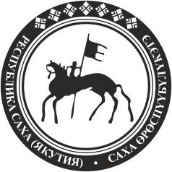 Саха Өрөспүүбүлүкэтин Сыанаҕа политикатын государственнай комитета «___»_____________ 20__ г.	№____ /___ДолжностьШТАМПФИОНормативы потребления коммунальной услуги по отоплению(распространяется на муниципальные образования, в которых оплата коммунальной услуги за отопление осуществляется в течение календарного года)Нормативы потребления коммунальной услуги по отоплению(распространяется на муниципальные образования, в которых оплата коммунальной услуги за отопление осуществляется в течение календарного года)Нормативы потребления коммунальной услуги по отоплению(распространяется на муниципальные образования, в которых оплата коммунальной услуги за отопление осуществляется в течение календарного года)Нормативы потребления коммунальной услуги по отоплению(распространяется на муниципальные образования, в которых оплата коммунальной услуги за отопление осуществляется в течение календарного года)Нормативы потребления коммунальной услуги по отоплению(распространяется на муниципальные образования, в которых оплата коммунальной услуги за отопление осуществляется в течение календарного года)Нормативы потребления коммунальной услуги по отоплению(распространяется на муниципальные образования, в которых оплата коммунальной услуги за отопление осуществляется в течение календарного года)Нормативы потребления коммунальной услуги по отоплению(распространяется на муниципальные образования, в которых оплата коммунальной услуги за отопление осуществляется в течение календарного года)Климатическая зонаМуниципальные районы/городские округаКатегория многоквартирного (жилого) домаНорматив потребления (Гкал на 1 кв. метр общей площади жилого помещения в месяц)Норматив потребления (Гкал на 1 кв. метр общей площади жилого помещения в месяц)Норматив потребления (Гкал на 1 кв. метр общей площади жилого помещения в месяц)Климатическая зонаМуниципальные районы/городские округаКатегория многоквартирного (жилого) домамногоквартирные и жилые дома со стенами из камня, кирпичамногоквартирные и жилые дома со стенами из панелей, блоковмногоквартирные и жилые дома со стенами из дерева, смешанных и других материалов1 зонаЛенский, Олекминский, Алданский, НерюнгринскийЭтажностьмногоквартирные и жилые дома до 1999 года постройки включительномногоквартирные и жилые дома до 1999 года постройки включительномногоквартирные и жилые дома до 1999 года постройки включительно1 зонаЛенский, Олекминский, Алданский, Нерюнгринский10,04680,04680,04681 зонаЛенский, Олекминский, Алданский, Нерюнгринский20,03800,03800,03801 зонаЛенский, Олекминский, Алданский, Нерюнгринский3-40,03270,03270,03271 зонаЛенский, Олекминский, Алданский, Нерюнгринский5-90,02830,02830,02831 зонаЛенский, Олекминский, Алданский, Нерюнгринский100,02830,02830,02831 зонаЛенский, Олекминский, Алданский, Нерюнгринский110,02830,02830,02831 зонаЛенский, Олекминский, Алданский, Нерюнгринский120,02830,02830,02831 зонаЛенский, Олекминский, Алданский, Нерюнгринский130,02830,02830,02831 зонаЛенский, Олекминский, Алданский, Нерюнгринский140,02830,02830,02831 зонаЛенский, Олекминский, Алданский, Нерюнгринский150,02830,02830,02831 зонаЛенский, Олекминский, Алданский, Нерюнгринский16 и более0,02830,02830,02831 зонаЛенский, Олекминский, Алданский, НерюнгринскийЭтажностьмногоквартирные и жилые дома после 1999 года постройкимногоквартирные и жилые дома после 1999 года постройкимногоквартирные и жилые дома после 1999 года постройки1 зонаЛенский, Олекминский, Алданский, Нерюнгринский10,04680,04680,04681 зонаЛенский, Олекминский, Алданский, Нерюнгринский20,03800,0380,03801 зонаЛенский, Олекминский, Алданский, Нерюнгринский30,03450,03450,03451 зонаЛенский, Олекминский, Алданский, Нерюнгринский4 - 50,02960,02960,02961 зонаЛенский, Олекминский, Алданский, Нерюнгринский6 - 70,02830,02830,02831 зонаЛенский, Олекминский, Алданский, Нерюнгринский80,02830,02830,02831 зонаЛенский, Олекминский, Алданский, Нерюнгринский90,02830,02830,02831 зонаЛенский, Олекминский, Алданский, Нерюнгринский100,02830,02830,02831 зонаЛенский, Олекминский, Алданский, Нерюнгринский110,02830,02830,02831 зонаЛенский, Олекминский, Алданский, Нерюнгринский12 и более0,02830,02830,02832 зонаСунтарский, Мирнинский, Нюрбинский, Вилюйский, ВерхневилюйскийЭтажностьмногоквартирные и жилые дома до 1999 года постройки включительномногоквартирные и жилые дома до 1999 года постройки включительномногоквартирные и жилые дома до 1999 года постройки включительно2 зонаСунтарский, Мирнинский, Нюрбинский, Вилюйский, Верхневилюйский10,04740,04740,04742 зонаСунтарский, Мирнинский, Нюрбинский, Вилюйский, Верхневилюйский20,03840,03840,03842 зонаСунтарский, Мирнинский, Нюрбинский, Вилюйский, Верхневилюйский3-40,03310,03310,03312 зонаСунтарский, Мирнинский, Нюрбинский, Вилюйский, Верхневилюйский5-90,02860,02860,02862 зонаСунтарский, Мирнинский, Нюрбинский, Вилюйский, Верхневилюйский100,02860,02860,02862 зонаСунтарский, Мирнинский, Нюрбинский, Вилюйский, Верхневилюйский110,02860,02860,02862 зонаСунтарский, Мирнинский, Нюрбинский, Вилюйский, Верхневилюйский120,02860,02860,02862 зонаСунтарский, Мирнинский, Нюрбинский, Вилюйский, Верхневилюйский130,02860,02860,02862 зонаСунтарский, Мирнинский, Нюрбинский, Вилюйский, Верхневилюйский140,02860,02860,02862 зонаСунтарский, Мирнинский, Нюрбинский, Вилюйский, Верхневилюйский150,02860,02860,02862 зонаСунтарский, Мирнинский, Нюрбинский, Вилюйский, Верхневилюйский16 и более0,02860,02860,02862 зонаСунтарский, Мирнинский, Нюрбинский, Вилюйский, ВерхневилюйскийЭтажностьмногоквартирные и жилые дома после 1999 года постройкимногоквартирные и жилые дома после 1999 года постройкимногоквартирные и жилые дома после 1999 года постройки2 зонаСунтарский, Мирнинский, Нюрбинский, Вилюйский, Верхневилюйский10,04740,04740,04742 зонаСунтарский, Мирнинский, Нюрбинский, Вилюйский, Верхневилюйский20,03840,03840,03842 зонаСунтарский, Мирнинский, Нюрбинский, Вилюйский, Верхневилюйский30,03490,03490,03492 зонаСунтарский, Мирнинский, Нюрбинский, Вилюйский, Верхневилюйский4 - 50,03000,03000,03002 зонаСунтарский, Мирнинский, Нюрбинский, Вилюйский, Верхневилюйский6 - 70,02860,02860,02862 зонаСунтарский, Мирнинский, Нюрбинский, Вилюйский, Верхневилюйский80,02860,02860,02862 зонаСунтарский, Мирнинский, Нюрбинский, Вилюйский, Верхневилюйский90,02860,02860,02862 зонаСунтарский, Мирнинский, Нюрбинский, Вилюйский, Верхневилюйский100,02860,02860,02862 зонаСунтарский, Мирнинский, Нюрбинский, Вилюйский, Верхневилюйский110,02860,02860,02862 зонаСунтарский, Мирнинский, Нюрбинский, Вилюйский, Верхневилюйский12 и более0,02860,02860,02863 зонаХангаласский, Мегино-Кангаласский, Кобяйский, Намский, Горный, Амгинский, Усть-Майский, г. Якутск, п. ЖатайЭтажностьмногоквартирные и жилые дома до 1999 года постройки включительномногоквартирные и жилые дома до 1999 года постройки включительномногоквартирные и жилые дома до 1999 года постройки включительно3 зонаХангаласский, Мегино-Кангаласский, Кобяйский, Намский, Горный, Амгинский, Усть-Майский, г. Якутск, п. Жатай10,04850,04850,04853 зонаХангаласский, Мегино-Кангаласский, Кобяйский, Намский, Горный, Амгинский, Усть-Майский, г. Якутск, п. Жатай20,03930,03930,03933 зонаХангаласский, Мегино-Кангаласский, Кобяйский, Намский, Горный, Амгинский, Усть-Майский, г. Якутск, п. Жатай3-40,03400,03400,03403 зонаХангаласский, Мегино-Кангаласский, Кобяйский, Намский, Горный, Амгинский, Усть-Майский, г. Якутск, п. Жатай5-90,02930,02930,02933 зонаХангаласский, Мегино-Кангаласский, Кобяйский, Намский, Горный, Амгинский, Усть-Майский, г. Якутск, п. Жатай100,02930,02930,02933 зонаХангаласский, Мегино-Кангаласский, Кобяйский, Намский, Горный, Амгинский, Усть-Майский, г. Якутск, п. Жатай110,02930,02930,02933 зонаХангаласский, Мегино-Кангаласский, Кобяйский, Намский, Горный, Амгинский, Усть-Майский, г. Якутск, п. Жатай120,02930,02930,02933 зонаХангаласский, Мегино-Кангаласский, Кобяйский, Намский, Горный, Амгинский, Усть-Майский, г. Якутск, п. Жатай130,02930,02930,02933 зонаХангаласский, Мегино-Кангаласский, Кобяйский, Намский, Горный, Амгинский, Усть-Майский, г. Якутск, п. Жатай140,02930,02930,02933 зонаХангаласский, Мегино-Кангаласский, Кобяйский, Намский, Горный, Амгинский, Усть-Майский, г. Якутск, п. Жатай150,02930,02930,02933 зонаХангаласский, Мегино-Кангаласский, Кобяйский, Намский, Горный, Амгинский, Усть-Майский, г. Якутск, п. Жатай16 и более0,02930,02930,02933 зонаХангаласский, Мегино-Кангаласский, Кобяйский, Намский, Горный, Амгинский, Усть-Майский, г. Якутск, п. ЖатайЭтажностьмногоквартирные и жилые дома после 1999 года постройкимногоквартирные и жилые дома после 1999 года постройкимногоквартирные и жилые дома после 1999 года постройки3 зонаХангаласский, Мегино-Кангаласский, Кобяйский, Намский, Горный, Амгинский, Усть-Майский, г. Якутск, п. Жатай10,04850,04850,04853 зонаХангаласский, Мегино-Кангаласский, Кобяйский, Намский, Горный, Амгинский, Усть-Майский, г. Якутск, п. Жатай20,03930,03930,03933 зонаХангаласский, Мегино-Кангаласский, Кобяйский, Намский, Горный, Амгинский, Усть-Майский, г. Якутск, п. Жатай30,03580,03580,03583 зонаХангаласский, Мегино-Кангаласский, Кобяйский, Намский, Горный, Амгинский, Усть-Майский, г. Якутск, п. Жатай4 - 50,03070,03070,03073 зонаХангаласский, Мегино-Кангаласский, Кобяйский, Намский, Горный, Амгинский, Усть-Майский, г. Якутск, п. Жатай6 - 70,02930,02930,02933 зонаХангаласский, Мегино-Кангаласский, Кобяйский, Намский, Горный, Амгинский, Усть-Майский, г. Якутск, п. Жатай80,02930,02930,02933 зонаХангаласский, Мегино-Кангаласский, Кобяйский, Намский, Горный, Амгинский, Усть-Майский, г. Якутск, п. Жатай90,02930,02930,02933 зонаХангаласский, Мегино-Кангаласский, Кобяйский, Намский, Горный, Амгинский, Усть-Майский, г. Якутск, п. Жатай100,02930,02930,02933 зонаХангаласский, Мегино-Кангаласский, Кобяйский, Намский, Горный, Амгинский, Усть-Майский, г. Якутск, п. Жатай110,02930,02930,02933 зонаХангаласский, Мегино-Кангаласский, Кобяйский, Намский, Горный, Амгинский, Усть-Майский, г. Якутск, п. Жатай12 и более0,02930,02930,02934 зонаТомпонский, Верхнеколымский, Чурапчинский, Усть-Алданский, Жиганский, Таттинский, Среднеколымский, Абыйский, НижнеколымскийЭтажностьмногоквартирные и жилые дома до 1999 года постройки включительномногоквартирные и жилые дома до 1999 года постройки включительномногоквартирные и жилые дома до 1999 года постройки включительно4 зонаТомпонский, Верхнеколымский, Чурапчинский, Усть-Алданский, Жиганский, Таттинский, Среднеколымский, Абыйский, Нижнеколымский10,05300,05300,05304 зонаТомпонский, Верхнеколымский, Чурапчинский, Усть-Алданский, Жиганский, Таттинский, Среднеколымский, Абыйский, Нижнеколымский20,04290,04290,04294 зонаТомпонский, Верхнеколымский, Чурапчинский, Усть-Алданский, Жиганский, Таттинский, Среднеколымский, Абыйский, Нижнеколымский3-40,03700,03700,03704 зонаТомпонский, Верхнеколымский, Чурапчинский, Усть-Алданский, Жиганский, Таттинский, Среднеколымский, Абыйский, Нижнеколымский5-90,03200,03200,03204 зонаТомпонский, Верхнеколымский, Чурапчинский, Усть-Алданский, Жиганский, Таттинский, Среднеколымский, Абыйский, Нижнеколымский100,03200,03200,03204 зонаТомпонский, Верхнеколымский, Чурапчинский, Усть-Алданский, Жиганский, Таттинский, Среднеколымский, Абыйский, Нижнеколымский110,03200,03200,03204 зонаТомпонский, Верхнеколымский, Чурапчинский, Усть-Алданский, Жиганский, Таттинский, Среднеколымский, Абыйский, Нижнеколымский120,03200,03200,03204 зонаТомпонский, Верхнеколымский, Чурапчинский, Усть-Алданский, Жиганский, Таттинский, Среднеколымский, Абыйский, Нижнеколымский130,03200,03200,03204 зонаТомпонский, Верхнеколымский, Чурапчинский, Усть-Алданский, Жиганский, Таттинский, Среднеколымский, Абыйский, Нижнеколымский140,03200,03200,03204 зонаТомпонский, Верхнеколымский, Чурапчинский, Усть-Алданский, Жиганский, Таттинский, Среднеколымский, Абыйский, Нижнеколымский150,03200,03200,03204 зонаТомпонский, Верхнеколымский, Чурапчинский, Усть-Алданский, Жиганский, Таттинский, Среднеколымский, Абыйский, Нижнеколымский16 и более0,03200,03200,03204 зонаТомпонский, Верхнеколымский, Чурапчинский, Усть-Алданский, Жиганский, Таттинский, Среднеколымский, Абыйский, НижнеколымскийЭтажностьмногоквартирные и жилые дома после 1999 года постройкимногоквартирные и жилые дома после 1999 года постройкимногоквартирные и жилые дома после 1999 года постройки4 зонаТомпонский, Верхнеколымский, Чурапчинский, Усть-Алданский, Жиганский, Таттинский, Среднеколымский, Абыйский, Нижнеколымский10,05300,05300,05304 зонаТомпонский, Верхнеколымский, Чурапчинский, Усть-Алданский, Жиганский, Таттинский, Среднеколымский, Абыйский, Нижнеколымский20,04290,04290,04294 зонаТомпонский, Верхнеколымский, Чурапчинский, Усть-Алданский, Жиганский, Таттинский, Среднеколымский, Абыйский, Нижнеколымский30,03900,03900,03904 зонаТомпонский, Верхнеколымский, Чурапчинский, Усть-Алданский, Жиганский, Таттинский, Среднеколымский, Абыйский, Нижнеколымский4 - 50,03350,03350,03354 зонаТомпонский, Верхнеколымский, Чурапчинский, Усть-Алданский, Жиганский, Таттинский, Среднеколымский, Абыйский, Нижнеколымский6 - 70,03200,03200,03204 зонаТомпонский, Верхнеколымский, Чурапчинский, Усть-Алданский, Жиганский, Таттинский, Среднеколымский, Абыйский, Нижнеколымский80,03200,03200,03204 зонаТомпонский, Верхнеколымский, Чурапчинский, Усть-Алданский, Жиганский, Таттинский, Среднеколымский, Абыйский, Нижнеколымский90,03200,03200,03204 зонаТомпонский, Верхнеколымский, Чурапчинский, Усть-Алданский, Жиганский, Таттинский, Среднеколымский, Абыйский, Нижнеколымский100,03200,03200,03204 зонаТомпонский, Верхнеколымский, Чурапчинский, Усть-Алданский, Жиганский, Таттинский, Среднеколымский, Абыйский, Нижнеколымский110,03200,03200,03204 зонаТомпонский, Верхнеколымский, Чурапчинский, Усть-Алданский, Жиганский, Таттинский, Среднеколымский, Абыйский, Нижнеколымский12 и более0,03200,03200,03205 зонаВерхоянский, Момский, Оймяконский, Эвено-Бытантайский, Оленекский, Усть-Янский, Анабарский, Аллаиховский, Булунский, с.КюсюрЭтажностьмногоквартирные и жилые дома до 1999 года постройки включительномногоквартирные и жилые дома до 1999 года постройки включительномногоквартирные и жилые дома до 1999 года постройки включительно5 зонаВерхоянский, Момский, Оймяконский, Эвено-Бытантайский, Оленекский, Усть-Янский, Анабарский, Аллаиховский, Булунский, с.Кюсюр10,05590,05590,05595 зонаВерхоянский, Момский, Оймяконский, Эвено-Бытантайский, Оленекский, Усть-Янский, Анабарский, Аллаиховский, Булунский, с.Кюсюр20,04530,04530,04535 зонаВерхоянский, Момский, Оймяконский, Эвено-Бытантайский, Оленекский, Усть-Янский, Анабарский, Аллаиховский, Булунский, с.Кюсюр3-40,03910,03910,03915 зонаВерхоянский, Момский, Оймяконский, Эвено-Бытантайский, Оленекский, Усть-Янский, Анабарский, Аллаиховский, Булунский, с.Кюсюр5-90,03380,03380,03385 зонаВерхоянский, Момский, Оймяконский, Эвено-Бытантайский, Оленекский, Усть-Янский, Анабарский, Аллаиховский, Булунский, с.Кюсюр100,03380,03380,03385 зонаВерхоянский, Момский, Оймяконский, Эвено-Бытантайский, Оленекский, Усть-Янский, Анабарский, Аллаиховский, Булунский, с.Кюсюр110,03380,03380,03385 зонаВерхоянский, Момский, Оймяконский, Эвено-Бытантайский, Оленекский, Усть-Янский, Анабарский, Аллаиховский, Булунский, с.Кюсюр120,03380,03380,03385 зонаВерхоянский, Момский, Оймяконский, Эвено-Бытантайский, Оленекский, Усть-Янский, Анабарский, Аллаиховский, Булунский, с.Кюсюр130,03380,03380,03385 зонаВерхоянский, Момский, Оймяконский, Эвено-Бытантайский, Оленекский, Усть-Янский, Анабарский, Аллаиховский, Булунский, с.Кюсюр140,03380,03380,03385 зонаВерхоянский, Момский, Оймяконский, Эвено-Бытантайский, Оленекский, Усть-Янский, Анабарский, Аллаиховский, Булунский, с.Кюсюр150,03380,03380,03385 зонаВерхоянский, Момский, Оймяконский, Эвено-Бытантайский, Оленекский, Усть-Янский, Анабарский, Аллаиховский, Булунский, с.Кюсюр16 и более0,03380,03380,03385 зонаВерхоянский, Момский, Оймяконский, Эвено-Бытантайский, Оленекский, Усть-Янский, Анабарский, Аллаиховский, Булунский, с.КюсюрЭтажностьмногоквартирные и жилые дома после 1999 года постройкимногоквартирные и жилые дома после 1999 года постройкимногоквартирные и жилые дома после 1999 года постройки5 зонаВерхоянский, Момский, Оймяконский, Эвено-Бытантайский, Оленекский, Усть-Янский, Анабарский, Аллаиховский, Булунский, с.Кюсюр10,05590,05590,05595 зонаВерхоянский, Момский, Оймяконский, Эвено-Бытантайский, Оленекский, Усть-Янский, Анабарский, Аллаиховский, Булунский, с.Кюсюр20,04530,04530,04535 зонаВерхоянский, Момский, Оймяконский, Эвено-Бытантайский, Оленекский, Усть-Янский, Анабарский, Аллаиховский, Булунский, с.Кюсюр30,04120,04120,04125 зонаВерхоянский, Момский, Оймяконский, Эвено-Бытантайский, Оленекский, Усть-Янский, Анабарский, Аллаиховский, Булунский, с.Кюсюр4 - 50,03540,03540,03545 зонаВерхоянский, Момский, Оймяконский, Эвено-Бытантайский, Оленекский, Усть-Янский, Анабарский, Аллаиховский, Булунский, с.Кюсюр6 - 70,03380,03380,03385 зонаВерхоянский, Момский, Оймяконский, Эвено-Бытантайский, Оленекский, Усть-Янский, Анабарский, Аллаиховский, Булунский, с.Кюсюр80,03380,03380,03385 зонаВерхоянский, Момский, Оймяконский, Эвено-Бытантайский, Оленекский, Усть-Янский, Анабарский, Аллаиховский, Булунский, с.Кюсюр90,03380,03380,03385 зонаВерхоянский, Момский, Оймяконский, Эвено-Бытантайский, Оленекский, Усть-Янский, Анабарский, Аллаиховский, Булунский, с.Кюсюр100,03380,03380,03385 зонаВерхоянский, Момский, Оймяконский, Эвено-Бытантайский, Оленекский, Усть-Янский, Анабарский, Аллаиховский, Булунский, с.Кюсюр110,03380,03380,03385 зонаВерхоянский, Момский, Оймяконский, Эвено-Бытантайский, Оленекский, Усть-Янский, Анабарский, Аллаиховский, Булунский, с.Кюсюр12 и более0,03380,03380,0338Нормативы потребления коммунальной услуги по отоплению(распространяется на муниципальные образования, в которых оплата коммунальной услуги за отопление осуществляется в течение отопительного периода)Нормативы потребления коммунальной услуги по отоплению(распространяется на муниципальные образования, в которых оплата коммунальной услуги за отопление осуществляется в течение отопительного периода)Нормативы потребления коммунальной услуги по отоплению(распространяется на муниципальные образования, в которых оплата коммунальной услуги за отопление осуществляется в течение отопительного периода)Нормативы потребления коммунальной услуги по отоплению(распространяется на муниципальные образования, в которых оплата коммунальной услуги за отопление осуществляется в течение отопительного периода)Нормативы потребления коммунальной услуги по отоплению(распространяется на муниципальные образования, в которых оплата коммунальной услуги за отопление осуществляется в течение отопительного периода)Нормативы потребления коммунальной услуги по отоплению(распространяется на муниципальные образования, в которых оплата коммунальной услуги за отопление осуществляется в течение отопительного периода)Нормативы потребления коммунальной услуги по отоплению(распространяется на муниципальные образования, в которых оплата коммунальной услуги за отопление осуществляется в течение отопительного периода)Климатическая зонаМуниципальные районы/городские округаКатегория многоквартирного (жилого) домаНорматив потребления (Гкал на 1 кв. метр общей площади жилого помещения в месяц)Норматив потребления (Гкал на 1 кв. метр общей площади жилого помещения в месяц)Норматив потребления (Гкал на 1 кв. метр общей площади жилого помещения в месяц)Климатическая зонаМуниципальные районы/городские округаКатегория многоквартирного (жилого) домамногоквартирные и жилые дома со стенами из камня, кирпичамногоквартирные и жилые дома со стенами из панелей, блоковмногоквартирные и жилые дома со стенами из дерева, смешанных и других материалов3 зонаГО «Поселок Жатай»Этажностьмногоквартирные и жилые дома до 1999 года постройки включительномногоквартирные и жилые дома до 1999 года постройки включительномногоквартирные и жилые дома до 1999 года постройки включительно3 зонаГО «Поселок Жатай»10,06470,06470,06473 зонаГО «Поселок Жатай»20,05240,05240,05243 зонаГО «Поселок Жатай»3-40,04530,04530,04533 зонаГО «Поселок Жатай»5-90,03910,03910,03913 зонаГО «Поселок Жатай»100,03910,03910,03913 зонаГО «Поселок Жатай»110,03910,03910,03913 зонаГО «Поселок Жатай»120,03910,03910,03913 зонаГО «Поселок Жатай»130,03910,03910,03913 зонаГО «Поселок Жатай»140,03910,03910,03913 зонаГО «Поселок Жатай»150,03910,03910,03913 зонаГО «Поселок Жатай»16 и более0,03910,03910,03913 зонаГО «Поселок Жатай»Этажностьмногоквартирные и жилые дома после 1999 года постройкимногоквартирные и жилые дома после 1999 года постройкимногоквартирные и жилые дома после 1999 года постройки3 зонаГО «Поселок Жатай»10,06470,06470,06473 зонаГО «Поселок Жатай»20,05240,05240,05243 зонаГО «Поселок Жатай»30,04770,04770,04773 зонаГО «Поселок Жатай»4 - 50,0410,0410,0413 зонаГО «Поселок Жатай»6 - 70,03910,03910,03913 зонаГО «Поселок Жатай»80,03910,03910,03913 зонаГО «Поселок Жатай»90,03910,03910,03913 зонаГО «Поселок Жатай»100,03910,03910,03913 зонаГО «Поселок Жатай»110,03910,03910,03913 зонаГО «Поселок Жатай»12 и более0,03910,03910,0391Городской округ "Жатай"ЭтажностьНорматив тепловой энергии Гкал на 1 кв. м общей площади жилых помещений, при оплате за отопление в течение отопительного периодаЯнварь10,1088Январь20,0882Январь30,0803Январь40,0720Январь5 и более0,0657Февраль10,0867Февраль20,0703Февраль30,0640Февраль40,0574Февраль5 и более0,0524Март10,0728Март20,0590Март30,0537Март40,0482Март5 и более0,0440Апрель10,0454Апрель20,0368Апрель30,0335Апрель40,0300Апрель5 и более0,0274Май10,0192Май20,0156Май30,0142Май40,0127Май5 и более0,0116Июнь10,0000Июнь20,0000Июнь30,0000Июнь40,0000Июнь5 и более0,0000Июль10,0000Июль20,0000Июль30,0000Июль40,0000Июль5 и более0,0000Август10,0000Август20,0000Август30,0000Август40,0000Август5 и более0,0000Сентябрь10,0180Сентябрь20,0146Сентябрь30,0133Сентябрь40,0119Сентябрь5 и более0,0109Октябрь10,0483Октябрь20,0391Октябрь30,0357Октябрь40,0320Октябрь5 и более0,0292Ноябрь10,0797Ноябрь20,0646Ноябрь30,0589Ноябрь40,0528Ноябрь5 и более0,0482Декабрь10,1030Декабрь20,0835Декабрь30,0760Декабрь40,0682Декабрь5 и более0,0622Нормативы потребления коммунальной услуги по отоплению при использовании надворных построек, расположенных на земельном участкеНормативы потребления коммунальной услуги по отоплению при использовании надворных построек, расположенных на земельном участкеНормативы потребления коммунальной услуги по отоплению при использовании надворных построек, расположенных на земельном участкеНормативы потребления коммунальной услуги по отоплению при использовании надворных построек, расположенных на земельном участкеНормативы потребления коммунальной услуги по отоплению при использовании надворных построек, расположенных на земельном участкеКлиматическая зонаМуниципальные районы/городские округаНаправление использования коммунального ресурсаЕдиница измеренияНорматив потребления1 зонаЛенский, Олекминский, Алданский, НерюнгринскийОтопление бань, расположенных на земельном участкеГкал на кв. метр в месяц0,04681 зонаЛенский, Олекминский, Алданский, НерюнгринскийОтопление на кв. метр иных надворных построек, расположенных на земельном участкеГкал на кв. метр в месяц0,02342 зонаСунтарский, Мирнинский, Нюрбинский, Вилюйский, ВерхневилюйскийОтопление бань, расположенных на земельном участкеГкал на кв. метр в месяц0,04742 зонаСунтарский, Мирнинский, Нюрбинский, Вилюйский, ВерхневилюйскийОтопление на кв. метр иных надворных построек, расположенных на земельном участкеГкал на кв. метр в месяц0,02373 зонаХангаласский, Мегино-Кангаласский, Кобяйский, Намский, Горный, Амгинский, Усть-Майский, г. Якутск, п. ЖатайОтопление бань, расположенных на земельном участкеГкал на кв. метр в месяц0,04853 зонаХангаласский, Мегино-Кангаласский, Кобяйский, Намский, Горный, Амгинский, Усть-Майский, г. Якутск, п. ЖатайОтопление на кв. метр иных надворных построек, расположенных на земельном участкеГкал на кв. метр в месяц0,02434 зонаТомпонский, Верхнеколымский, Чурапчинский, Усть-Алданский, Жиганский, Таттинский, Среднеколымский, Абыйский, НижнеколымскийОтопление бань, расположенных на земельном участкеГкал на кв. метр в месяц0,05304 зонаТомпонский, Верхнеколымский, Чурапчинский, Усть-Алданский, Жиганский, Таттинский, Среднеколымский, Абыйский, НижнеколымскийОтопление на кв. метр иных надворных построек, расположенных на земельном участкеГкал на кв. метр в месяц0,02655 зонаВерхоянский, Момский, Оймяконский, Эвено-Бытантайский, Оленекский, Усть-Янский, Анабарский, Аллаиховский, Булунский, с.КюсюрОтопление бань, расположенных на земельном участкеГкал на кв. метр в месяц0,05595 зонаВерхоянский, Момский, Оймяконский, Эвено-Бытантайский, Оленекский, Усть-Янский, Анабарский, Аллаиховский, Булунский, с.КюсюрОтопление на кв. метр иных надворных построек, расположенных на земельном участкеГкал на кв. метр в месяц0,0280Нормативы расхода тепловой энергии на подогрев водыНормативы расхода тепловой энергии на подогрев водыНормативы расхода тепловой энергии на подогрев водыНормативы расхода тепловой энергии на подогрев водыНормативы расхода тепловой энергии на подогрев водыНормативы расхода тепловой энергии на подогрев воды№ п/пКонструктивные особенности домаЕдиница измеренияТемпература воды (°С)Нормативы расхода тепловой энергии на подогрев водыНормативы расхода тепловой энергии на подогрев воды№ п/пКонструктивные особенности домаЕдиница измеренияТемпература воды (°С)Отопительный сезонМежотопительный сезоннецентрализованная система горячего водоснабжениянецентрализованная система горячего водоснабжениянецентрализованная система горячего водоснабжениянецентрализованная система горячего водоснабжениянецентрализованная система горячего водоснабжениянецентрализованная система горячего водоснабжения1с изолированными стоякамис изолированными стоякамис изолированными стоякамис изолированными стоякамис изолированными стояками1.1.с полотенцесушителямиГкал на 1 куб. м600,06490,05311.1.с полотенцесушителямиГкал на 1 куб. м610,06600,05421.1.с полотенцесушителямиГкал на 1 куб. м620,06720,05541.1.с полотенцесушителямиГкал на 1 куб. м630,06830,05651.1.с полотенцесушителямиГкал на 1 куб. м640,06950,05771.1.с полотенцесушителямиГкал на 1 куб. м650,07060,05881.1.с полотенцесушителямиГкал на 1 куб. м660,07170,06001.1.с полотенцесушителямиГкал на 1 куб. м670,07290,06111.1.с полотенцесушителямиГкал на 1 куб. м680,07400,06231.1.с полотенцесушителямиГкал на 1 куб. м690,07510,06341.1.с полотенцесушителямиГкал на 1 куб. м700,07630,06451.1.с полотенцесушителямиГкал на 1 куб. м710,07740,06571.1.с полотенцесушителямиГкал на 1 куб. м720,07850,06681.1.с полотенцесушителямиГкал на 1 куб. м730,07960,06791.1.с полотенцесушителямиГкал на 1 куб. м740,08080,06901.1.с полотенцесушителямиГкал на 1 куб. м750,08190,07021.2.без полотенцесушителейГкал на 1 куб. м600,05950,04871.2.без полотенцесушителейГкал на 1 куб. м610,06050,04971.2.без полотенцесушителейГкал на 1 куб. м620,06160,05081.2.без полотенцесушителейГкал на 1 куб. м630,06260,05181.2.без полотенцесушителейГкал на 1 куб. м640,06370,05291.2.без полотенцесушителейГкал на 1 куб. м650,06470,05391.2.без полотенцесушителейГкал на 1 куб. м660,06580,05501.2.без полотенцесушителейГкал на 1 куб. м670,06680,05601.2.без полотенцесушителейГкал на 1 куб. м680,06780,05711.2.без полотенцесушителейГкал на 1 куб. м690,06890,05811.2.без полотенцесушителейГкал на 1 куб. м700,06990,05911.2.без полотенцесушителейГкал на 1 куб. м710,07090,06021.2.без полотенцесушителейГкал на 1 куб. м720,07200,06121.2.без полотенцесушителейГкал на 1 куб. м730,07300,06231.2.без полотенцесушителейГкал на 1 куб. м740,07400,06331.2.без полотенцесушителейГкал на 1 куб. м750,07510,06432с неизолированными стоякамис неизолированными стоякамис неизолированными стоякамис неизолированными стоякамис неизолированными стояками2.1.с полотенцесушителямиГкал на 1 куб. м600,07030,05752.1.с полотенцесушителямиГкал на 1 куб. м610,07150,05882.1.с полотенцесушителямиГкал на 1 куб. м620,07280,06002.1.с полотенцесушителямиГкал на 1 куб. м630,07400,06122.1.с полотенцесушителямиГкал на 1 куб. м640,07520,06252.1.с полотенцесушителямиГкал на 1 куб. м650,07650,06372.1.с полотенцесушителямиГкал на 1 куб. м660,07770,06502.1.с полотенцесушителямиГкал на 1 куб. м670,07890,06622.1.с полотенцесушителямиГкал на 1 куб. м680,08020,06742.1.с полотенцесушителямиГкал на 1 куб. м690,08140,06872.1.с полотенцесушителямиГкал на 1 куб. м700,08260,06992.1.с полотенцесушителямиГкал на 1 куб. м710,08380,07112.1.с полотенцесушителямиГкал на 1 куб. м720,08510,07242.1.с полотенцесушителямиГкал на 1 куб. м730,08630,07362.1.с полотенцесушителямиГкал на 1 куб. м740,08750,07482.1.с полотенцесушителямиГкал на 1 куб. м750,08870,07602.2.без полотенцесушителейГкал на 1 куб. м600,06490,05312.2.без полотенцесушителейГкал на 1 куб. м610,06600,05422.2.без полотенцесушителейГкал на 1 куб. м620,06720,05542.2.без полотенцесушителейГкал на 1 куб. м630,06830,05652.2.без полотенцесушителейГкал на 1 куб. м640,06950,05772.2.без полотенцесушителейГкал на 1 куб. м650,07060,05882.2.без полотенцесушителейГкал на 1 куб. м660,07170,06002.2.без полотенцесушителейГкал на 1 куб. м670,07290,06112.2.без полотенцесушителейГкал на 1 куб. м680,07400,06232.2.без полотенцесушителейГкал на 1 куб. м690,07510,06342.2.без полотенцесушителейГкал на 1 куб. м700,07630,06452.2.без полотенцесушителейГкал на 1 куб. м710,07740,06572.2.без полотенцесушителейГкал на 1 куб. м720,07850,06682.2.без полотенцесушителейГкал на 1 куб. м730,07960,06792.2.без полотенцесушителейГкал на 1 куб. м740,08080,06902.2.без полотенцесушителейГкал на 1 куб. м750,08190,0702Нормативы потребления коммунальных услуг по холодному (горячему) водоснабжению в жилых помещенияхНормативы потребления коммунальных услуг по холодному (горячему) водоснабжению в жилых помещенияхНормативы потребления коммунальных услуг по холодному (горячему) водоснабжению в жилых помещенияхНормативы потребления коммунальных услуг по холодному (горячему) водоснабжению в жилых помещенияхНормативы потребления коммунальных услуг по холодному (горячему) водоснабжению в жилых помещенияхНормативы потребления коммунальных услуг по холодному (горячему) водоснабжению в жилых помещенияхКодКатегория жилых помещенийЕдиница измере-нияНорматив потребления коммунальной услуги холодного водоснабженияНорматив потребления коммунальной услуги горячего водоснабженияНорматив потребления коммунальной услуги по отведению сточных вод (справочно)1.Многоквартирные и жилые дома с централизованным холодным и горячим водоснабжением, водоотведе-нием, оборудованные унитазами, раковинами, мойками, ваннами сидячими длиной 1200 мм с душемкуб. метр в месяц на человека4,722,447,162.Многоквартирные и жилые дома с централизованным холодным и горячим водоснабжением, водоотведе-нием, оборудованные унитазами, раковинами, мойками, ваннами длиной 1500 - 1550 мм с душемкуб. метр в месяц на человека6,2642,919,1743.Многоквартирные и жилые дома с централизованным холодным и горячим водоснабжением, водоотведе-нием, оборудованные унитаза-ми, раковинами, мойками, ваннами длиной 1650 - 1700 мм с душемкуб. метр в месяц на человека6,2642,919,1744.Многоквартирные и жилые дома с централизованным холодным и горячим водоснабжением, водоотведе-нием, оборудованные унитаза-ми, раковинами, мойками, ваннами без душакуб. метр в месяц на человека6,2642,919,1745.Многоквартирные и жилые дома с централизованным холодным и горячим водоснабжением, водоотведе-нием, оборудованные унитазами, раковинами, мойками, душемкуб. метр в месяц на человека4,2281,9486,1766.Многоквартирные и жилые дома с централизованным холодным водоснабжением, водонагревателями, водоотве-дением, оборудованные унитазами, раковинами, мойками, душами и ваннами сидячими длиной 1200 мм с душем*куб. метр в месяц на человека5,676X5,6767.Многоквартирные и жилые дома с централизованным холодным водоснабжением, водонагревателями, водоотве-дением, оборудованные унитазами, раковинами, мойками, душами и ваннами длиной 1500 - 1550 мм с душем*куб. метр в месяц на человека5,676X5,6768.Многоквартирные и жилые дома с централизованным холодным водоснабжением, водонагревателями, водоотве-дением, оборудованные унитазами, раковинами, мойками, душами и ваннами длиной 1650 - 1700 мм с душем*куб. метр в месяц на человека5,676X5,6769.Многоквартирные и жилые дома с централизованным холодным водоснабжением, водонагревателями, водо-отведением, оборудованные унитазами, раковинами, мойками, душами и ваннами без душа*куб. метр в месяц на человека5,676X5,67610.Многоквартирные и жилые дома с централизованным холодным водоснабжением, водонагревателями, водо-отведением, оборудованные унитазами, раковинами, мойками, душами*куб. метр в месяц на человека5,676X5,67611.Многоквартирные и жилые дома без водонагревателей с водопроводом и канализацией, оборудованные раковинами, мойками и унитазами*куб. метр в месяц на человека4,107X4,10712.Многоквартирные и жилые дома без водонагревателей с централизованным холодным водоснабжением и водо-отведением, оборудованные раковинами и мойками*куб. метр в месяц на человека2,251X2,25113.Многоквартирные и жилые дома с централизованным холодным водоснабжением, без централизованного водоотведения, оборудованные умывальниками, мойками, унитазами, ваннами, душамикуб. метр в месяц на человека1,404XX14.Многоквартирные и жилые дома с централизованным холодным водоснабжением, без централизованного водоотведения, оборудованные умывальниками, мойками, унитазамикуб. метр в месяц на человека1,404XX15.Многоквартирные и жилые дома с водоразборной колонкойкуб. метр в месяц на человека0,304XX16.Многоквартирные и жилые дома с централизованным холодным и горячим водоснабжением, водоотве-дением, оборудованные унитазами, раковинами, мойкамикуб. метр в месяц на человека3,4911,214,70117.Дома, использующиеся в качестве общежитий, оборудованные мойками, раковинами, унитазами, с душевыми с централизованным холодным и горячим водоснабжением, водоотведениемкуб. метр в месяц на человека2,8721,6634,53518.Дома, использующиеся в качестве общежитий, оборудованные мойками, раковинами, унитазами с централизованным холодным и горячим водоснабжением, водоотведениемкуб. метр в месяц на человека1,2430,5541,797Нормативы потребления коммунальных услуг по холодному (горячему) водоснабжению в жилых помещениях для открытых систем теплоснабжения*Нормативы потребления коммунальных услуг по холодному (горячему) водоснабжению в жилых помещениях для открытых систем теплоснабжения*Нормативы потребления коммунальных услуг по холодному (горячему) водоснабжению в жилых помещениях для открытых систем теплоснабжения*Нормативы потребления коммунальных услуг по холодному (горячему) водоснабжению в жилых помещениях для открытых систем теплоснабжения*Нормативы потребления коммунальных услуг по холодному (горячему) водоснабжению в жилых помещениях для открытых систем теплоснабжения*Нормативы потребления коммунальных услуг по холодному (горячему) водоснабжению в жилых помещениях для открытых систем теплоснабжения*КодКатегория жилых помещенийЕдиница измере-нияНорматив потребления коммунальной услуги холодного водоснабженияНорматив потребления коммунальной услуги горячего водоснабженияНорматив потребления коммунальной услуги по отведению сточных вод** (справочно)1.Многоквартирные и жилые дома с централизованным холодным и горячим водоснабжением, водоотведе-нием, оборудованные унитазами, раковинами, мойками, ваннами сидячими длиной 1200 мм с душемкуб. метр в месяц на человека2,8733,4136,2862.Многоквартирные и жилые дома с централизованным холодным и горячим водоснабжением, водоотведе-нием, оборудованные унитазами, раковинами, мойками, ваннами длиной 1500 - 1550 мм с душемкуб. метр в месяц на человека3,2843,9827,2663.Многоквартирные и жилые дома с централизованным холодным и горячим водоснабжением, водоотведе-нием, оборудованные унитазами, раковинами, мойками, ваннами длиной 1650 - 1700 мм с душемкуб. метр в месяц на человека3,2843,9827,2664.Многоквартирные и жилые дома с централизованным холодным и горячим водоснабжением, водоотведе-нием, оборудованные унитазами, раковинами, мойками, ваннами без душакуб. метр в месяц на человека3,2843,9827,2665.Многоквартирные и жилые дома с централизованным холодным и горячим водоснаб-жением, водоотведением, оборудованные унитазами, раковинами, мойками, душемкуб. метр в месяц на человека2,6142,5935,2076.Многоквартирные и жилые дома с централизованным холодным и горячим водоснабжением, водоотведе-нием, оборудованные умываль-никами, мойками, унитазамикуб. метр в месяц на человека2,5692,0554,6247.Многоквартирные и жилые дома с централизованным холодным и горячим водоснаб-жением, водоотведением, оборудованные умывальника-ми, мойкамикуб. метр в месяц на человека1,6482,0553,7038.Многоквартирные и жилые дома с централизованным холодным и горячим водоснабжением без водоотве-дениякуб. метр в месяц на человека0,9140,804X9.Многоквартирные и жилые дома с централизованным горячим водоснабжением, водоотведением, оборудован-ные унитазами, раковинами, мойками, ваннами сидячими длиной 1200 мм с душемкуб. метр в месяц на человекаX5,1425,14210.Многоквартирные и жилые дома с централизованным горячим водоснабжением, водоотведением, оборудован-ные унитазами, раковинами, мойками, ваннами длиной 1500 - 1550 мм с душемкуб. метр в месяц на человекаX5,9185,91811.Многоквартирные и жилые дома с централизованным горячим водоснабжением, водоотведением, оборудован-ные унитазами, раковинами, мойками, ваннами длиной 1650 - 1700 мм с душемкуб. метр в месяц на человекаX5,9185,91812.Многоквартирные и жилые дома с централизованным горячим водоснабжением, водоотведением, оборудован-ные унитазами, раковинами, мойками, ваннами без душакуб. метр в месяц на человекаX5,9185,91813.Многоквартирные и жилые дома с централизованным горячим водоснабжением, водоотведением, оборудован-ные унитазами, раковинами, мойками, душемкуб. метр в месяц на человекаX5,9185,91814.Многоквартирные и жилые дома с централизованным горячим водоснабжением, водоотведением, оборудован-ные умывальниками, мойками, унитазамикуб. метр в месяц на человекаX3,9193,91915.Многоквартирные и жилые дома с централизованным горячим водоснабжением, водоотведением, не оборудо-ванные санитарно-технически-ми приборамикуб. метр в месяц на человекаX0,3040,30416.Многоквартирные и жилые дома с централизованным горячим водоснабжением, водоотведением, без ванн, без душа, без унитазакуб. метр в месяц на человекаX2,682,6817.Дома, использующиеся в качестве общежитий, оборудованные мойками, раковинами, унитазами, с душевыми с централизованным холодным и горячим водоснабжением, водоотведениемкуб. метр в месяц на человека1,4782,2753,75318.Дома, использующиеся в качестве общежитий, оборудованные мойками, раковинами, унитазами с централизованным холодным и горячим водоснабжением, водоотведениемкуб. метр в месяц на человека0,6560,7581,414Нормативы потребления холодной воды, потребляемой при использовании и содержании общего имущества в многоквартирном доме, норматива потребления горячей воды, потребляемой при использовании и содержании общего имущества в многоквартирном доме, и норматива отведения сточных вод в целях содержания общего имущества в многоквартирном домеНормативы потребления холодной воды, потребляемой при использовании и содержании общего имущества в многоквартирном доме, норматива потребления горячей воды, потребляемой при использовании и содержании общего имущества в многоквартирном доме, и норматива отведения сточных вод в целях содержания общего имущества в многоквартирном домеНормативы потребления холодной воды, потребляемой при использовании и содержании общего имущества в многоквартирном доме, норматива потребления горячей воды, потребляемой при использовании и содержании общего имущества в многоквартирном доме, и норматива отведения сточных вод в целях содержания общего имущества в многоквартирном домеНормативы потребления холодной воды, потребляемой при использовании и содержании общего имущества в многоквартирном доме, норматива потребления горячей воды, потребляемой при использовании и содержании общего имущества в многоквартирном доме, и норматива отведения сточных вод в целях содержания общего имущества в многоквартирном домеНормативы потребления холодной воды, потребляемой при использовании и содержании общего имущества в многоквартирном доме, норматива потребления горячей воды, потребляемой при использовании и содержании общего имущества в многоквартирном доме, и норматива отведения сточных вод в целях содержания общего имущества в многоквартирном домеНормативы потребления холодной воды, потребляемой при использовании и содержании общего имущества в многоквартирном доме, норматива потребления горячей воды, потребляемой при использовании и содержании общего имущества в многоквартирном доме, и норматива отведения сточных вод в целях содержания общего имущества в многоквартирном доме№Категория жилых помещенийЕдиница измеренияЭтаж-ностьНорматив потребления холодной воды, потребляемой при использовании и содержании общего имущества в многоквартир-ном домеНорматив потребления горячей воды, потребляемой при использовании и содержании общего имущества в многоквартир-ном домеНорматив отведения сточных вод в целях содержания общего имущества в многоквартир-ном доме*1.Многоквартирные дома с централизованным холодным и горячим водоснабжением, водоотведением, а также многоквартирные дома, в которых коммунальная услуга по горячему водоснабжению производится с использованием оборудования, входящего в состав общего имущества в многоквартирном доме**куб. метров в месяц на 1 кв. метр общей площадиот 1 до 50,0120,0080,0201.Многоквартирные дома с централизованным холодным и горячим водоснабжением, водоотведением, а также многоквартирные дома, в которых коммунальная услуга по горячему водоснабжению производится с использованием оборудования, входящего в состав общего имущества в многоквартирном доме**куб. метров в месяц на 1 кв. метр общей площадиот 6 до 90,0100,0070,0171.Многоквартирные дома с централизованным холодным и горячим водоснабжением, водоотведением, а также многоквартирные дома, в которых коммунальная услуга по горячему водоснабжению производится с использованием оборудования, входящего в состав общего имущества в многоквартирном доме**куб. метров в месяц на 1 кв. метр общей площадиот 10 до 160,0090,0060,0151.Многоквартирные дома с централизованным холодным и горячим водоснабжением, водоотведением, а также многоквартирные дома, в которых коммунальная услуга по горячему водоснабжению производится с использованием оборудования, входящего в состав общего имущества в многоквартирном доме**куб. метров в месяц на 1 кв. метр общей площадиболее 160,0090,0060,0152.Многоквартирные дома с централизованным холодным водоснабжением, водонагревателями, водоотведениемкуб. метров в месяц на 1 кв. метр общей площадиот 1 до 50,02х0,022.Многоквартирные дома с централизованным холодным водоснабжением, водонагревателями, водоотведениемкуб. метров в месяц на 1 кв. метр общей площадиот 6 до 90,017х0,0172.Многоквартирные дома с централизованным холодным водоснабжением, водонагревателями, водоотведениемкуб. метров в месяц на 1 кв. метр общей площадиот 10 до 160,015х0,0152.Многоквартирные дома с централизованным холодным водоснабжением, водонагревателями, водоотведениемкуб. метров в месяц на 1 кв. метр общей площадиболее 160,0150,0153.Многоквартирные дома без водонагревателей с централизованным холодным водоснабжением и водоотведением, оборудованные раковинами, мойками и унитазамикуб. метров в месяц на 1 кв. метр общей площадиот 1 до 50,020х0,0203.Многоквартирные дома без водонагревателей с централизованным холодным водоснабжением и водоотведением, оборудованные раковинами, мойками и унитазамикуб. метров в месяц на 1 кв. метр общей площадиот 6 до 90,017х0,0173.Многоквартирные дома без водонагревателей с централизованным холодным водоснабжением и водоотведением, оборудованные раковинами, мойками и унитазамикуб. метров в месяц на 1 кв. метр общей площадиот 10 до 160,015х0,0153.Многоквартирные дома без водонагревателей с централизованным холодным водоснабжением и водоотведением, оборудованные раковинами, мойками и унитазамикуб. метров в месяц на 1 кв. метр общей площадиболее 160,015х0,0154.Многоквартирные дома с централизованным холодным водоснабжением без централизованного водоотведениякуб. метров в месяц на 1 кв. метр общей площади0,012х0,012Примечание:* Норматив отведения сточных вод в целях содержания общего имущества в многоквартирном доме определяется путем суммирования нормативов потребления коммунальных ресурсов (холодной воды и горячей воды, потребляемых при использовании и содержании общего имущества в многоквартирном доме (в соответствии с пунктом 29 Правил установления и определения нормативов потребления коммунальных услуг и нормативов потребления коммунальных ресурсов, потребляемых при использовании и содержании общего имущества в многоквартирном доме, утвержденных постановлением Правительства Российской Федерации от 23 мая 2006 г. N 306 "Об утверждении Правил установления и определения нормативов потребления коммунальных услуг и нормативов потребления коммунальных ресурсов, потребляемых при использовании и содержании общего имущества в многоквартирном доме").**   1. Нормативы применяются также в случае горячего водоснабжения из открытой системы отопления с водоотведением/без водоотведения, в случае отсутствия водоотведения норматив отведения сточных вод в целях содержания общего имущества в многоквартирном доме принимается равным 0.        2.  При приготовлении горячей воды в многоквартирном доме с использованием оборудования, входящего в состав общего имущества собственников помещений в многоквартирном доме, к нормативам холодного водоснабжения суммируются нормативы горячего водоснабжения.Примечание:* Норматив отведения сточных вод в целях содержания общего имущества в многоквартирном доме определяется путем суммирования нормативов потребления коммунальных ресурсов (холодной воды и горячей воды, потребляемых при использовании и содержании общего имущества в многоквартирном доме (в соответствии с пунктом 29 Правил установления и определения нормативов потребления коммунальных услуг и нормативов потребления коммунальных ресурсов, потребляемых при использовании и содержании общего имущества в многоквартирном доме, утвержденных постановлением Правительства Российской Федерации от 23 мая 2006 г. N 306 "Об утверждении Правил установления и определения нормативов потребления коммунальных услуг и нормативов потребления коммунальных ресурсов, потребляемых при использовании и содержании общего имущества в многоквартирном доме").**   1. Нормативы применяются также в случае горячего водоснабжения из открытой системы отопления с водоотведением/без водоотведения, в случае отсутствия водоотведения норматив отведения сточных вод в целях содержания общего имущества в многоквартирном доме принимается равным 0.        2.  При приготовлении горячей воды в многоквартирном доме с использованием оборудования, входящего в состав общего имущества собственников помещений в многоквартирном доме, к нормативам холодного водоснабжения суммируются нормативы горячего водоснабжения.Примечание:* Норматив отведения сточных вод в целях содержания общего имущества в многоквартирном доме определяется путем суммирования нормативов потребления коммунальных ресурсов (холодной воды и горячей воды, потребляемых при использовании и содержании общего имущества в многоквартирном доме (в соответствии с пунктом 29 Правил установления и определения нормативов потребления коммунальных услуг и нормативов потребления коммунальных ресурсов, потребляемых при использовании и содержании общего имущества в многоквартирном доме, утвержденных постановлением Правительства Российской Федерации от 23 мая 2006 г. N 306 "Об утверждении Правил установления и определения нормативов потребления коммунальных услуг и нормативов потребления коммунальных ресурсов, потребляемых при использовании и содержании общего имущества в многоквартирном доме").**   1. Нормативы применяются также в случае горячего водоснабжения из открытой системы отопления с водоотведением/без водоотведения, в случае отсутствия водоотведения норматив отведения сточных вод в целях содержания общего имущества в многоквартирном доме принимается равным 0.        2.  При приготовлении горячей воды в многоквартирном доме с использованием оборудования, входящего в состав общего имущества собственников помещений в многоквартирном доме, к нормативам холодного водоснабжения суммируются нормативы горячего водоснабжения.Примечание:* Норматив отведения сточных вод в целях содержания общего имущества в многоквартирном доме определяется путем суммирования нормативов потребления коммунальных ресурсов (холодной воды и горячей воды, потребляемых при использовании и содержании общего имущества в многоквартирном доме (в соответствии с пунктом 29 Правил установления и определения нормативов потребления коммунальных услуг и нормативов потребления коммунальных ресурсов, потребляемых при использовании и содержании общего имущества в многоквартирном доме, утвержденных постановлением Правительства Российской Федерации от 23 мая 2006 г. N 306 "Об утверждении Правил установления и определения нормативов потребления коммунальных услуг и нормативов потребления коммунальных ресурсов, потребляемых при использовании и содержании общего имущества в многоквартирном доме").**   1. Нормативы применяются также в случае горячего водоснабжения из открытой системы отопления с водоотведением/без водоотведения, в случае отсутствия водоотведения норматив отведения сточных вод в целях содержания общего имущества в многоквартирном доме принимается равным 0.        2.  При приготовлении горячей воды в многоквартирном доме с использованием оборудования, входящего в состав общего имущества собственников помещений в многоквартирном доме, к нормативам холодного водоснабжения суммируются нормативы горячего водоснабжения.Примечание:* Норматив отведения сточных вод в целях содержания общего имущества в многоквартирном доме определяется путем суммирования нормативов потребления коммунальных ресурсов (холодной воды и горячей воды, потребляемых при использовании и содержании общего имущества в многоквартирном доме (в соответствии с пунктом 29 Правил установления и определения нормативов потребления коммунальных услуг и нормативов потребления коммунальных ресурсов, потребляемых при использовании и содержании общего имущества в многоквартирном доме, утвержденных постановлением Правительства Российской Федерации от 23 мая 2006 г. N 306 "Об утверждении Правил установления и определения нормативов потребления коммунальных услуг и нормативов потребления коммунальных ресурсов, потребляемых при использовании и содержании общего имущества в многоквартирном доме").**   1. Нормативы применяются также в случае горячего водоснабжения из открытой системы отопления с водоотведением/без водоотведения, в случае отсутствия водоотведения норматив отведения сточных вод в целях содержания общего имущества в многоквартирном доме принимается равным 0.        2.  При приготовлении горячей воды в многоквартирном доме с использованием оборудования, входящего в состав общего имущества собственников помещений в многоквартирном доме, к нормативам холодного водоснабжения суммируются нормативы горячего водоснабжения.Примечание:* Норматив отведения сточных вод в целях содержания общего имущества в многоквартирном доме определяется путем суммирования нормативов потребления коммунальных ресурсов (холодной воды и горячей воды, потребляемых при использовании и содержании общего имущества в многоквартирном доме (в соответствии с пунктом 29 Правил установления и определения нормативов потребления коммунальных услуг и нормативов потребления коммунальных ресурсов, потребляемых при использовании и содержании общего имущества в многоквартирном доме, утвержденных постановлением Правительства Российской Федерации от 23 мая 2006 г. N 306 "Об утверждении Правил установления и определения нормативов потребления коммунальных услуг и нормативов потребления коммунальных ресурсов, потребляемых при использовании и содержании общего имущества в многоквартирном доме").**   1. Нормативы применяются также в случае горячего водоснабжения из открытой системы отопления с водоотведением/без водоотведения, в случае отсутствия водоотведения норматив отведения сточных вод в целях содержания общего имущества в многоквартирном доме принимается равным 0.        2.  При приготовлении горячей воды в многоквартирном доме с использованием оборудования, входящего в состав общего имущества собственников помещений в многоквартирном доме, к нормативам холодного водоснабжения суммируются нормативы горячего водоснабжения.	Нормативы потребления коммунальной услуги по холодному водоснабжению при использовании земельного участка и надворных построек*	Нормативы потребления коммунальной услуги по холодному водоснабжению при использовании земельного участка и надворных построек*	Нормативы потребления коммунальной услуги по холодному водоснабжению при использовании земельного участка и надворных построек*	Нормативы потребления коммунальной услуги по холодному водоснабжению при использовании земельного участка и надворных построек*Направление использования коммунального ресурсаЕдиница измеренияНорматив потребления1.Полив земельного участка**куб. метр в месяц на кв. метр0,092.Водоснабжение и приготовление пищи для сельскохозяйственных животных:Водоснабжение и приготовление пищи для сельскохозяйственных животных:Водоснабжение и приготовление пищи для сельскохозяйственных животных:2.1для крупного рогатого скота и лошадейкуб. метр в месяц на голову животного1,982.2телят, хряков и свиньикуб. метр в месяц на голову животного0,582.3для поросят, овец и козкуб. метр в месяц на голову животного0,142.4для кур, индейки, уток и гусейкуб. метр в месяц на голову животного0,033.Водоснабжение открытых (крытых) летних бассейнов различных типов и конструкций, а также бань, саун, закрытых бассейнов, примыкающих к жилому дому и (или) отдельно стоящих на общем с жилым домом земельном участке:Водоснабжение открытых (крытых) летних бассейнов различных типов и конструкций, а также бань, саун, закрытых бассейнов, примыкающих к жилому дому и (или) отдельно стоящих на общем с жилым домом земельном участке:Водоснабжение открытых (крытых) летних бассейнов различных типов и конструкций, а также бань, саун, закрытых бассейнов, примыкающих к жилому дому и (или) отдельно стоящих на общем с жилым домом земельном участке:3.1с душемкуб. метр в месяц на человека0,723.2без душакуб. метр в месяц на человека0,424.Водоснабжение иных надворных построек, в том числе гаража, теплиц (зимних садов), других объектовкуб. метр в месяц на человека0,25Нормативы потребления коммунальной услуги по газоснабжениюНормативы потребления коммунальной услуги по газоснабжениюНормативы потребления коммунальной услуги по газоснабжениюНормативы потребления коммунальной услуги по газоснабжениюКатегория многоквартирного (жилого) домаЕдиница измеренияНорматив потребления1. Для приготовления пищи1. Для приготовления пищи1. Для приготовления пищи1. Для приготовления пищи1.1.Многоквартирные и жилые дома, оборудованные газовой плитой, при газоснабжении сжиженным углеводородным газомкилограмм на человека в месяц8,11.2.Многоквартирные и жилые дома, оборудованные газовой плитой, при газоснабжении природным газомкуб. метр на человека в месяц10,782. Для подогрева воды2. Для подогрева воды2. Для подогрева воды2. Для подогрева воды2.1.Многоквартирные и жилые дома, оборудованные газовым водонагревателем (при отсутствии централизованного горячего водоснабжения), при газоснабжении сжиженным углеводородным газомкилограмм на человека в месяцХ2.2.Многоквартирные и жилые дома, оборудованные газовым водонагревателем (при отсутствии централизованного горячего водоснабжения), при газоснабжении природным газомкуб. метр на человека в месяц16,12.3.Многоквартирные и жилые дома, оборудованные газовой плитой и не оборудованные газовым обогревателем (при отсутствии централизованного горячего водоснабжения), при газоснабжении сжиженным углеводородным газомкилограмм на человека в месяц142.4.Многоквартирные и жилые дома, оборудованные газовой плитой и не оборудованные газовым обогревателем (при отсутствии централизованного горячего водоснабжения), при газоснабжении природным газомкуб. метр на человека в месяц17,92.5.Многоквартирные и жилые дома, оборудованные газовой плитой и газовым водонагревателем, при газоснабжении сжиженным углеводородным газомкилограмм на человека в месяц18,22.6.Многоквартирные и жилые дома, оборудованные газовой плитой и газовым водонагревателем, при газоснабжении природным газомкуб. метр на человека в месяц26,63. Для отопления жилых помещений3. Для отопления жилых помещений3. Для отопления жилых помещений3. Для отопления жилых помещений3.1.Многоквартирные и жилые дома при газоснабжении природным газомкуб. метр на кв. метр общей площади жилых помещений в месяц7,53.2.Многоквартирные и жилые дома при газоснабжении сжиженным углеводородным газомкилограмм на кв. метр общей площади жилых помещений в месяцХ№Период предоставления услугиЗначение показателя1Январь1,872Февраль1,813Март1,234Апрель1,025Май0,656Июнь0,277Июль0,138Август0,169Сентябрь0,4310Октябрь0,6911Ноябрь1,2512Декабрь1,7	Нормативы потребления коммунальной услуги по газоснабжению при использовании земельного участка и надворных построек	Нормативы потребления коммунальной услуги по газоснабжению при использовании земельного участка и надворных построек	Нормативы потребления коммунальной услуги по газоснабжению при использовании земельного участка и надворных построек	Нормативы потребления коммунальной услуги по газоснабжению при использовании земельного участка и надворных построек№Направление использования коммунального ресурсаЕдиница измеренияНорматив потребления1.Отопление надворных построек, расположенных на земельном участке, при газоснабжении природным газомкуб. метр в месяц на кв. метр площади5,72.Отопление надворных построек, расположенных на земельном участке, при газоснабжении сжиженным углеводородным газомкилограмм в месяц на кв. метр площадиХ3.Приготовление пищи и подогрев воды для крупного рогатого скота при газоснабжении природным газомкуб. метр в месяц на голову животногоХ4.Приготовление пищи и подогрев воды для крупного рогатого скота при газоснабжении сжиженным углеводородным газомкилограмм в месяц на голову животногоХ5.Приготовление пищи и подогрев воды для иных сельскохозяйственных животных при газоснабжении природным газомкуб. метр в месяц на голову животногоХ6.Приготовление пищи и подогрев воды для иных сельскохозяйственных животных при газоснабжении сжиженным углеводородным газомкилограмм в месяц на голову животногоХНормативы потребления
электроэнергии на отопление для населенияНормативы потребления
электроэнергии на отопление для населенияНормативы потребления
электроэнергии на отопление для населенияНормативы потребления
электроэнергии на отопление для населенияКлиматические зоныМуниципальные районы/городские округаЭтажность многоквартирного или жилого домаНорматив потребления электроэнергии на отопление, кВт-ч. на 1 кв. м общей площади жилых помещений в месяц1234IЛенский, Олекминский, Алданский, Нерюнгринский154,43IЛенский, Олекминский, Алданский, Нерюнгринский244,19IЛенский, Олекминский, Алданский, Нерюнгринский340,12IЛенский, Олекминский, Алданский, Нерюнгринский435,94IЛенский, Олекминский, Алданский, Нерюнгринский5 и более32,91IIСунтарский, Мирнинский, Нюрбинский, Вилюйский, Верхневилюйский155,13IIСунтарский, Мирнинский, Нюрбинский, Вилюйский, Верхневилюйский244,66IIСунтарский, Мирнинский, Нюрбинский, Вилюйский, Верхневилюйский340,59IIСунтарский, Мирнинский, Нюрбинский, Вилюйский, Верхневилюйский436,40IIСунтарский, Мирнинский, Нюрбинский, Вилюйский, Верхневилюйский5 и более33,26IIIХангаласский, Мегино-Кангаласский, Кобяйский, Намский, Горный, Амгинский, Усть-Майский, г. Якутск, п. Жатай156,41IIIХангаласский, Мегино-Кангаласский, Кобяйский, Намский, Горный, Амгинский, Усть-Майский, г. Якутск, п. Жатай245,71IIIХангаласский, Мегино-Кангаласский, Кобяйский, Намский, Горный, Амгинский, Усть-Майский, г. Якутск, п. Жатай341,64IIIХангаласский, Мегино-Кангаласский, Кобяйский, Намский, Горный, Амгинский, Усть-Майский, г. Якутск, п. Жатай437,33IIIХангаласский, Мегино-Кангаласский, Кобяйский, Намский, Горный, Амгинский, Усть-Майский, г. Якутск, п. Жатай5 и более34,08IVВерхнеколымский, Чурапчинский, Усть-Алданский, Жиганский, Таттинский, Среднеколымский, Абыйский, Нижнеколымский161,64IVВерхнеколымский, Чурапчинский, Усть-Алданский, Жиганский, Таттинский, Среднеколымский, Абыйский, Нижнеколымский249,89IVВерхнеколымский, Чурапчинский, Усть-Алданский, Жиганский, Таттинский, Среднеколымский, Абыйский, Нижнеколымский345,36IVВерхнеколымский, Чурапчинский, Усть-Алданский, Жиганский, Таттинский, Среднеколымский, Абыйский, Нижнеколымский440,71IVВерхнеколымский, Чурапчинский, Усть-Алданский, Жиганский, Таттинский, Среднеколымский, Абыйский, Нижнеколымский5 и более37,22VОленекский, Усть-Янский, Анабарский, Верхоянский, Аллаиховский, Булунский, Момский, Оймяконский, Эвено-Бытантайский165,01VОленекский, Усть-Янский, Анабарский, Верхоянский, Аллаиховский, Булунский, Момский, Оймяконский, Эвено-Бытантайский252,68VОленекский, Усть-Янский, Анабарский, Верхоянский, Аллаиховский, Булунский, Момский, Оймяконский, Эвено-Бытантайский347,92VОленекский, Усть-Янский, Анабарский, Верхоянский, Аллаиховский, Булунский, Момский, Оймяконский, Эвено-Бытантайский443,03VОленекский, Усть-Янский, Анабарский, Верхоянский, Аллаиховский, Булунский, Момский, Оймяконский, Эвено-Бытантайский5 и более39,31Нормативы потребления коммунальной услуги по электроснабжению в жилых помещениях многоквартирных домов и жилых домах, в том числе общежитиях квартирного типаНормативы потребления коммунальной услуги по электроснабжению в жилых помещениях многоквартирных домов и жилых домах, в том числе общежитиях квартирного типаНормативы потребления коммунальной услуги по электроснабжению в жилых помещениях многоквартирных домов и жилых домах, в том числе общежитиях квартирного типаНормативы потребления коммунальной услуги по электроснабжению в жилых помещениях многоквартирных домов и жилых домах, в том числе общежитиях квартирного типаНормативы потребления коммунальной услуги по электроснабжению в жилых помещениях многоквартирных домов и жилых домах, в том числе общежитиях квартирного типаНормативы потребления коммунальной услуги по электроснабжению в жилых помещениях многоквартирных домов и жилых домах, в том числе общежитиях квартирного типаНормативы потребления коммунальной услуги по электроснабжению в жилых помещениях многоквартирных домов и жилых домах, в том числе общежитиях квартирного типаНормативы потребления коммунальной услуги по электроснабжению в жилых помещениях многоквартирных домов и жилых домах, в том числе общежитиях квартирного типаНормативы потребления коммунальной услуги по электроснабжению в жилых помещениях многоквартирных домов и жилых домах, в том числе общежитиях квартирного типаНормативы потребления коммунальной услуги по электроснабжению в жилых помещениях многоквартирных домов и жилых домах, в том числе общежитиях квартирного типа№Категория жилых помещенийКлимати-ческая зонаЕдиница измеренияКоличество комнат в жилом помещенииНорматив потребленияНорматив потребленияНорматив потребленияНорматив потребленияНорматив потребления№Категория жилых помещенийКлимати-ческая зонаЕдиница измеренияКоличество комнат в жилом помещенииколичество человек, проживающих в помещенииколичество человек, проживающих в помещенииколичество человек, проживающих в помещенииколичество человек, проживающих в помещенииколичество человек, проживающих в помещении№Категория жилых помещенийКлимати-ческая зонаЕдиница измеренияКоличество комнат в жилом помещении12345 и более1.Многоквартирные дома, жилые дома, общежития квартирного типа, не оборудованные в установленном порядке стационарными электроплитами для приготовления пищи, электроотопительны-ми, электронагревательными установками для целей горячего водоснабжениявсе кВт-ч в месяц на человека1137,585,567,553,546,51.Многоквартирные дома, жилые дома, общежития квартирного типа, не оборудованные в установленном порядке стационарными электроплитами для приготовления пищи, электроотопительны-ми, электронагревательными установками для целей горячего водоснабжениявсе кВт-ч в месяц на человека2177,5109,585,569,560,51.Многоквартирные дома, жилые дома, общежития квартирного типа, не оборудованные в установленном порядке стационарными электроплитами для приготовления пищи, электроотопительны-ми, электронагревательными установками для целей горячего водоснабжениявсе кВт-ч в месяц на человека3200,5124,596,578,568,51.Многоквартирные дома, жилые дома, общежития квартирного типа, не оборудованные в установленном порядке стационарными электроплитами для приготовления пищи, электроотопительны-ми, электронагревательными установками для целей горячего водоснабжениявсе кВт-ч в месяц на человека4 и более217,5134,5104,584,573,52.Многоквартирные дома, жилые дома, общежития квартирного типа, оборудованные в установленном порядке стационарными электроплитами для приготовления пищи и не оборудованные электроотопительными и электронагре-вательными установками для целей горячего водоснабжениявсе кВт-ч в месяц на человека1187,5116,589,573,563,52.Многоквартирные дома, жилые дома, общежития квартирного типа, оборудованные в установленном порядке стационарными электроплитами для приготовления пищи и не оборудованные электроотопительными и электронагре-вательными установками для целей горячего водоснабжениявсе кВт-ч в месяц на человека2221,5137,5106,586,575,52.Многоквартирные дома, жилые дома, общежития квартирного типа, оборудованные в установленном порядке стационарными электроплитами для приготовления пищи и не оборудованные электроотопительными и электронагре-вательными установками для целей горячего водоснабжениявсе кВт-ч в месяц на человека3241,5149,5116,594,582,52.Многоквартирные дома, жилые дома, общежития квартирного типа, оборудованные в установленном порядке стационарными электроплитами для приготовления пищи и не оборудованные электроотопительными и электронагре-вательными установками для целей горячего водоснабжениявсе кВт-ч в месяц на человека4 и более256,5159,5123,5100,587,53.Многоквартирные дома, жилые дома, общежития квартирного типа, не оборудованные стационарными электропли-тами, но оборудованные в установленном порядке электроотопительными и (или) электронагревательными установками для целей горячего водоснабжения, в отопительный периодвсе кВт-ч в месяц на человека1137,585,567,553,546,53.Многоквартирные дома, жилые дома, общежития квартирного типа, не оборудованные стационарными электропли-тами, но оборудованные в установленном порядке электроотопительными и (или) электронагревательными установками для целей горячего водоснабжения, в отопительный периодвсе кВт-ч в месяц на человека2177,5109,585,569,560,53.Многоквартирные дома, жилые дома, общежития квартирного типа, не оборудованные стационарными электропли-тами, но оборудованные в установленном порядке электроотопительными и (или) электронагревательными установками для целей горячего водоснабжения, в отопительный периодвсе кВт-ч в месяц на человека3200,5124,596,578,568,53.Многоквартирные дома, жилые дома, общежития квартирного типа, не оборудованные стационарными электропли-тами, но оборудованные в установленном порядке электроотопительными и (или) электронагревательными установками для целей горячего водоснабжения, в отопительный периодвсе кВт-ч в месяц на человека4 и более217,5134,5104,584,573,54.Многоквартирные дома, жилые дома, общежития квартирного типа, не оборудованные стационарными электроплитами, но оборудованные в установленном порядке электроотопитель-ными и (или) электронагревательными установками для целей горячего водоснабжения, вне отопительного периодавсе кВт-ч в месяц на человека1137,585,567,553,546,54.Многоквартирные дома, жилые дома, общежития квартирного типа, не оборудованные стационарными электроплитами, но оборудованные в установленном порядке электроотопитель-ными и (или) электронагревательными установками для целей горячего водоснабжения, вне отопительного периодавсе кВт-ч в месяц на человека2177,5109,585,569,560,54.Многоквартирные дома, жилые дома, общежития квартирного типа, не оборудованные стационарными электроплитами, но оборудованные в установленном порядке электроотопитель-ными и (или) электронагревательными установками для целей горячего водоснабжения, вне отопительного периодавсе кВт-ч в месяц на человека3200,5124,596,578,568,54.Многоквартирные дома, жилые дома, общежития квартирного типа, не оборудованные стационарными электроплитами, но оборудованные в установленном порядке электроотопитель-ными и (или) электронагревательными установками для целей горячего водоснабжения, вне отопительного периодавсе кВт-ч в месяц на человека4 и более217,5134,5104,584,573,55.Многоквартирные дома, жилые дома, общежития квартирного типа, оборудованные в установленном порядке стационарными электроплитами, электроотопительными и (или) электронагревательными установками для целей горячего водоснабжения1 кВт-ч в месяц на человека1187,5116,589,573,563,55.Многоквартирные дома, жилые дома, общежития квартирного типа, оборудованные в установленном порядке стационарными электроплитами, электроотопительными и (или) электронагревательными установками для целей горячего водоснабжения1 кВт-ч в месяц на человека2221,5137,5106,586,575,55.Многоквартирные дома, жилые дома, общежития квартирного типа, оборудованные в установленном порядке стационарными электроплитами, электроотопительными и (или) электронагревательными установками для целей горячего водоснабжения1 кВт-ч в месяц на человека3241,5149,5116,594,582,55.Многоквартирные дома, жилые дома, общежития квартирного типа, оборудованные в установленном порядке стационарными электроплитами, электроотопительными и (или) электронагревательными установками для целей горячего водоснабжения1 кВт-ч в месяц на человека4 и более256,5159,5123,5100,587,55.Многоквартирные дома, жилые дома, общежития квартирного типа, оборудованные в установленном порядке стационарными электроплитами, электроотопительными и (или) электронагревательными установками для целей горячего водоснабжения2 кВт-ч в месяц на человека1187,5116,589,573,563,55.Многоквартирные дома, жилые дома, общежития квартирного типа, оборудованные в установленном порядке стационарными электроплитами, электроотопительными и (или) электронагревательными установками для целей горячего водоснабжения2 кВт-ч в месяц на человека2221,5137,5106,586,575,55.Многоквартирные дома, жилые дома, общежития квартирного типа, оборудованные в установленном порядке стационарными электроплитами, электроотопительными и (или) электронагревательными установками для целей горячего водоснабжения2 кВт-ч в месяц на человека3241,5149,5116,594,582,55.Многоквартирные дома, жилые дома, общежития квартирного типа, оборудованные в установленном порядке стационарными электроплитами, электроотопительными и (или) электронагревательными установками для целей горячего водоснабжения2 кВт-ч в месяц на человека4 и более256,5159,5123,5100,587,55.Многоквартирные дома, жилые дома, общежития квартирного типа, оборудованные в установленном порядке стационарными электроплитами, электроотопительными и (или) электронагревательными установками для целей горячего водоснабжения3 кВт-ч в месяц на человека1187,5116,589,573,563,55.Многоквартирные дома, жилые дома, общежития квартирного типа, оборудованные в установленном порядке стационарными электроплитами, электроотопительными и (или) электронагревательными установками для целей горячего водоснабжения3 кВт-ч в месяц на человека2221,5137,5106,586,575,55.Многоквартирные дома, жилые дома, общежития квартирного типа, оборудованные в установленном порядке стационарными электроплитами, электроотопительными и (или) электронагревательными установками для целей горячего водоснабжения3 кВт-ч в месяц на человека3241,5149,5116,594,582,55.Многоквартирные дома, жилые дома, общежития квартирного типа, оборудованные в установленном порядке стационарными электроплитами, электроотопительными и (или) электронагревательными установками для целей горячего водоснабжения3 кВт-ч в месяц на человека4 и более256,5159,5123,5100,587,56.Жилые дома, оборудованные огневыми плитамивсекВт-ч в месяц на человека-171,0106,082,067,058,0Нормативы потребления коммунальной услуги по электроснабжению в жилых помещениях в многоквартирных домах, включающих общежития квартирного типа, общежития коридорного, гостиничного и секционного типовНормативы потребления коммунальной услуги по электроснабжению в жилых помещениях в многоквартирных домах, включающих общежития квартирного типа, общежития коридорного, гостиничного и секционного типовНормативы потребления коммунальной услуги по электроснабжению в жилых помещениях в многоквартирных домах, включающих общежития квартирного типа, общежития коридорного, гостиничного и секционного типовНормативы потребления коммунальной услуги по электроснабжению в жилых помещениях в многоквартирных домах, включающих общежития квартирного типа, общежития коридорного, гостиничного и секционного типовНормативы потребления коммунальной услуги по электроснабжению в жилых помещениях в многоквартирных домах, включающих общежития квартирного типа, общежития коридорного, гостиничного и секционного типов№Категория жилых помещенийЕдиница измеренияКоличество человек, проживающих в помещенииНорматив потребления1.Общежития, не оборудованные в установленном порядке стационарными электроплитами для приготовления пищи и электроотопительными и электронагревательными установками для целей горячего водоснабжения кВт-ч в месяц на человека175,11.Общежития, не оборудованные в установленном порядке стационарными электроплитами для приготовления пищи и электроотопительными и электронагревательными установками для целей горячего водоснабжения кВт-ч в месяц на человека246,61.Общежития, не оборудованные в установленном порядке стационарными электроплитами для приготовления пищи и электроотопительными и электронагревательными установками для целей горячего водоснабжения кВт-ч в месяц на человека336,11.Общежития, не оборудованные в установленном порядке стационарными электроплитами для приготовления пищи и электроотопительными и электронагревательными установками для целей горячего водоснабжения кВт-ч в месяц на человека429,31.Общежития, не оборудованные в установленном порядке стационарными электроплитами для приготовления пищи и электроотопительными и электронагревательными установками для целей горячего водоснабжения кВт-ч в месяц на человека5 и более25,52.Общежития, оборудованные в установленном порядке стационарными электроплитами для приготовления пищи и не оборудованные электроотопительными и электронагревательными установками для целей горячего водоснабжения кВт-ч в месяц на человека1125,12.Общежития, оборудованные в установленном порядке стационарными электроплитами для приготовления пищи и не оборудованные электроотопительными и электронагревательными установками для целей горячего водоснабжения кВт-ч в месяц на человека277,62.Общежития, оборудованные в установленном порядке стационарными электроплитами для приготовления пищи и не оборудованные электроотопительными и электронагревательными установками для целей горячего водоснабжения кВт-ч в месяц на человека360,12.Общежития, оборудованные в установленном порядке стационарными электроплитами для приготовления пищи и не оборудованные электроотопительными и электронагревательными установками для целей горячего водоснабжения кВт-ч в месяц на человека448,82.Общежития, оборудованные в установленном порядке стационарными электроплитами для приготовления пищи и не оборудованные электроотопительными и электронагревательными установками для целей горячего водоснабжения кВт-ч в месяц на человека5 и более42,53.Общежития, не оборудованные стационарными электрическими плитами, но оборудованные в установленном порядке электроотопительными и (или) электронагревательными установками для целей горячего водоснабжения, в отопительный период кВт-ч в месяц на человека1173,43.Общежития, не оборудованные стационарными электрическими плитами, но оборудованные в установленном порядке электроотопительными и (или) электронагревательными установками для целей горячего водоснабжения, в отопительный период кВт-ч в месяц на человека2107,53.Общежития, не оборудованные стационарными электрическими плитами, но оборудованные в установленном порядке электроотопительными и (или) электронагревательными установками для целей горячего водоснабжения, в отопительный период кВт-ч в месяц на человека383,23.Общежития, не оборудованные стационарными электрическими плитами, но оборудованные в установленном порядке электроотопительными и (или) электронагревательными установками для целей горячего водоснабжения, в отопительный период кВт-ч в месяц на человека467,63.Общежития, не оборудованные стационарными электрическими плитами, но оборудованные в установленном порядке электроотопительными и (или) электронагревательными установками для целей горячего водоснабжения, в отопительный период кВт-ч в месяц на человека5 и более594.Общежития, не оборудованные стационарными электрическими плитами, но оборудованные в установленном порядке электроотопительными и (или) электронагревательными установками для целей горячего водоснабжения, вне отопительного периода кВт-ч в месяц на человека1121,54.Общежития, не оборудованные стационарными электрическими плитами, но оборудованные в установленном порядке электроотопительными и (или) электронагревательными установками для целей горячего водоснабжения, вне отопительного периода кВт-ч в месяц на человека275,34.Общежития, не оборудованные стационарными электрическими плитами, но оборудованные в установленном порядке электроотопительными и (или) электронагревательными установками для целей горячего водоснабжения, вне отопительного периода кВт-ч в месяц на человека358,34.Общежития, не оборудованные стационарными электрическими плитами, но оборудованные в установленном порядке электроотопительными и (или) электронагревательными установками для целей горячего водоснабжения, вне отопительного периода кВт-ч в месяц на человека447,44.Общежития, не оборудованные стационарными электрическими плитами, но оборудованные в установленном порядке электроотопительными и (или) электронагревательными установками для целей горячего водоснабжения, вне отопительного периода кВт-ч в месяц на человека5 и более41,3Нормативы потребления электрической энергии, потребляемой при использовании и содержании общего имущества в многоквартирном домеНормативы потребления электрической энергии, потребляемой при использовании и содержании общего имущества в многоквартирном домеНормативы потребления электрической энергии, потребляемой при использовании и содержании общего имущества в многоквартирном домеНормативы потребления электрической энергии, потребляемой при использовании и содержании общего имущества в многоквартирном доме№Категория многоквартирных домовЕдиница измеренияНорматив потребления1.Многоквартирные дома, не оборудованные лифтами и электроотопительными и электронагревательными установками для целей горячего водоснабжениякВт-ч в месяц на кв. метр2,02.Многоквартирные дома, оборудованные лифтами и не оборудованные электроотопительными и электронагревательными установками для целей горячего водоснабжениякВт-ч в месяц на кв. метр5,03.Многоквартирные дома, не оборудованные лифтами и оборудованные электроотопительными и (или) электронагревательными установками для целей горячего водоснабжения, в отопительный периодкВт-ч в месяц на кв. метр2,04.Многоквартирные дома, не оборудованные лифтами и оборудованные электроотопительными и (или) электронагревательными установками для целей горячего водоснабжения, вне отопительного периодакВт-ч в месяц на кв. метр2,05.Многоквартирные дома, оборудованные лифтами и оборудованные электроотопительными и (или) электронагревательными установками для целей горячего водоснабжениякВт-ч в месяц на кв. метр5,0Нормативы потребления коммунальной услуги по электроснабжению при использовании надворных построек, расположенных на земельном участкеНормативы потребления коммунальной услуги по электроснабжению при использовании надворных построек, расположенных на земельном участкеНормативы потребления коммунальной услуги по электроснабжению при использовании надворных построек, расположенных на земельном участкеНормативы потребления коммунальной услуги по электроснабжению при использовании надворных построек, расположенных на земельном участке№Направление использования коммунального ресурсаЕдиница измеренияНорматив потребления1.Освещение в целях содержания сельскохозяйственных животных:Освещение в целях содержания сельскохозяйственных животных:Освещение в целях содержания сельскохозяйственных животных:1.1для крупного рогатого скота и лошадей кВт-ч в месяц на кв. м0,831.2телят, хряков и свиньи кВт-ч в месяц на кв. м0,831.3для поросят, овец и коз кВт-ч в месяц на кв. м0,171.4для кур, индейки, уток и гусей кВт-ч в месяц на кв. м0,332.Освещение иных надворных построек, в том числе бань, саун, бассейнов, гаражей, теплиц (зимних садов) кВт-ч в месяц на кв. м0,2773.Приготовление пищи и подогрев воды для сельскохозяйственных животных:Приготовление пищи и подогрев воды для сельскохозяйственных животных:Приготовление пищи и подогрев воды для сельскохозяйственных животных:3.1для крупного рогатого скота и лошадейкВт-ч в месяц на голову животного2,253.2телят, хряков и свиньикВт-ч в месяц на голову животного2,254.Подогрев воды для сельскохозяйственных животных:Подогрев воды для сельскохозяйственных животных:Подогрев воды для сельскохозяйственных животных:4.1для крупного рогатого скота и лошадейкВт-ч в месяц на голову животного3,334.2телят, хряков и свиньикВт-ч в месяц на голову животного3,50№Категория многоквартирных домовЕдиница измеренияНорматив потребления1Многоквартирные дома с электрообогревом нижнего перекрытия здания жилого фонда с площадью первого этажа до 1000 кв. метров включительнокВт-ч в месяц на кв. метр1,082Многоквартирные дома с электрообогревом нижнего перекрытия здания жилого фонда с площадью первого этажа свыше 1000 кв. метров включительнокВт-ч в месяц на кв. метр1,09Количество дней и месяцев отопительного периода для установления соответствующих нормативов потребления коммунальной услуги по отоплению и горячему водоснабжениюКоличество дней и месяцев отопительного периода для установления соответствующих нормативов потребления коммунальной услуги по отоплению и горячему водоснабжениюКоличество дней и месяцев отопительного периода для установления соответствующих нормативов потребления коммунальной услуги по отоплению и горячему водоснабжениюКоличество дней и месяцев отопительного периода для установления соответствующих нормативов потребления коммунальной услуги по отоплению и горячему водоснабжениюКоличество дней и месяцев отопительного периода для установления соответствующих нормативов потребления коммунальной услуги по отоплению и горячему водоснабжениюКоличество дней и месяцев отопительного периода для установления соответствующих нормативов потребления коммунальной услуги по отоплению и горячему водоснабжениюКоличество дней и месяцев отопительного периода для установления соответствующих нормативов потребления коммунальной услуги по отоплению и горячему водоснабжению№Районы и населенные пункты (города)Продолжительность отопительного периодаПродолжительность отопительного периодаПродолжительность отопительного периодаПродолжительность отопительного периодаСправочно: коэффициент периодичности внесения потребителями платы за коммунальную услугу по отоплению (К=ст.3/12 мес.)№Районы и населенные пункты (города)Количество месяцевКоличество днейКоличество днейКоличество днейСправочно: коэффициент периодичности внесения потребителями платы за коммунальную услугу по отоплению (К=ст.3/12 мес.)№Районы и населенные пункты (города)Количество месяцевВсего1 полугодие2 полугодиеСправочно: коэффициент периодичности внесения потребителями платы за коммунальную услугу по отоплению (К=ст.3/12 мес.)12345671Абыйский92761511250,75с. Абый92821571250,752Алданский92661501160,75г. Томмот92601451150,753Аллаиховский113181731450,924Амгинский92561411150,755Анабарский103061681380,836Булунский123651811841,00с. Кюсюр102961651310,837Верхневилюйский92641461180,758Верхнеколымский92711491220,759Верхоянский92721481240,75г. Верхоянск92721471250,7510Вилюйский92601451150,7511Горный92651451200,7512Жиганский92761531230,7513Кобяйский92601461140,7514Мегино-Кангаласский92541411130,7515Момский92721471250,7516Намский92541411130,7517Нижнеколымский102911561350,8318Нюрбинский92601441160,7519Оймяконский92691481210,75п. Артык92801531270,7520Олекминский92521411110,7521Оленекский92871561310,75с. Жилинда102931601330,8322Среднеколымский92811531280,7523Сунтарский92591431160,75с. Эльгяй92601441160,7524Таттинский92571411160,7525Томпонский92581421160,75с. Крест-Хальджай92531401130,7526Усть-Алданский92561411150,7527Хангаласский92581431150,75с. Синск92581451130,7528Чурапчинский92561401160,7529Эвено-Бытантайский92721471250,7530Маган92541411130,7531Усть-Майский92771551220,75п. Усть-Мая92541421120,7532Усть-Янский103031691340,83п. Депутатский102921571350,83с. Казачье103021681340,8333Нерюнгринский92681491190,7534Мирнинский92671471200,75п. Айхал92821541280,7535Ленский92581431150,75п. Витим92561431130,7536ГО "город Якутск"92541411130,75Нормативы потребления коммунальной услуги по отоплению(распространяется на муниципальные образования, в которых оплата коммунальной услуги за отопление осуществляется в течение календарного года)Нормативы потребления коммунальной услуги по отоплению(распространяется на муниципальные образования, в которых оплата коммунальной услуги за отопление осуществляется в течение календарного года)Нормативы потребления коммунальной услуги по отоплению(распространяется на муниципальные образования, в которых оплата коммунальной услуги за отопление осуществляется в течение календарного года)Нормативы потребления коммунальной услуги по отоплению(распространяется на муниципальные образования, в которых оплата коммунальной услуги за отопление осуществляется в течение календарного года)Нормативы потребления коммунальной услуги по отоплению(распространяется на муниципальные образования, в которых оплата коммунальной услуги за отопление осуществляется в течение календарного года)Нормативы потребления коммунальной услуги по отоплению(распространяется на муниципальные образования, в которых оплата коммунальной услуги за отопление осуществляется в течение календарного года)Климатическая зонаМуниципальные районы/городские округаКатегория многоквартирного (жилого) домаНорматив потребления (Гкал на 1 кв. метр общей площади жилого помещения в месяц)Норматив потребления (Гкал на 1 кв. метр общей площади жилого помещения в месяц)Норматив потребления (Гкал на 1 кв. метр общей площади жилого помещения в месяц)Климатическая зонаМуниципальные районы/городские округаКатегория многоквартирного (жилого) домамногоквартирные и жилые дома со стенами из камня, кирпичамногоквартирные и жилые дома со стенами из панелей, блоковмногоквартирные и жилые дома со стенами из дерева, смешанных и других материалов1 зонаАлданский, Ленский, Сунтарский, Нерюнгринский, Олекминский, Мирнинский (кроме г.Удачный, п.Айхал, с.Полярный, с. Моркока), Хангаласский (с.Исит, с. Нохорой, с. Едей, с. Кытыл-Дюра, с. Синск, с. Саныяхтах, с. Алексеевка, с. Малыкан, с. Марха)Этажностьмногоквартирные и жилые дома до 1999 года постройки включительномногоквартирные и жилые дома до 1999 года постройки включительномногоквартирные и жилые дома до 1999 года постройки включительно1 зонаАлданский, Ленский, Сунтарский, Нерюнгринский, Олекминский, Мирнинский (кроме г.Удачный, п.Айхал, с.Полярный, с. Моркока), Хангаласский (с.Исит, с. Нохорой, с. Едей, с. Кытыл-Дюра, с. Синск, с. Саныяхтах, с. Алексеевка, с. Малыкан, с. Марха)10,04390,04440,04521 зонаАлданский, Ленский, Сунтарский, Нерюнгринский, Олекминский, Мирнинский (кроме г.Удачный, п.Айхал, с.Полярный, с. Моркока), Хангаласский (с.Исит, с. Нохорой, с. Едей, с. Кытыл-Дюра, с. Синск, с. Саныяхтах, с. Алексеевка, с. Малыкан, с. Марха)20,04210,04550,04311 зонаАлданский, Ленский, Сунтарский, Нерюнгринский, Олекминский, Мирнинский (кроме г.Удачный, п.Айхал, с.Полярный, с. Моркока), Хангаласский (с.Исит, с. Нохорой, с. Едей, с. Кытыл-Дюра, с. Синск, с. Саныяхтах, с. Алексеевка, с. Малыкан, с. Марха)3-40,03030,02560,02741 зонаАлданский, Ленский, Сунтарский, Нерюнгринский, Олекминский, Мирнинский (кроме г.Удачный, п.Айхал, с.Полярный, с. Моркока), Хангаласский (с.Исит, с. Нохорой, с. Едей, с. Кытыл-Дюра, с. Синск, с. Саныяхтах, с. Алексеевка, с. Малыкан, с. Марха)5-90,02310,02711 зонаАлданский, Ленский, Сунтарский, Нерюнгринский, Олекминский, Мирнинский (кроме г.Удачный, п.Айхал, с.Полярный, с. Моркока), Хангаласский (с.Исит, с. Нохорой, с. Едей, с. Кытыл-Дюра, с. Синск, с. Саныяхтах, с. Алексеевка, с. Малыкан, с. Марха)100,02131 зонаАлданский, Ленский, Сунтарский, Нерюнгринский, Олекминский, Мирнинский (кроме г.Удачный, п.Айхал, с.Полярный, с. Моркока), Хангаласский (с.Исит, с. Нохорой, с. Едей, с. Кытыл-Дюра, с. Синск, с. Саныяхтах, с. Алексеевка, с. Малыкан, с. Марха)111 зонаАлданский, Ленский, Сунтарский, Нерюнгринский, Олекминский, Мирнинский (кроме г.Удачный, п.Айхал, с.Полярный, с. Моркока), Хангаласский (с.Исит, с. Нохорой, с. Едей, с. Кытыл-Дюра, с. Синск, с. Саныяхтах, с. Алексеевка, с. Малыкан, с. Марха)121 зонаАлданский, Ленский, Сунтарский, Нерюнгринский, Олекминский, Мирнинский (кроме г.Удачный, п.Айхал, с.Полярный, с. Моркока), Хангаласский (с.Исит, с. Нохорой, с. Едей, с. Кытыл-Дюра, с. Синск, с. Саныяхтах, с. Алексеевка, с. Малыкан, с. Марха)131 зонаАлданский, Ленский, Сунтарский, Нерюнгринский, Олекминский, Мирнинский (кроме г.Удачный, п.Айхал, с.Полярный, с. Моркока), Хангаласский (с.Исит, с. Нохорой, с. Едей, с. Кытыл-Дюра, с. Синск, с. Саныяхтах, с. Алексеевка, с. Малыкан, с. Марха)141 зонаАлданский, Ленский, Сунтарский, Нерюнгринский, Олекминский, Мирнинский (кроме г.Удачный, п.Айхал, с.Полярный, с. Моркока), Хангаласский (с.Исит, с. Нохорой, с. Едей, с. Кытыл-Дюра, с. Синск, с. Саныяхтах, с. Алексеевка, с. Малыкан, с. Марха)151 зонаАлданский, Ленский, Сунтарский, Нерюнгринский, Олекминский, Мирнинский (кроме г.Удачный, п.Айхал, с.Полярный, с. Моркока), Хангаласский (с.Исит, с. Нохорой, с. Едей, с. Кытыл-Дюра, с. Синск, с. Саныяхтах, с. Алексеевка, с. Малыкан, с. Марха)16 и более1 зонаАлданский, Ленский, Сунтарский, Нерюнгринский, Олекминский, Мирнинский (кроме г.Удачный, п.Айхал, с.Полярный, с. Моркока), Хангаласский (с.Исит, с. Нохорой, с. Едей, с. Кытыл-Дюра, с. Синск, с. Саныяхтах, с. Алексеевка, с. Малыкан, с. Марха)Этажностьмногоквартирные и жилые дома после 1999 года постройкимногоквартирные и жилые дома после 1999 года постройкимногоквартирные и жилые дома после 1999 года постройки1 зонаАлданский, Ленский, Сунтарский, Нерюнгринский, Олекминский, Мирнинский (кроме г.Удачный, п.Айхал, с.Полярный, с. Моркока), Хангаласский (с.Исит, с. Нохорой, с. Едей, с. Кытыл-Дюра, с. Синск, с. Саныяхтах, с. Алексеевка, с. Малыкан, с. Марха)10,01950,02020,01991 зонаАлданский, Ленский, Сунтарский, Нерюнгринский, Олекминский, Мирнинский (кроме г.Удачный, п.Айхал, с.Полярный, с. Моркока), Хангаласский (с.Исит, с. Нохорой, с. Едей, с. Кытыл-Дюра, с. Синск, с. Саныяхтах, с. Алексеевка, с. Малыкан, с. Марха)20,01750,01750,03921 зонаАлданский, Ленский, Сунтарский, Нерюнгринский, Олекминский, Мирнинский (кроме г.Удачный, п.Айхал, с.Полярный, с. Моркока), Хангаласский (с.Исит, с. Нохорой, с. Едей, с. Кытыл-Дюра, с. Синск, с. Саныяхтах, с. Алексеевка, с. Малыкан, с. Марха)30,02260,02790,02261 зонаАлданский, Ленский, Сунтарский, Нерюнгринский, Олекминский, Мирнинский (кроме г.Удачный, п.Айхал, с.Полярный, с. Моркока), Хангаласский (с.Исит, с. Нохорой, с. Едей, с. Кытыл-Дюра, с. Синск, с. Саныяхтах, с. Алексеевка, с. Малыкан, с. Марха)4 - 50,01830,01641 зонаАлданский, Ленский, Сунтарский, Нерюнгринский, Олекминский, Мирнинский (кроме г.Удачный, п.Айхал, с.Полярный, с. Моркока), Хангаласский (с.Исит, с. Нохорой, с. Едей, с. Кытыл-Дюра, с. Синск, с. Саныяхтах, с. Алексеевка, с. Малыкан, с. Марха)6 - 70,01691 зонаАлданский, Ленский, Сунтарский, Нерюнгринский, Олекминский, Мирнинский (кроме г.Удачный, п.Айхал, с.Полярный, с. Моркока), Хангаласский (с.Исит, с. Нохорой, с. Едей, с. Кытыл-Дюра, с. Синск, с. Саныяхтах, с. Алексеевка, с. Малыкан, с. Марха)81 зонаАлданский, Ленский, Сунтарский, Нерюнгринский, Олекминский, Мирнинский (кроме г.Удачный, п.Айхал, с.Полярный, с. Моркока), Хангаласский (с.Исит, с. Нохорой, с. Едей, с. Кытыл-Дюра, с. Синск, с. Саныяхтах, с. Алексеевка, с. Малыкан, с. Марха)90,01681 зонаАлданский, Ленский, Сунтарский, Нерюнгринский, Олекминский, Мирнинский (кроме г.Удачный, п.Айхал, с.Полярный, с. Моркока), Хангаласский (с.Исит, с. Нохорой, с. Едей, с. Кытыл-Дюра, с. Синск, с. Саныяхтах, с. Алексеевка, с. Малыкан, с. Марха)100,01851 зонаАлданский, Ленский, Сунтарский, Нерюнгринский, Олекминский, Мирнинский (кроме г.Удачный, п.Айхал, с.Полярный, с. Моркока), Хангаласский (с.Исит, с. Нохорой, с. Едей, с. Кытыл-Дюра, с. Синск, с. Саныяхтах, с. Алексеевка, с. Малыкан, с. Марха)111 зонаАлданский, Ленский, Сунтарский, Нерюнгринский, Олекминский, Мирнинский (кроме г.Удачный, п.Айхал, с.Полярный, с. Моркока), Хангаласский (с.Исит, с. Нохорой, с. Едей, с. Кытыл-Дюра, с. Синск, с. Саныяхтах, с. Алексеевка, с. Малыкан, с. Марха)12 и более2 зонаВерхневилюйский, Вилюйский, Горный, Нюрбинский, Мирнинский ( г.Удачный, п.Айхал, с.Полярный, с. Моркока), Мегино-Кангаласский, Усть-Майский (кроме п. Звездочка, п. Солнечный, п. Усть-Ыныкчан, п. Югоренок), Хангаласский (кроме с. Исит, с. Нохорой, с. Едей, с. Кытыл-Дюра, с. Синск, с. Саныяхтах, с. Алексеевка, с. Малыкан, с. Марха), ГО "Якутск", ГО "Поселок Жатай"Этажностьмногоквартирные и жилые дома до 1999 года постройки включительномногоквартирные и жилые дома до 1999 года постройки включительномногоквартирные и жилые дома до 1999 года постройки включительно2 зонаВерхневилюйский, Вилюйский, Горный, Нюрбинский, Мирнинский ( г.Удачный, п.Айхал, с.Полярный, с. Моркока), Мегино-Кангаласский, Усть-Майский (кроме п. Звездочка, п. Солнечный, п. Усть-Ыныкчан, п. Югоренок), Хангаласский (кроме с. Исит, с. Нохорой, с. Едей, с. Кытыл-Дюра, с. Синск, с. Саныяхтах, с. Алексеевка, с. Малыкан, с. Марха), ГО "Якутск", ГО "Поселок Жатай"10,04530,04580,04632 зонаВерхневилюйский, Вилюйский, Горный, Нюрбинский, Мирнинский ( г.Удачный, п.Айхал, с.Полярный, с. Моркока), Мегино-Кангаласский, Усть-Майский (кроме п. Звездочка, п. Солнечный, п. Усть-Ыныкчан, п. Югоренок), Хангаласский (кроме с. Исит, с. Нохорой, с. Едей, с. Кытыл-Дюра, с. Синск, с. Саныяхтах, с. Алексеевка, с. Малыкан, с. Марха), ГО "Якутск", ГО "Поселок Жатай"20,04510,04590,04542 зонаВерхневилюйский, Вилюйский, Горный, Нюрбинский, Мирнинский ( г.Удачный, п.Айхал, с.Полярный, с. Моркока), Мегино-Кангаласский, Усть-Майский (кроме п. Звездочка, п. Солнечный, п. Усть-Ыныкчан, п. Югоренок), Хангаласский (кроме с. Исит, с. Нохорой, с. Едей, с. Кытыл-Дюра, с. Синск, с. Саныяхтах, с. Алексеевка, с. Малыкан, с. Марха), ГО "Якутск", ГО "Поселок Жатай"3-40,02950,02832 зонаВерхневилюйский, Вилюйский, Горный, Нюрбинский, Мирнинский ( г.Удачный, п.Айхал, с.Полярный, с. Моркока), Мегино-Кангаласский, Усть-Майский (кроме п. Звездочка, п. Солнечный, п. Усть-Ыныкчан, п. Югоренок), Хангаласский (кроме с. Исит, с. Нохорой, с. Едей, с. Кытыл-Дюра, с. Синск, с. Саныяхтах, с. Алексеевка, с. Малыкан, с. Марха), ГО "Якутск", ГО "Поселок Жатай"5-90,02610,02280,02372 зонаВерхневилюйский, Вилюйский, Горный, Нюрбинский, Мирнинский ( г.Удачный, п.Айхал, с.Полярный, с. Моркока), Мегино-Кангаласский, Усть-Майский (кроме п. Звездочка, п. Солнечный, п. Усть-Ыныкчан, п. Югоренок), Хангаласский (кроме с. Исит, с. Нохорой, с. Едей, с. Кытыл-Дюра, с. Синск, с. Саныяхтах, с. Алексеевка, с. Малыкан, с. Марха), ГО "Якутск", ГО "Поселок Жатай"100,02652 зонаВерхневилюйский, Вилюйский, Горный, Нюрбинский, Мирнинский ( г.Удачный, п.Айхал, с.Полярный, с. Моркока), Мегино-Кангаласский, Усть-Майский (кроме п. Звездочка, п. Солнечный, п. Усть-Ыныкчан, п. Югоренок), Хангаласский (кроме с. Исит, с. Нохорой, с. Едей, с. Кытыл-Дюра, с. Синск, с. Саныяхтах, с. Алексеевка, с. Малыкан, с. Марха), ГО "Якутск", ГО "Поселок Жатай"112 зонаВерхневилюйский, Вилюйский, Горный, Нюрбинский, Мирнинский ( г.Удачный, п.Айхал, с.Полярный, с. Моркока), Мегино-Кангаласский, Усть-Майский (кроме п. Звездочка, п. Солнечный, п. Усть-Ыныкчан, п. Югоренок), Хангаласский (кроме с. Исит, с. Нохорой, с. Едей, с. Кытыл-Дюра, с. Синск, с. Саныяхтах, с. Алексеевка, с. Малыкан, с. Марха), ГО "Якутск", ГО "Поселок Жатай"120,02752 зонаВерхневилюйский, Вилюйский, Горный, Нюрбинский, Мирнинский ( г.Удачный, п.Айхал, с.Полярный, с. Моркока), Мегино-Кангаласский, Усть-Майский (кроме п. Звездочка, п. Солнечный, п. Усть-Ыныкчан, п. Югоренок), Хангаласский (кроме с. Исит, с. Нохорой, с. Едей, с. Кытыл-Дюра, с. Синск, с. Саныяхтах, с. Алексеевка, с. Малыкан, с. Марха), ГО "Якутск", ГО "Поселок Жатай"132 зонаВерхневилюйский, Вилюйский, Горный, Нюрбинский, Мирнинский ( г.Удачный, п.Айхал, с.Полярный, с. Моркока), Мегино-Кангаласский, Усть-Майский (кроме п. Звездочка, п. Солнечный, п. Усть-Ыныкчан, п. Югоренок), Хангаласский (кроме с. Исит, с. Нохорой, с. Едей, с. Кытыл-Дюра, с. Синск, с. Саныяхтах, с. Алексеевка, с. Малыкан, с. Марха), ГО "Якутск", ГО "Поселок Жатай"142 зонаВерхневилюйский, Вилюйский, Горный, Нюрбинский, Мирнинский ( г.Удачный, п.Айхал, с.Полярный, с. Моркока), Мегино-Кангаласский, Усть-Майский (кроме п. Звездочка, п. Солнечный, п. Усть-Ыныкчан, п. Югоренок), Хангаласский (кроме с. Исит, с. Нохорой, с. Едей, с. Кытыл-Дюра, с. Синск, с. Саныяхтах, с. Алексеевка, с. Малыкан, с. Марха), ГО "Якутск", ГО "Поселок Жатай"152 зонаВерхневилюйский, Вилюйский, Горный, Нюрбинский, Мирнинский ( г.Удачный, п.Айхал, с.Полярный, с. Моркока), Мегино-Кангаласский, Усть-Майский (кроме п. Звездочка, п. Солнечный, п. Усть-Ыныкчан, п. Югоренок), Хангаласский (кроме с. Исит, с. Нохорой, с. Едей, с. Кытыл-Дюра, с. Синск, с. Саныяхтах, с. Алексеевка, с. Малыкан, с. Марха), ГО "Якутск", ГО "Поселок Жатай"16 и более2 зонаВерхневилюйский, Вилюйский, Горный, Нюрбинский, Мирнинский ( г.Удачный, п.Айхал, с.Полярный, с. Моркока), Мегино-Кангаласский, Усть-Майский (кроме п. Звездочка, п. Солнечный, п. Усть-Ыныкчан, п. Югоренок), Хангаласский (кроме с. Исит, с. Нохорой, с. Едей, с. Кытыл-Дюра, с. Синск, с. Саныяхтах, с. Алексеевка, с. Малыкан, с. Марха), ГО "Якутск", ГО "Поселок Жатай"Этажностьмногоквартирные и жилые дома после 1999 года постройкимногоквартирные и жилые дома после 1999 года постройкимногоквартирные и жилые дома после 1999 года постройки2 зонаВерхневилюйский, Вилюйский, Горный, Нюрбинский, Мирнинский ( г.Удачный, п.Айхал, с.Полярный, с. Моркока), Мегино-Кангаласский, Усть-Майский (кроме п. Звездочка, п. Солнечный, п. Усть-Ыныкчан, п. Югоренок), Хангаласский (кроме с. Исит, с. Нохорой, с. Едей, с. Кытыл-Дюра, с. Синск, с. Саныяхтах, с. Алексеевка, с. Малыкан, с. Марха), ГО "Якутск", ГО "Поселок Жатай"10,02200,02180,02222 зонаВерхневилюйский, Вилюйский, Горный, Нюрбинский, Мирнинский ( г.Удачный, п.Айхал, с.Полярный, с. Моркока), Мегино-Кангаласский, Усть-Майский (кроме п. Звездочка, п. Солнечный, п. Усть-Ыныкчан, п. Югоренок), Хангаласский (кроме с. Исит, с. Нохорой, с. Едей, с. Кытыл-Дюра, с. Синск, с. Саныяхтах, с. Алексеевка, с. Малыкан, с. Марха), ГО "Якутск", ГО "Поселок Жатай"20,01850,01970,01922 зонаВерхневилюйский, Вилюйский, Горный, Нюрбинский, Мирнинский ( г.Удачный, п.Айхал, с.Полярный, с. Моркока), Мегино-Кангаласский, Усть-Майский (кроме п. Звездочка, п. Солнечный, п. Усть-Ыныкчан, п. Югоренок), Хангаласский (кроме с. Исит, с. Нохорой, с. Едей, с. Кытыл-Дюра, с. Синск, с. Саныяхтах, с. Алексеевка, с. Малыкан, с. Марха), ГО "Якутск", ГО "Поселок Жатай"30,01800,02110,01862 зонаВерхневилюйский, Вилюйский, Горный, Нюрбинский, Мирнинский ( г.Удачный, п.Айхал, с.Полярный, с. Моркока), Мегино-Кангаласский, Усть-Майский (кроме п. Звездочка, п. Солнечный, п. Усть-Ыныкчан, п. Югоренок), Хангаласский (кроме с. Исит, с. Нохорой, с. Едей, с. Кытыл-Дюра, с. Синск, с. Саныяхтах, с. Алексеевка, с. Малыкан, с. Марха), ГО "Якутск", ГО "Поселок Жатай"4 - 50,02000,01982 зонаВерхневилюйский, Вилюйский, Горный, Нюрбинский, Мирнинский ( г.Удачный, п.Айхал, с.Полярный, с. Моркока), Мегино-Кангаласский, Усть-Майский (кроме п. Звездочка, п. Солнечный, п. Усть-Ыныкчан, п. Югоренок), Хангаласский (кроме с. Исит, с. Нохорой, с. Едей, с. Кытыл-Дюра, с. Синск, с. Саныяхтах, с. Алексеевка, с. Малыкан, с. Марха), ГО "Якутск", ГО "Поселок Жатай"6 - 70,01922 зонаВерхневилюйский, Вилюйский, Горный, Нюрбинский, Мирнинский ( г.Удачный, п.Айхал, с.Полярный, с. Моркока), Мегино-Кангаласский, Усть-Майский (кроме п. Звездочка, п. Солнечный, п. Усть-Ыныкчан, п. Югоренок), Хангаласский (кроме с. Исит, с. Нохорой, с. Едей, с. Кытыл-Дюра, с. Синск, с. Саныяхтах, с. Алексеевка, с. Малыкан, с. Марха), ГО "Якутск", ГО "Поселок Жатай"80,01582 зонаВерхневилюйский, Вилюйский, Горный, Нюрбинский, Мирнинский ( г.Удачный, п.Айхал, с.Полярный, с. Моркока), Мегино-Кангаласский, Усть-Майский (кроме п. Звездочка, п. Солнечный, п. Усть-Ыныкчан, п. Югоренок), Хангаласский (кроме с. Исит, с. Нохорой, с. Едей, с. Кытыл-Дюра, с. Синск, с. Саныяхтах, с. Алексеевка, с. Малыкан, с. Марха), ГО "Якутск", ГО "Поселок Жатай"90,01772 зонаВерхневилюйский, Вилюйский, Горный, Нюрбинский, Мирнинский ( г.Удачный, п.Айхал, с.Полярный, с. Моркока), Мегино-Кангаласский, Усть-Майский (кроме п. Звездочка, п. Солнечный, п. Усть-Ыныкчан, п. Югоренок), Хангаласский (кроме с. Исит, с. Нохорой, с. Едей, с. Кытыл-Дюра, с. Синск, с. Саныяхтах, с. Алексеевка, с. Малыкан, с. Марха), ГО "Якутск", ГО "Поселок Жатай"100,01742 зонаВерхневилюйский, Вилюйский, Горный, Нюрбинский, Мирнинский ( г.Удачный, п.Айхал, с.Полярный, с. Моркока), Мегино-Кангаласский, Усть-Майский (кроме п. Звездочка, п. Солнечный, п. Усть-Ыныкчан, п. Югоренок), Хангаласский (кроме с. Исит, с. Нохорой, с. Едей, с. Кытыл-Дюра, с. Синск, с. Саныяхтах, с. Алексеевка, с. Малыкан, с. Марха), ГО "Якутск", ГО "Поселок Жатай"110,01572 зонаВерхневилюйский, Вилюйский, Горный, Нюрбинский, Мирнинский ( г.Удачный, п.Айхал, с.Полярный, с. Моркока), Мегино-Кангаласский, Усть-Майский (кроме п. Звездочка, п. Солнечный, п. Усть-Ыныкчан, п. Югоренок), Хангаласский (кроме с. Исит, с. Нохорой, с. Едей, с. Кытыл-Дюра, с. Синск, с. Саныяхтах, с. Алексеевка, с. Малыкан, с. Марха), ГО "Якутск", ГО "Поселок Жатай"12 и более0,01480,01593 зонаАмгинский, Булунский(кроме п.Тикси, с. Найба, с. Кюсюр, с. Чекуровка, с. Сиктях, с. Таймылыр, с. Склад), Верхнеколымский, Жиганский, Кобяйский (кроме с. Себян-Кюель), Намский, Нижнеколымский (кроме с. Колымское, с.Андрюшкино), Оленекский (кроме с.Жилинда), Среднеколымский, Томпонский (кроме с. Тополиное, п. Хандыга, с. Теплый Ключ, с. Аэропорт, с. Развилка), Чурапчинский,  Усть-Майский (п. Звездочка, п. Солнечный, п. Усть-Ыныкчан, п. Югоренок), Усть-Янский (п.Усть-Куйга)Этажностьмногоквартирные и жилые дома до 1999 года постройки включительномногоквартирные и жилые дома до 1999 года постройки включительномногоквартирные и жилые дома до 1999 года постройки включительно3 зонаАмгинский, Булунский(кроме п.Тикси, с. Найба, с. Кюсюр, с. Чекуровка, с. Сиктях, с. Таймылыр, с. Склад), Верхнеколымский, Жиганский, Кобяйский (кроме с. Себян-Кюель), Намский, Нижнеколымский (кроме с. Колымское, с.Андрюшкино), Оленекский (кроме с.Жилинда), Среднеколымский, Томпонский (кроме с. Тополиное, п. Хандыга, с. Теплый Ключ, с. Аэропорт, с. Развилка), Чурапчинский,  Усть-Майский (п. Звездочка, п. Солнечный, п. Усть-Ыныкчан, п. Югоренок), Усть-Янский (п.Усть-Куйга)10,04890,04940,04973 зонаАмгинский, Булунский(кроме п.Тикси, с. Найба, с. Кюсюр, с. Чекуровка, с. Сиктях, с. Таймылыр, с. Склад), Верхнеколымский, Жиганский, Кобяйский (кроме с. Себян-Кюель), Намский, Нижнеколымский (кроме с. Колымское, с.Андрюшкино), Оленекский (кроме с.Жилинда), Среднеколымский, Томпонский (кроме с. Тополиное, п. Хандыга, с. Теплый Ключ, с. Аэропорт, с. Развилка), Чурапчинский,  Усть-Майский (п. Звездочка, п. Солнечный, п. Усть-Ыныкчан, п. Югоренок), Усть-Янский (п.Усть-Куйга)20,04680,04840,04893 зонаАмгинский, Булунский(кроме п.Тикси, с. Найба, с. Кюсюр, с. Чекуровка, с. Сиктях, с. Таймылыр, с. Склад), Верхнеколымский, Жиганский, Кобяйский (кроме с. Себян-Кюель), Намский, Нижнеколымский (кроме с. Колымское, с.Андрюшкино), Оленекский (кроме с.Жилинда), Среднеколымский, Томпонский (кроме с. Тополиное, п. Хандыга, с. Теплый Ключ, с. Аэропорт, с. Развилка), Чурапчинский,  Усть-Майский (п. Звездочка, п. Солнечный, п. Усть-Ыныкчан, п. Югоренок), Усть-Янский (п.Усть-Куйга)3-4 0,03230,03233 зонаАмгинский, Булунский(кроме п.Тикси, с. Найба, с. Кюсюр, с. Чекуровка, с. Сиктях, с. Таймылыр, с. Склад), Верхнеколымский, Жиганский, Кобяйский (кроме с. Себян-Кюель), Намский, Нижнеколымский (кроме с. Колымское, с.Андрюшкино), Оленекский (кроме с.Жилинда), Среднеколымский, Томпонский (кроме с. Тополиное, п. Хандыга, с. Теплый Ключ, с. Аэропорт, с. Развилка), Чурапчинский,  Усть-Майский (п. Звездочка, п. Солнечный, п. Усть-Ыныкчан, п. Югоренок), Усть-Янский (п.Усть-Куйга)5-90,02720,02843 зонаАмгинский, Булунский(кроме п.Тикси, с. Найба, с. Кюсюр, с. Чекуровка, с. Сиктях, с. Таймылыр, с. Склад), Верхнеколымский, Жиганский, Кобяйский (кроме с. Себян-Кюель), Намский, Нижнеколымский (кроме с. Колымское, с.Андрюшкино), Оленекский (кроме с.Жилинда), Среднеколымский, Томпонский (кроме с. Тополиное, п. Хандыга, с. Теплый Ключ, с. Аэропорт, с. Развилка), Чурапчинский,  Усть-Майский (п. Звездочка, п. Солнечный, п. Усть-Ыныкчан, п. Югоренок), Усть-Янский (п.Усть-Куйга)103 зонаАмгинский, Булунский(кроме п.Тикси, с. Найба, с. Кюсюр, с. Чекуровка, с. Сиктях, с. Таймылыр, с. Склад), Верхнеколымский, Жиганский, Кобяйский (кроме с. Себян-Кюель), Намский, Нижнеколымский (кроме с. Колымское, с.Андрюшкино), Оленекский (кроме с.Жилинда), Среднеколымский, Томпонский (кроме с. Тополиное, п. Хандыга, с. Теплый Ключ, с. Аэропорт, с. Развилка), Чурапчинский,  Усть-Майский (п. Звездочка, п. Солнечный, п. Усть-Ыныкчан, п. Югоренок), Усть-Янский (п.Усть-Куйга)113 зонаАмгинский, Булунский(кроме п.Тикси, с. Найба, с. Кюсюр, с. Чекуровка, с. Сиктях, с. Таймылыр, с. Склад), Верхнеколымский, Жиганский, Кобяйский (кроме с. Себян-Кюель), Намский, Нижнеколымский (кроме с. Колымское, с.Андрюшкино), Оленекский (кроме с.Жилинда), Среднеколымский, Томпонский (кроме с. Тополиное, п. Хандыга, с. Теплый Ключ, с. Аэропорт, с. Развилка), Чурапчинский,  Усть-Майский (п. Звездочка, п. Солнечный, п. Усть-Ыныкчан, п. Югоренок), Усть-Янский (п.Усть-Куйга)123 зонаАмгинский, Булунский(кроме п.Тикси, с. Найба, с. Кюсюр, с. Чекуровка, с. Сиктях, с. Таймылыр, с. Склад), Верхнеколымский, Жиганский, Кобяйский (кроме с. Себян-Кюель), Намский, Нижнеколымский (кроме с. Колымское, с.Андрюшкино), Оленекский (кроме с.Жилинда), Среднеколымский, Томпонский (кроме с. Тополиное, п. Хандыга, с. Теплый Ключ, с. Аэропорт, с. Развилка), Чурапчинский,  Усть-Майский (п. Звездочка, п. Солнечный, п. Усть-Ыныкчан, п. Югоренок), Усть-Янский (п.Усть-Куйга)133 зонаАмгинский, Булунский(кроме п.Тикси, с. Найба, с. Кюсюр, с. Чекуровка, с. Сиктях, с. Таймылыр, с. Склад), Верхнеколымский, Жиганский, Кобяйский (кроме с. Себян-Кюель), Намский, Нижнеколымский (кроме с. Колымское, с.Андрюшкино), Оленекский (кроме с.Жилинда), Среднеколымский, Томпонский (кроме с. Тополиное, п. Хандыга, с. Теплый Ключ, с. Аэропорт, с. Развилка), Чурапчинский,  Усть-Майский (п. Звездочка, п. Солнечный, п. Усть-Ыныкчан, п. Югоренок), Усть-Янский (п.Усть-Куйга)143 зонаАмгинский, Булунский(кроме п.Тикси, с. Найба, с. Кюсюр, с. Чекуровка, с. Сиктях, с. Таймылыр, с. Склад), Верхнеколымский, Жиганский, Кобяйский (кроме с. Себян-Кюель), Намский, Нижнеколымский (кроме с. Колымское, с.Андрюшкино), Оленекский (кроме с.Жилинда), Среднеколымский, Томпонский (кроме с. Тополиное, п. Хандыга, с. Теплый Ключ, с. Аэропорт, с. Развилка), Чурапчинский,  Усть-Майский (п. Звездочка, п. Солнечный, п. Усть-Ыныкчан, п. Югоренок), Усть-Янский (п.Усть-Куйга)153 зонаАмгинский, Булунский(кроме п.Тикси, с. Найба, с. Кюсюр, с. Чекуровка, с. Сиктях, с. Таймылыр, с. Склад), Верхнеколымский, Жиганский, Кобяйский (кроме с. Себян-Кюель), Намский, Нижнеколымский (кроме с. Колымское, с.Андрюшкино), Оленекский (кроме с.Жилинда), Среднеколымский, Томпонский (кроме с. Тополиное, п. Хандыга, с. Теплый Ключ, с. Аэропорт, с. Развилка), Чурапчинский,  Усть-Майский (п. Звездочка, п. Солнечный, п. Усть-Ыныкчан, п. Югоренок), Усть-Янский (п.Усть-Куйга)16 и более3 зонаАмгинский, Булунский(кроме п.Тикси, с. Найба, с. Кюсюр, с. Чекуровка, с. Сиктях, с. Таймылыр, с. Склад), Верхнеколымский, Жиганский, Кобяйский (кроме с. Себян-Кюель), Намский, Нижнеколымский (кроме с. Колымское, с.Андрюшкино), Оленекский (кроме с.Жилинда), Среднеколымский, Томпонский (кроме с. Тополиное, п. Хандыга, с. Теплый Ключ, с. Аэропорт, с. Развилка), Чурапчинский,  Усть-Майский (п. Звездочка, п. Солнечный, п. Усть-Ыныкчан, п. Югоренок), Усть-Янский (п.Усть-Куйга)Этажностьмногоквартирные и жилые дома после 1999 года постройкимногоквартирные и жилые дома после 1999 года постройкимногоквартирные и жилые дома после 1999 года постройки3 зонаАмгинский, Булунский(кроме п.Тикси, с. Найба, с. Кюсюр, с. Чекуровка, с. Сиктях, с. Таймылыр, с. Склад), Верхнеколымский, Жиганский, Кобяйский (кроме с. Себян-Кюель), Намский, Нижнеколымский (кроме с. Колымское, с.Андрюшкино), Оленекский (кроме с.Жилинда), Среднеколымский, Томпонский (кроме с. Тополиное, п. Хандыга, с. Теплый Ключ, с. Аэропорт, с. Развилка), Чурапчинский,  Усть-Майский (п. Звездочка, п. Солнечный, п. Усть-Ыныкчан, п. Югоренок), Усть-Янский (п.Усть-Куйга)10,0251 0,02510,02343 зонаАмгинский, Булунский(кроме п.Тикси, с. Найба, с. Кюсюр, с. Чекуровка, с. Сиктях, с. Таймылыр, с. Склад), Верхнеколымский, Жиганский, Кобяйский (кроме с. Себян-Кюель), Намский, Нижнеколымский (кроме с. Колымское, с.Андрюшкино), Оленекский (кроме с.Жилинда), Среднеколымский, Томпонский (кроме с. Тополиное, п. Хандыга, с. Теплый Ключ, с. Аэропорт, с. Развилка), Чурапчинский,  Усть-Майский (п. Звездочка, п. Солнечный, п. Усть-Ыныкчан, п. Югоренок), Усть-Янский (п.Усть-Куйга)20,02020,02190,02063 зонаАмгинский, Булунский(кроме п.Тикси, с. Найба, с. Кюсюр, с. Чекуровка, с. Сиктях, с. Таймылыр, с. Склад), Верхнеколымский, Жиганский, Кобяйский (кроме с. Себян-Кюель), Намский, Нижнеколымский (кроме с. Колымское, с.Андрюшкино), Оленекский (кроме с.Жилинда), Среднеколымский, Томпонский (кроме с. Тополиное, п. Хандыга, с. Теплый Ключ, с. Аэропорт, с. Развилка), Чурапчинский,  Усть-Майский (п. Звездочка, п. Солнечный, п. Усть-Ыныкчан, п. Югоренок), Усть-Янский (п.Усть-Куйга)30,02170,02290,02093 зонаАмгинский, Булунский(кроме п.Тикси, с. Найба, с. Кюсюр, с. Чекуровка, с. Сиктях, с. Таймылыр, с. Склад), Верхнеколымский, Жиганский, Кобяйский (кроме с. Себян-Кюель), Намский, Нижнеколымский (кроме с. Колымское, с.Андрюшкино), Оленекский (кроме с.Жилинда), Среднеколымский, Томпонский (кроме с. Тополиное, п. Хандыга, с. Теплый Ключ, с. Аэропорт, с. Развилка), Чурапчинский,  Усть-Майский (п. Звездочка, п. Солнечный, п. Усть-Ыныкчан, п. Югоренок), Усть-Янский (п.Усть-Куйга)4 - 50,02020,01853 зонаАмгинский, Булунский(кроме п.Тикси, с. Найба, с. Кюсюр, с. Чекуровка, с. Сиктях, с. Таймылыр, с. Склад), Верхнеколымский, Жиганский, Кобяйский (кроме с. Себян-Кюель), Намский, Нижнеколымский (кроме с. Колымское, с.Андрюшкино), Оленекский (кроме с.Жилинда), Среднеколымский, Томпонский (кроме с. Тополиное, п. Хандыга, с. Теплый Ключ, с. Аэропорт, с. Развилка), Чурапчинский,  Усть-Майский (п. Звездочка, п. Солнечный, п. Усть-Ыныкчан, п. Югоренок), Усть-Янский (п.Усть-Куйга)6 - 73 зонаАмгинский, Булунский(кроме п.Тикси, с. Найба, с. Кюсюр, с. Чекуровка, с. Сиктях, с. Таймылыр, с. Склад), Верхнеколымский, Жиганский, Кобяйский (кроме с. Себян-Кюель), Намский, Нижнеколымский (кроме с. Колымское, с.Андрюшкино), Оленекский (кроме с.Жилинда), Среднеколымский, Томпонский (кроме с. Тополиное, п. Хандыга, с. Теплый Ключ, с. Аэропорт, с. Развилка), Чурапчинский,  Усть-Майский (п. Звездочка, п. Солнечный, п. Усть-Ыныкчан, п. Югоренок), Усть-Янский (п.Усть-Куйга)83 зонаАмгинский, Булунский(кроме п.Тикси, с. Найба, с. Кюсюр, с. Чекуровка, с. Сиктях, с. Таймылыр, с. Склад), Верхнеколымский, Жиганский, Кобяйский (кроме с. Себян-Кюель), Намский, Нижнеколымский (кроме с. Колымское, с.Андрюшкино), Оленекский (кроме с.Жилинда), Среднеколымский, Томпонский (кроме с. Тополиное, п. Хандыга, с. Теплый Ключ, с. Аэропорт, с. Развилка), Чурапчинский,  Усть-Майский (п. Звездочка, п. Солнечный, п. Усть-Ыныкчан, п. Югоренок), Усть-Янский (п.Усть-Куйга)93 зонаАмгинский, Булунский(кроме п.Тикси, с. Найба, с. Кюсюр, с. Чекуровка, с. Сиктях, с. Таймылыр, с. Склад), Верхнеколымский, Жиганский, Кобяйский (кроме с. Себян-Кюель), Намский, Нижнеколымский (кроме с. Колымское, с.Андрюшкино), Оленекский (кроме с.Жилинда), Среднеколымский, Томпонский (кроме с. Тополиное, п. Хандыга, с. Теплый Ключ, с. Аэропорт, с. Развилка), Чурапчинский,  Усть-Майский (п. Звездочка, п. Солнечный, п. Усть-Ыныкчан, п. Югоренок), Усть-Янский (п.Усть-Куйга)103 зонаАмгинский, Булунский(кроме п.Тикси, с. Найба, с. Кюсюр, с. Чекуровка, с. Сиктях, с. Таймылыр, с. Склад), Верхнеколымский, Жиганский, Кобяйский (кроме с. Себян-Кюель), Намский, Нижнеколымский (кроме с. Колымское, с.Андрюшкино), Оленекский (кроме с.Жилинда), Среднеколымский, Томпонский (кроме с. Тополиное, п. Хандыга, с. Теплый Ключ, с. Аэропорт, с. Развилка), Чурапчинский,  Усть-Майский (п. Звездочка, п. Солнечный, п. Усть-Ыныкчан, п. Югоренок), Усть-Янский (п.Усть-Куйга)113 зонаАмгинский, Булунский(кроме п.Тикси, с. Найба, с. Кюсюр, с. Чекуровка, с. Сиктях, с. Таймылыр, с. Склад), Верхнеколымский, Жиганский, Кобяйский (кроме с. Себян-Кюель), Намский, Нижнеколымский (кроме с. Колымское, с.Андрюшкино), Оленекский (кроме с.Жилинда), Среднеколымский, Томпонский (кроме с. Тополиное, п. Хандыга, с. Теплый Ключ, с. Аэропорт, с. Развилка), Чурапчинский,  Усть-Майский (п. Звездочка, п. Солнечный, п. Усть-Ыныкчан, п. Югоренок), Усть-Янский (п.Усть-Куйга)12 и более4 зонаАбыйский, Аллаиховский, Анабарский, Булунский (п.Тикси, с.Найба, с. Кюсюр, с. Чекуровка, с. Сиктях.с. Таймылыр, с. Склад), 
Верхоянский (кроме г. Верхоянск, с. Бала, с. Метяки, с. Боронук, с. Мачах, с. Барылас, с. Томтор, с. Юнкюр, с. Сысы-Мейитэ, с. Суордах), Момский, Нижнеколымский (с. Колымское, с. Андрюшкино), Оленекский (с.Жилинда), Таттинский, Томпонский (с. Тополиное, п. Хандыга, с. Теплый Ключ, с. Аэропорт, с. Развилка), Усть-Алданский, Усть-Янский (кроме п. Депутатский, с. Сайылык, с. Уянди
 п.Усть-Куйга)Этажностьмногоквартирные и жилые дома до 1999 года постройки включительномногоквартирные и жилые дома до 1999 года постройки включительномногоквартирные и жилые дома до 1999 года постройки включительно4 зонаАбыйский, Аллаиховский, Анабарский, Булунский (п.Тикси, с.Найба, с. Кюсюр, с. Чекуровка, с. Сиктях.с. Таймылыр, с. Склад), 
Верхоянский (кроме г. Верхоянск, с. Бала, с. Метяки, с. Боронук, с. Мачах, с. Барылас, с. Томтор, с. Юнкюр, с. Сысы-Мейитэ, с. Суордах), Момский, Нижнеколымский (с. Колымское, с. Андрюшкино), Оленекский (с.Жилинда), Таттинский, Томпонский (с. Тополиное, п. Хандыга, с. Теплый Ключ, с. Аэропорт, с. Развилка), Усть-Алданский, Усть-Янский (кроме п. Депутатский, с. Сайылык, с. Уянди
 п.Усть-Куйга)10,05000,05240,05174 зонаАбыйский, Аллаиховский, Анабарский, Булунский (п.Тикси, с.Найба, с. Кюсюр, с. Чекуровка, с. Сиктях.с. Таймылыр, с. Склад), 
Верхоянский (кроме г. Верхоянск, с. Бала, с. Метяки, с. Боронук, с. Мачах, с. Барылас, с. Томтор, с. Юнкюр, с. Сысы-Мейитэ, с. Суордах), Момский, Нижнеколымский (с. Колымское, с. Андрюшкино), Оленекский (с.Жилинда), Таттинский, Томпонский (с. Тополиное, п. Хандыга, с. Теплый Ключ, с. Аэропорт, с. Развилка), Усть-Алданский, Усть-Янский (кроме п. Депутатский, с. Сайылык, с. Уянди
 п.Усть-Куйга)20,04560,05130,05184 зонаАбыйский, Аллаиховский, Анабарский, Булунский (п.Тикси, с.Найба, с. Кюсюр, с. Чекуровка, с. Сиктях.с. Таймылыр, с. Склад), 
Верхоянский (кроме г. Верхоянск, с. Бала, с. Метяки, с. Боронук, с. Мачах, с. Барылас, с. Томтор, с. Юнкюр, с. Сысы-Мейитэ, с. Суордах), Момский, Нижнеколымский (с. Колымское, с. Андрюшкино), Оленекский (с.Жилинда), Таттинский, Томпонский (с. Тополиное, п. Хандыга, с. Теплый Ключ, с. Аэропорт, с. Развилка), Усть-Алданский, Усть-Янский (кроме п. Депутатский, с. Сайылык, с. Уянди
 п.Усть-Куйга)3-40,0355 0,03550,05024 зонаАбыйский, Аллаиховский, Анабарский, Булунский (п.Тикси, с.Найба, с. Кюсюр, с. Чекуровка, с. Сиктях.с. Таймылыр, с. Склад), 
Верхоянский (кроме г. Верхоянск, с. Бала, с. Метяки, с. Боронук, с. Мачах, с. Барылас, с. Томтор, с. Юнкюр, с. Сысы-Мейитэ, с. Суордах), Момский, Нижнеколымский (с. Колымское, с. Андрюшкино), Оленекский (с.Жилинда), Таттинский, Томпонский (с. Тополиное, п. Хандыга, с. Теплый Ключ, с. Аэропорт, с. Развилка), Усть-Алданский, Усть-Янский (кроме п. Депутатский, с. Сайылык, с. Уянди
 п.Усть-Куйга)5-90,03144 зонаАбыйский, Аллаиховский, Анабарский, Булунский (п.Тикси, с.Найба, с. Кюсюр, с. Чекуровка, с. Сиктях.с. Таймылыр, с. Склад), 
Верхоянский (кроме г. Верхоянск, с. Бала, с. Метяки, с. Боронук, с. Мачах, с. Барылас, с. Томтор, с. Юнкюр, с. Сысы-Мейитэ, с. Суордах), Момский, Нижнеколымский (с. Колымское, с. Андрюшкино), Оленекский (с.Жилинда), Таттинский, Томпонский (с. Тополиное, п. Хандыга, с. Теплый Ключ, с. Аэропорт, с. Развилка), Усть-Алданский, Усть-Янский (кроме п. Депутатский, с. Сайылык, с. Уянди
 п.Усть-Куйга)104 зонаАбыйский, Аллаиховский, Анабарский, Булунский (п.Тикси, с.Найба, с. Кюсюр, с. Чекуровка, с. Сиктях.с. Таймылыр, с. Склад), 
Верхоянский (кроме г. Верхоянск, с. Бала, с. Метяки, с. Боронук, с. Мачах, с. Барылас, с. Томтор, с. Юнкюр, с. Сысы-Мейитэ, с. Суордах), Момский, Нижнеколымский (с. Колымское, с. Андрюшкино), Оленекский (с.Жилинда), Таттинский, Томпонский (с. Тополиное, п. Хандыга, с. Теплый Ключ, с. Аэропорт, с. Развилка), Усть-Алданский, Усть-Янский (кроме п. Депутатский, с. Сайылык, с. Уянди
 п.Усть-Куйга)114 зонаАбыйский, Аллаиховский, Анабарский, Булунский (п.Тикси, с.Найба, с. Кюсюр, с. Чекуровка, с. Сиктях.с. Таймылыр, с. Склад), 
Верхоянский (кроме г. Верхоянск, с. Бала, с. Метяки, с. Боронук, с. Мачах, с. Барылас, с. Томтор, с. Юнкюр, с. Сысы-Мейитэ, с. Суордах), Момский, Нижнеколымский (с. Колымское, с. Андрюшкино), Оленекский (с.Жилинда), Таттинский, Томпонский (с. Тополиное, п. Хандыга, с. Теплый Ключ, с. Аэропорт, с. Развилка), Усть-Алданский, Усть-Янский (кроме п. Депутатский, с. Сайылык, с. Уянди
 п.Усть-Куйга)124 зонаАбыйский, Аллаиховский, Анабарский, Булунский (п.Тикси, с.Найба, с. Кюсюр, с. Чекуровка, с. Сиктях.с. Таймылыр, с. Склад), 
Верхоянский (кроме г. Верхоянск, с. Бала, с. Метяки, с. Боронук, с. Мачах, с. Барылас, с. Томтор, с. Юнкюр, с. Сысы-Мейитэ, с. Суордах), Момский, Нижнеколымский (с. Колымское, с. Андрюшкино), Оленекский (с.Жилинда), Таттинский, Томпонский (с. Тополиное, п. Хандыга, с. Теплый Ключ, с. Аэропорт, с. Развилка), Усть-Алданский, Усть-Янский (кроме п. Депутатский, с. Сайылык, с. Уянди
 п.Усть-Куйга)134 зонаАбыйский, Аллаиховский, Анабарский, Булунский (п.Тикси, с.Найба, с. Кюсюр, с. Чекуровка, с. Сиктях.с. Таймылыр, с. Склад), 
Верхоянский (кроме г. Верхоянск, с. Бала, с. Метяки, с. Боронук, с. Мачах, с. Барылас, с. Томтор, с. Юнкюр, с. Сысы-Мейитэ, с. Суордах), Момский, Нижнеколымский (с. Колымское, с. Андрюшкино), Оленекский (с.Жилинда), Таттинский, Томпонский (с. Тополиное, п. Хандыга, с. Теплый Ключ, с. Аэропорт, с. Развилка), Усть-Алданский, Усть-Янский (кроме п. Депутатский, с. Сайылык, с. Уянди
 п.Усть-Куйга)144 зонаАбыйский, Аллаиховский, Анабарский, Булунский (п.Тикси, с.Найба, с. Кюсюр, с. Чекуровка, с. Сиктях.с. Таймылыр, с. Склад), 
Верхоянский (кроме г. Верхоянск, с. Бала, с. Метяки, с. Боронук, с. Мачах, с. Барылас, с. Томтор, с. Юнкюр, с. Сысы-Мейитэ, с. Суордах), Момский, Нижнеколымский (с. Колымское, с. Андрюшкино), Оленекский (с.Жилинда), Таттинский, Томпонский (с. Тополиное, п. Хандыга, с. Теплый Ключ, с. Аэропорт, с. Развилка), Усть-Алданский, Усть-Янский (кроме п. Депутатский, с. Сайылык, с. Уянди
 п.Усть-Куйга)154 зонаАбыйский, Аллаиховский, Анабарский, Булунский (п.Тикси, с.Найба, с. Кюсюр, с. Чекуровка, с. Сиктях.с. Таймылыр, с. Склад), 
Верхоянский (кроме г. Верхоянск, с. Бала, с. Метяки, с. Боронук, с. Мачах, с. Барылас, с. Томтор, с. Юнкюр, с. Сысы-Мейитэ, с. Суордах), Момский, Нижнеколымский (с. Колымское, с. Андрюшкино), Оленекский (с.Жилинда), Таттинский, Томпонский (с. Тополиное, п. Хандыга, с. Теплый Ключ, с. Аэропорт, с. Развилка), Усть-Алданский, Усть-Янский (кроме п. Депутатский, с. Сайылык, с. Уянди
 п.Усть-Куйга)16 и более4 зонаАбыйский, Аллаиховский, Анабарский, Булунский (п.Тикси, с.Найба, с. Кюсюр, с. Чекуровка, с. Сиктях.с. Таймылыр, с. Склад), 
Верхоянский (кроме г. Верхоянск, с. Бала, с. Метяки, с. Боронук, с. Мачах, с. Барылас, с. Томтор, с. Юнкюр, с. Сысы-Мейитэ, с. Суордах), Момский, Нижнеколымский (с. Колымское, с. Андрюшкино), Оленекский (с.Жилинда), Таттинский, Томпонский (с. Тополиное, п. Хандыга, с. Теплый Ключ, с. Аэропорт, с. Развилка), Усть-Алданский, Усть-Янский (кроме п. Депутатский, с. Сайылык, с. Уянди
 п.Усть-Куйга)Этажностьмногоквартирные и жилые дома после 1999 года постройкимногоквартирные и жилые дома после 1999 года постройкимногоквартирные и жилые дома после 1999 года постройки4 зонаАбыйский, Аллаиховский, Анабарский, Булунский (п.Тикси, с.Найба, с. Кюсюр, с. Чекуровка, с. Сиктях.с. Таймылыр, с. Склад), 
Верхоянский (кроме г. Верхоянск, с. Бала, с. Метяки, с. Боронук, с. Мачах, с. Барылас, с. Томтор, с. Юнкюр, с. Сысы-Мейитэ, с. Суордах), Момский, Нижнеколымский (с. Колымское, с. Андрюшкино), Оленекский (с.Жилинда), Таттинский, Томпонский (с. Тополиное, п. Хандыга, с. Теплый Ключ, с. Аэропорт, с. Развилка), Усть-Алданский, Усть-Янский (кроме п. Депутатский, с. Сайылык, с. Уянди
 п.Усть-Куйга)10,02520,02550,02474 зонаАбыйский, Аллаиховский, Анабарский, Булунский (п.Тикси, с.Найба, с. Кюсюр, с. Чекуровка, с. Сиктях.с. Таймылыр, с. Склад), 
Верхоянский (кроме г. Верхоянск, с. Бала, с. Метяки, с. Боронук, с. Мачах, с. Барылас, с. Томтор, с. Юнкюр, с. Сысы-Мейитэ, с. Суордах), Момский, Нижнеколымский (с. Колымское, с. Андрюшкино), Оленекский (с.Жилинда), Таттинский, Томпонский (с. Тополиное, п. Хандыга, с. Теплый Ключ, с. Аэропорт, с. Развилка), Усть-Алданский, Усть-Янский (кроме п. Депутатский, с. Сайылык, с. Уянди
 п.Усть-Куйга)20,02170,02320,02194 зонаАбыйский, Аллаиховский, Анабарский, Булунский (п.Тикси, с.Найба, с. Кюсюр, с. Чекуровка, с. Сиктях.с. Таймылыр, с. Склад), 
Верхоянский (кроме г. Верхоянск, с. Бала, с. Метяки, с. Боронук, с. Мачах, с. Барылас, с. Томтор, с. Юнкюр, с. Сысы-Мейитэ, с. Суордах), Момский, Нижнеколымский (с. Колымское, с. Андрюшкино), Оленекский (с.Жилинда), Таттинский, Томпонский (с. Тополиное, п. Хандыга, с. Теплый Ключ, с. Аэропорт, с. Развилка), Усть-Алданский, Усть-Янский (кроме п. Депутатский, с. Сайылык, с. Уянди
 п.Усть-Куйга)30,02380,02380,02134 зонаАбыйский, Аллаиховский, Анабарский, Булунский (п.Тикси, с.Найба, с. Кюсюр, с. Чекуровка, с. Сиктях.с. Таймылыр, с. Склад), 
Верхоянский (кроме г. Верхоянск, с. Бала, с. Метяки, с. Боронук, с. Мачах, с. Барылас, с. Томтор, с. Юнкюр, с. Сысы-Мейитэ, с. Суордах), Момский, Нижнеколымский (с. Колымское, с. Андрюшкино), Оленекский (с.Жилинда), Таттинский, Томпонский (с. Тополиное, п. Хандыга, с. Теплый Ключ, с. Аэропорт, с. Развилка), Усть-Алданский, Усть-Янский (кроме п. Депутатский, с. Сайылык, с. Уянди
 п.Усть-Куйга)4 - 50,02094 зонаАбыйский, Аллаиховский, Анабарский, Булунский (п.Тикси, с.Найба, с. Кюсюр, с. Чекуровка, с. Сиктях.с. Таймылыр, с. Склад), 
Верхоянский (кроме г. Верхоянск, с. Бала, с. Метяки, с. Боронук, с. Мачах, с. Барылас, с. Томтор, с. Юнкюр, с. Сысы-Мейитэ, с. Суордах), Момский, Нижнеколымский (с. Колымское, с. Андрюшкино), Оленекский (с.Жилинда), Таттинский, Томпонский (с. Тополиное, п. Хандыга, с. Теплый Ключ, с. Аэропорт, с. Развилка), Усть-Алданский, Усть-Янский (кроме п. Депутатский, с. Сайылык, с. Уянди
 п.Усть-Куйга)6 - 74 зонаАбыйский, Аллаиховский, Анабарский, Булунский (п.Тикси, с.Найба, с. Кюсюр, с. Чекуровка, с. Сиктях.с. Таймылыр, с. Склад), 
Верхоянский (кроме г. Верхоянск, с. Бала, с. Метяки, с. Боронук, с. Мачах, с. Барылас, с. Томтор, с. Юнкюр, с. Сысы-Мейитэ, с. Суордах), Момский, Нижнеколымский (с. Колымское, с. Андрюшкино), Оленекский (с.Жилинда), Таттинский, Томпонский (с. Тополиное, п. Хандыга, с. Теплый Ключ, с. Аэропорт, с. Развилка), Усть-Алданский, Усть-Янский (кроме п. Депутатский, с. Сайылык, с. Уянди
 п.Усть-Куйга)84 зонаАбыйский, Аллаиховский, Анабарский, Булунский (п.Тикси, с.Найба, с. Кюсюр, с. Чекуровка, с. Сиктях.с. Таймылыр, с. Склад), 
Верхоянский (кроме г. Верхоянск, с. Бала, с. Метяки, с. Боронук, с. Мачах, с. Барылас, с. Томтор, с. Юнкюр, с. Сысы-Мейитэ, с. Суордах), Момский, Нижнеколымский (с. Колымское, с. Андрюшкино), Оленекский (с.Жилинда), Таттинский, Томпонский (с. Тополиное, п. Хандыга, с. Теплый Ключ, с. Аэропорт, с. Развилка), Усть-Алданский, Усть-Янский (кроме п. Депутатский, с. Сайылык, с. Уянди
 п.Усть-Куйга)94 зонаАбыйский, Аллаиховский, Анабарский, Булунский (п.Тикси, с.Найба, с. Кюсюр, с. Чекуровка, с. Сиктях.с. Таймылыр, с. Склад), 
Верхоянский (кроме г. Верхоянск, с. Бала, с. Метяки, с. Боронук, с. Мачах, с. Барылас, с. Томтор, с. Юнкюр, с. Сысы-Мейитэ, с. Суордах), Момский, Нижнеколымский (с. Колымское, с. Андрюшкино), Оленекский (с.Жилинда), Таттинский, Томпонский (с. Тополиное, п. Хандыга, с. Теплый Ключ, с. Аэропорт, с. Развилка), Усть-Алданский, Усть-Янский (кроме п. Депутатский, с. Сайылык, с. Уянди
 п.Усть-Куйга)104 зонаАбыйский, Аллаиховский, Анабарский, Булунский (п.Тикси, с.Найба, с. Кюсюр, с. Чекуровка, с. Сиктях.с. Таймылыр, с. Склад), 
Верхоянский (кроме г. Верхоянск, с. Бала, с. Метяки, с. Боронук, с. Мачах, с. Барылас, с. Томтор, с. Юнкюр, с. Сысы-Мейитэ, с. Суордах), Момский, Нижнеколымский (с. Колымское, с. Андрюшкино), Оленекский (с.Жилинда), Таттинский, Томпонский (с. Тополиное, п. Хандыга, с. Теплый Ключ, с. Аэропорт, с. Развилка), Усть-Алданский, Усть-Янский (кроме п. Депутатский, с. Сайылык, с. Уянди
 п.Усть-Куйга)114 зонаАбыйский, Аллаиховский, Анабарский, Булунский (п.Тикси, с.Найба, с. Кюсюр, с. Чекуровка, с. Сиктях.с. Таймылыр, с. Склад), 
Верхоянский (кроме г. Верхоянск, с. Бала, с. Метяки, с. Боронук, с. Мачах, с. Барылас, с. Томтор, с. Юнкюр, с. Сысы-Мейитэ, с. Суордах), Момский, Нижнеколымский (с. Колымское, с. Андрюшкино), Оленекский (с.Жилинда), Таттинский, Томпонский (с. Тополиное, п. Хандыга, с. Теплый Ключ, с. Аэропорт, с. Развилка), Усть-Алданский, Усть-Янский (кроме п. Депутатский, с. Сайылык, с. Уянди
 п.Усть-Куйга)12 и более5 зонаВерхоянский (г.Верхоянск, с. Бала, с. Метяки, с. Боронук, с. Мачах, с. Барылас, с. Томтор, с. Юнкюр, с. Сысы-Мейитэ, с. Суордах), Кобяйский (с.Себян-Кюель), Оймяконский, Усть-Янский (п. Депутатский, с. Сайылык, с. Уянди), Эвено-БытантайскийЭтажностьмногоквартирные и жилые дома до 1999 года постройки включительномногоквартирные и жилые дома до 1999 года постройки включительномногоквартирные и жилые дома до 1999 года постройки включительно5 зонаВерхоянский (г.Верхоянск, с. Бала, с. Метяки, с. Боронук, с. Мачах, с. Барылас, с. Томтор, с. Юнкюр, с. Сысы-Мейитэ, с. Суордах), Кобяйский (с.Себян-Кюель), Оймяконский, Усть-Янский (п. Депутатский, с. Сайылык, с. Уянди), Эвено-Бытантайский10,05480,05475 зонаВерхоянский (г.Верхоянск, с. Бала, с. Метяки, с. Боронук, с. Мачах, с. Барылас, с. Томтор, с. Юнкюр, с. Сысы-Мейитэ, с. Суордах), Кобяйский (с.Себян-Кюель), Оймяконский, Усть-Янский (п. Депутатский, с. Сайылык, с. Уянди), Эвено-Бытантайский20,05520,05275 зонаВерхоянский (г.Верхоянск, с. Бала, с. Метяки, с. Боронук, с. Мачах, с. Барылас, с. Томтор, с. Юнкюр, с. Сысы-Мейитэ, с. Суордах), Кобяйский (с.Себян-Кюель), Оймяконский, Усть-Янский (п. Депутатский, с. Сайылык, с. Уянди), Эвено-Бытантайский3-40,03525 зонаВерхоянский (г.Верхоянск, с. Бала, с. Метяки, с. Боронук, с. Мачах, с. Барылас, с. Томтор, с. Юнкюр, с. Сысы-Мейитэ, с. Суордах), Кобяйский (с.Себян-Кюель), Оймяконский, Усть-Янский (п. Депутатский, с. Сайылык, с. Уянди), Эвено-Бытантайский5-90,03135 зонаВерхоянский (г.Верхоянск, с. Бала, с. Метяки, с. Боронук, с. Мачах, с. Барылас, с. Томтор, с. Юнкюр, с. Сысы-Мейитэ, с. Суордах), Кобяйский (с.Себян-Кюель), Оймяконский, Усть-Янский (п. Депутатский, с. Сайылык, с. Уянди), Эвено-Бытантайский105 зонаВерхоянский (г.Верхоянск, с. Бала, с. Метяки, с. Боронук, с. Мачах, с. Барылас, с. Томтор, с. Юнкюр, с. Сысы-Мейитэ, с. Суордах), Кобяйский (с.Себян-Кюель), Оймяконский, Усть-Янский (п. Депутатский, с. Сайылык, с. Уянди), Эвено-Бытантайский115 зонаВерхоянский (г.Верхоянск, с. Бала, с. Метяки, с. Боронук, с. Мачах, с. Барылас, с. Томтор, с. Юнкюр, с. Сысы-Мейитэ, с. Суордах), Кобяйский (с.Себян-Кюель), Оймяконский, Усть-Янский (п. Депутатский, с. Сайылык, с. Уянди), Эвено-Бытантайский125 зонаВерхоянский (г.Верхоянск, с. Бала, с. Метяки, с. Боронук, с. Мачах, с. Барылас, с. Томтор, с. Юнкюр, с. Сысы-Мейитэ, с. Суордах), Кобяйский (с.Себян-Кюель), Оймяконский, Усть-Янский (п. Депутатский, с. Сайылык, с. Уянди), Эвено-Бытантайский135 зонаВерхоянский (г.Верхоянск, с. Бала, с. Метяки, с. Боронук, с. Мачах, с. Барылас, с. Томтор, с. Юнкюр, с. Сысы-Мейитэ, с. Суордах), Кобяйский (с.Себян-Кюель), Оймяконский, Усть-Янский (п. Депутатский, с. Сайылык, с. Уянди), Эвено-Бытантайский145 зонаВерхоянский (г.Верхоянск, с. Бала, с. Метяки, с. Боронук, с. Мачах, с. Барылас, с. Томтор, с. Юнкюр, с. Сысы-Мейитэ, с. Суордах), Кобяйский (с.Себян-Кюель), Оймяконский, Усть-Янский (п. Депутатский, с. Сайылык, с. Уянди), Эвено-Бытантайский155 зонаВерхоянский (г.Верхоянск, с. Бала, с. Метяки, с. Боронук, с. Мачах, с. Барылас, с. Томтор, с. Юнкюр, с. Сысы-Мейитэ, с. Суордах), Кобяйский (с.Себян-Кюель), Оймяконский, Усть-Янский (п. Депутатский, с. Сайылык, с. Уянди), Эвено-Бытантайский16 и более5 зонаВерхоянский (г.Верхоянск, с. Бала, с. Метяки, с. Боронук, с. Мачах, с. Барылас, с. Томтор, с. Юнкюр, с. Сысы-Мейитэ, с. Суордах), Кобяйский (с.Себян-Кюель), Оймяконский, Усть-Янский (п. Депутатский, с. Сайылык, с. Уянди), Эвено-БытантайскийЭтажностьмногоквартирные и жилые дома после 1999 года постройкимногоквартирные и жилые дома после 1999 года постройкимногоквартирные и жилые дома после 1999 года постройки5 зонаВерхоянский (г.Верхоянск, с. Бала, с. Метяки, с. Боронук, с. Мачах, с. Барылас, с. Томтор, с. Юнкюр, с. Сысы-Мейитэ, с. Суордах), Кобяйский (с.Себян-Кюель), Оймяконский, Усть-Янский (п. Депутатский, с. Сайылык, с. Уянди), Эвено-Бытантайский10,02680,02645 зонаВерхоянский (г.Верхоянск, с. Бала, с. Метяки, с. Боронук, с. Мачах, с. Барылас, с. Томтор, с. Юнкюр, с. Сысы-Мейитэ, с. Суордах), Кобяйский (с.Себян-Кюель), Оймяконский, Усть-Янский (п. Депутатский, с. Сайылык, с. Уянди), Эвено-Бытантайский20,02570,02225 зонаВерхоянский (г.Верхоянск, с. Бала, с. Метяки, с. Боронук, с. Мачах, с. Барылас, с. Томтор, с. Юнкюр, с. Сысы-Мейитэ, с. Суордах), Кобяйский (с.Себян-Кюель), Оймяконский, Усть-Янский (п. Депутатский, с. Сайылык, с. Уянди), Эвено-Бытантайский30,02835 зонаВерхоянский (г.Верхоянск, с. Бала, с. Метяки, с. Боронук, с. Мачах, с. Барылас, с. Томтор, с. Юнкюр, с. Сысы-Мейитэ, с. Суордах), Кобяйский (с.Себян-Кюель), Оймяконский, Усть-Янский (п. Депутатский, с. Сайылык, с. Уянди), Эвено-Бытантайский4 - 50,02025 зонаВерхоянский (г.Верхоянск, с. Бала, с. Метяки, с. Боронук, с. Мачах, с. Барылас, с. Томтор, с. Юнкюр, с. Сысы-Мейитэ, с. Суордах), Кобяйский (с.Себян-Кюель), Оймяконский, Усть-Янский (п. Депутатский, с. Сайылык, с. Уянди), Эвено-Бытантайский6 - 75 зонаВерхоянский (г.Верхоянск, с. Бала, с. Метяки, с. Боронук, с. Мачах, с. Барылас, с. Томтор, с. Юнкюр, с. Сысы-Мейитэ, с. Суордах), Кобяйский (с.Себян-Кюель), Оймяконский, Усть-Янский (п. Депутатский, с. Сайылык, с. Уянди), Эвено-Бытантайский85 зонаВерхоянский (г.Верхоянск, с. Бала, с. Метяки, с. Боронук, с. Мачах, с. Барылас, с. Томтор, с. Юнкюр, с. Сысы-Мейитэ, с. Суордах), Кобяйский (с.Себян-Кюель), Оймяконский, Усть-Янский (п. Депутатский, с. Сайылык, с. Уянди), Эвено-Бытантайский95 зонаВерхоянский (г.Верхоянск, с. Бала, с. Метяки, с. Боронук, с. Мачах, с. Барылас, с. Томтор, с. Юнкюр, с. Сысы-Мейитэ, с. Суордах), Кобяйский (с.Себян-Кюель), Оймяконский, Усть-Янский (п. Депутатский, с. Сайылык, с. Уянди), Эвено-Бытантайский105 зонаВерхоянский (г.Верхоянск, с. Бала, с. Метяки, с. Боронук, с. Мачах, с. Барылас, с. Томтор, с. Юнкюр, с. Сысы-Мейитэ, с. Суордах), Кобяйский (с.Себян-Кюель), Оймяконский, Усть-Янский (п. Депутатский, с. Сайылык, с. Уянди), Эвено-Бытантайский115 зонаВерхоянский (г.Верхоянск, с. Бала, с. Метяки, с. Боронук, с. Мачах, с. Барылас, с. Томтор, с. Юнкюр, с. Сысы-Мейитэ, с. Суордах), Кобяйский (с.Себян-Кюель), Оймяконский, Усть-Янский (п. Депутатский, с. Сайылык, с. Уянди), Эвено-Бытантайский12 и болееНормативы потребления коммунальной услуги по отоплению(распространяется на муниципальные образования, в которых оплата коммунальной услуги за отопление осуществляется в течение отопительного периода)Нормативы потребления коммунальной услуги по отоплению(распространяется на муниципальные образования, в которых оплата коммунальной услуги за отопление осуществляется в течение отопительного периода)Нормативы потребления коммунальной услуги по отоплению(распространяется на муниципальные образования, в которых оплата коммунальной услуги за отопление осуществляется в течение отопительного периода)Нормативы потребления коммунальной услуги по отоплению(распространяется на муниципальные образования, в которых оплата коммунальной услуги за отопление осуществляется в течение отопительного периода)Нормативы потребления коммунальной услуги по отоплению(распространяется на муниципальные образования, в которых оплата коммунальной услуги за отопление осуществляется в течение отопительного периода)Нормативы потребления коммунальной услуги по отоплению(распространяется на муниципальные образования, в которых оплата коммунальной услуги за отопление осуществляется в течение отопительного периода)Климатическая зонаМуниципальные районы/городские округаКатегория многоквартирного (жилого) домаНорматив потребления (Гкал на 1 кв. метр общей площади жилого помещения в месяц)Норматив потребления (Гкал на 1 кв. метр общей площади жилого помещения в месяц)Норматив потребления (Гкал на 1 кв. метр общей площади жилого помещения в месяц)Климатическая зонаМуниципальные районы/городские округаКатегория многоквартирного (жилого) домамногоквартирные и жилые дома со стенами из камня, кирпичамногоквартирные и жилые дома со стенами из панелей, блоковмногоквартирные и жилые дома со стенами из дерева, смешанных и других материалов2 зонаГО "Поселок Жатай"Этажностьмногоквартирные и жилые дома до 1999 года постройки включительномногоквартирные и жилые дома до 1999 года постройки включительномногоквартирные и жилые дома до 1999 года постройки включительно2 зонаГО "Поселок Жатай"10,06040,06110,06172 зонаГО "Поселок Жатай"20,06020,06120,06052 зонаГО "Поселок Жатай"3-40,03930,03772 зонаГО "Поселок Жатай"5-90,03480,03040,03162 зонаГО "Поселок Жатай"100,03532 зонаГО "Поселок Жатай"112 зонаГО "Поселок Жатай"120,03662 зонаГО "Поселок Жатай"132 зонаГО "Поселок Жатай"142 зонаГО "Поселок Жатай"152 зонаГО "Поселок Жатай"16 и более2 зонаГО "Поселок Жатай"Этажностьмногоквартирные и жилые дома после 1999 года постройкимногоквартирные и жилые дома после 1999 года постройкимногоквартирные и жилые дома после 1999 года постройки2 зонаГО "Поселок Жатай"10,02940,02900,02952 зонаГО "Поселок Жатай"20,02460,02630,02562 зонаГО "Поселок Жатай"30,02390,02810,02482 зонаГО "Поселок Жатай"4 - 50,02670,02642 зонаГО "Поселок Жатай"6 - 70,02562 зонаГО "Поселок Жатай"80,02112 зонаГО "Поселок Жатай"90,02362 зонаГО "Поселок Жатай"100,02322 зонаГО "Поселок Жатай"110,02102 зонаГО "Поселок Жатай"12 и более0,01980,0212Климатическая зонаМуниципальные районы/городские округаКатегория многоквартирного (жилого) домаНорматив потребления (Гкал на 1 кв. метр общей площади жилого помещения в месяц)Норматив потребления (Гкал на 1 кв. метр общей площади жилого помещения в месяц)Норматив потребления (Гкал на 1 кв. метр общей площади жилого помещения в месяц)Климатическая зонаМуниципальные районы/городские округаКатегория многоквартирного (жилого) домаМногоквартирные и жилые дома со стенами из камня, кирпичаМногоквартирные и жилые дома со стенами из панелей, блоковмногоквартирные и жилые дома со стенами из дерева, смешанных и других материаловЯнварьГО "Поселок Жатай"Этажностьмногоквартирные и жилые дома до 1999 года постройки включительномногоквартирные и жилые дома до 1999 года постройки включительномногоквартирные и жилые дома до 1999 года постройки включительноЯнварьГО "Поселок Жатай"10,007800,007890,00797ЯнварьГО "Поселок Жатай"20,007780,007910,00781ЯнварьГО "Поселок Жатай"3-40,005080,00487ЯнварьГО "Поселок Жатай"5-90,004500,003930,00408ЯнварьГО "Поселок Жатай"100,00456ЯнварьГО "Поселок Жатай"11ЯнварьГО "Поселок Жатай"120,00473ЯнварьГО "Поселок Жатай"13ЯнварьГО "Поселок Жатай"14ЯнварьГО "Поселок Жатай"15ЯнварьГО "Поселок Жатай"16 и болееЯнварьГО "Поселок Жатай"Этажностьмногоквартирные и жилые дома после 1999 года постройкимногоквартирные и жилые дома после 1999 года постройкимногоквартирные и жилые дома после 1999 года постройкиЯнварьГО "Поселок Жатай"10,003800,003750,00381ЯнварьГО "Поселок Жатай"20,003180,003400,00331ЯнварьГО "Поселок Жатай"30,003090,003630,00320ЯнварьГО "Поселок Жатай"4 - 50,003450,00341ЯнварьГО "Поселок Жатай"6 - 70,00331ЯнварьГО "Поселок Жатай"80,00273ЯнварьГО "Поселок Жатай"90,00305ЯнварьГО "Поселок Жатай"100,00300ЯнварьГО "Поселок Жатай"110,00271ЯнварьГО "Поселок Жатай"12 и более0,019800,02120ФевральГО "Поселок Жатай"Этажностьмногоквартирные и жилые дома до 1999 года постройки включительномногоквартирные и жилые дома до 1999 года постройки включительномногоквартирные и жилые дома до 1999 года постройки включительноФевральГО "Поселок Жатай"10,007300,007380,00746ФевральГО "Поселок Жатай"20,007270,007400,00731ФевральГО "Поселок Жатай"3-40,004750,004560,00000ФевральГО "Поселок Жатай"5-90,004210,003670,00382ФевральГО "Поселок Жатай"100,00427ФевральГО "Поселок Жатай"11ФевральГО "Поселок Жатай"120,00442ФевральГО "Поселок Жатай"13ФевральГО "Поселок Жатай"14ФевральГО "Поселок Жатай"15ФевральГО "Поселок Жатай"16 и болееФевральГО "Поселок Жатай"Этажностьмногоквартирные и жилые дома после 1999 года постройкимногоквартирные и жилые дома после 1999 года постройкимногоквартирные и жилые дома после 1999 года постройкиФевральГО "Поселок Жатай"10,003550,003500,00356ФевральГО "Поселок Жатай"20,002970,003180,00309ФевральГО "Поселок Жатай"30,002890,003400,00300ФевральГО "Поселок Жатай"4 - 50,003230,00319ФевральГО "Поселок Жатай"6 - 70,00309ФевральГО "Поселок Жатай"80,00255ФевральГО "Поселок Жатай"90,00285ФевральГО "Поселок Жатай"100,00280ФевральГО "Поселок Жатай"110,00254ФевральГО "Поселок Жатай"12 и более0,002390,00256МартГО "Поселок Жатай"Этажностьмногоквартирные и жилые дома до 1999 года постройки включительномногоквартирные и жилые дома до 1999 года постройки включительномногоквартирные и жилые дома до 1999 года постройки включительноМартГО "Поселок Жатай"10,007800,007890,00797МартГО "Поселок Жатай"20,007780,007910,00781МартГО "Поселок Жатай"3-40,005080,004870,00000МартГО "Поселок Жатай"5-90,004500,003930,00408МартГО "Поселок Жатай"100,00456МартГО "Поселок Жатай"11МартГО "Поселок Жатай"120,00473МартГО "Поселок Жатай"13МартГО "Поселок Жатай"14МартГО "Поселок Жатай"15МартГО "Поселок Жатай"16 и болееМартГО "Поселок Жатай"Этажностьмногоквартирные и жилые дома после 1999 года постройкимногоквартирные и жилые дома после 1999 года постройкимногоквартирные и жилые дома после 1999 года постройкиМартГО "Поселок Жатай"10,003800,003750,00381МартГО "Поселок Жатай"20,003180,003400,00331МартГО "Поселок Жатай"30,003090,003630,00320МартГО "Поселок Жатай"4 - 50,003450,00341МартГО "Поселок Жатай"6 - 70,00331МартГО "Поселок Жатай"80,00273МартГО "Поселок Жатай"90,00305МартГО "Поселок Жатай"100,00300МартГО "Поселок Жатай"110,00271МартГО "Поселок Жатай"12 и более0,002560,00274АпрельГО "Поселок Жатай"Этажностьмногоквартирные и жилые дома до 1999 года постройки включительномногоквартирные и жилые дома до 1999 года постройки включительномногоквартирные и жилые дома до 1999 года постройки включительноАпрельГО "Поселок Жатай"10,007550,007640,00771АпрельГО "Поселок Жатай"20,007530,007650,00756АпрельГО "Поселок Жатай"3-40,004910,004710,00000АпрельГО "Поселок Жатай"5-90,004350,003800,00395АпрельГО "Поселок Жатай"100,00441АпрельГО "Поселок Жатай"11АпрельГО "Поселок Жатай"120,00458АпрельГО "Поселок Жатай"13АпрельГО "Поселок Жатай"14АпрельГО "Поселок Жатай"15АпрельГО "Поселок Жатай"16 и болееАпрельГО "Поселок Жатай"Этажностьмногоквартирные и жилые дома после 1999 года постройкимногоквартирные и жилые дома после 1999 года постройкимногоквартирные и жилые дома после 1999 года постройкиАпрельГО "Поселок Жатай"10,003680,003630,00369АпрельГО "Поселок Жатай"20,003080,003290,00320АпрельГО "Поселок Жатай"30,002990,003510,00310АпрельГО "Поселок Жатай"4 - 50,003340,00330АпрельГО "Поселок Жатай"6 - 70,00320АпрельГО "Поселок Жатай"80,00264АпрельГО "Поселок Жатай"90,00295АпрельГО "Поселок Жатай"100,00290АпрельГО "Поселок Жатай"110,00263АпрельГО "Поселок Жатай"12 и более0,002480,00265МайГО "Поселок Жатай"Этажностьмногоквартирные и жилые дома до 1999 года постройки включительномногоквартирные и жилые дома до 1999 года постройки включительномногоквартирные и жилые дома до 1999 года постройки включительноМайГО "Поселок Жатай"10,004280,004330,00437МайГО "Поселок Жатай"20,004260,004340,00429МайГО "Поселок Жатай"3-40,002780,002670,00000МайГО "Поселок Жатай"5-90,002470,002150,00224МайГО "Поселок Жатай"100,00250МайГО "Поселок Жатай"11МайГО "Поселок Жатай"120,00259МайГО "Поселок Жатай"13МайГО "Поселок Жатай"14МайГО "Поселок Жатай"15МайГО "Поселок Жатай"16 и болееМайГО "Поселок Жатай"Этажностьмногоквартирные и жилые дома после 1999 года постройкимногоквартирные и жилые дома после 1999 года постройкимногоквартирные и жилые дома после 1999 года постройкиМайГО "Поселок Жатай"10,002080,002050,00209МайГО "Поселок Жатай"20,001740,001860,00181МайГО "Поселок Жатай"30,001690,001990,00176МайГО "Поселок Жатай"4 - 50,001890,00187МайГО "Поселок Жатай"6 - 70,00181МайГО "Поселок Жатай"80,00149МайГО "Поселок Жатай"90,00167МайГО "Поселок Жатай"100,00164МайГО "Поселок Жатай"110,00149МайГО "Поселок Жатай"12 и более0,001400,00150ИюньГО "Поселок Жатай"Этажностьмногоквартирные и жилые дома до 1999 года постройки включительномногоквартирные и жилые дома до 1999 года постройки включительномногоквартирные и жилые дома до 1999 года постройки включительноИюньГО "Поселок Жатай"1000ИюньГО "Поселок Жатай"2000ИюньГО "Поселок Жатай"3-4000ИюньГО "Поселок Жатай"5-9000ИюньГО "Поселок Жатай"10000ИюньГО "Поселок Жатай"11000ИюньГО "Поселок Жатай"12000ИюньГО "Поселок Жатай"13000ИюньГО "Поселок Жатай"14000ИюньГО "Поселок Жатай"15000ИюньГО "Поселок Жатай"16 и более000ИюньГО "Поселок Жатай"Этажностьмногоквартирные и жилые дома после 1999 года постройкимногоквартирные и жилые дома после 1999 года постройкимногоквартирные и жилые дома после 1999 года постройкиИюньГО "Поселок Жатай"1000ИюньГО "Поселок Жатай"2000ИюньГО "Поселок Жатай"3000ИюньГО "Поселок Жатай"4 - 5000ИюньГО "Поселок Жатай"6 - 7000ИюньГО "Поселок Жатай"8000ИюньГО "Поселок Жатай"9000ИюньГО "Поселок Жатай"10000ИюньГО "Поселок Жатай"11000ИюньГО "Поселок Жатай"12 и более000ИюльГО "Поселок Жатай"Этажностьмногоквартирные и жилые дома до 1999 года постройки включительномногоквартирные и жилые дома до 1999 года постройки включительномногоквартирные и жилые дома до 1999 года постройки включительноИюльГО "Поселок Жатай"1000ИюльГО "Поселок Жатай"2000ИюльГО "Поселок Жатай"3-4000ИюльГО "Поселок Жатай"5-9000ИюльГО "Поселок Жатай"10000ИюльГО "Поселок Жатай"11000ИюльГО "Поселок Жатай"12000ИюльГО "Поселок Жатай"13000ИюльГО "Поселок Жатай"14000ИюльГО "Поселок Жатай"15000ИюльГО "Поселок Жатай"16 и более000ИюльГО "Поселок Жатай"Этажностьмногоквартирные и жилые дома после 1999 года постройкимногоквартирные и жилые дома после 1999 года постройкимногоквартирные и жилые дома после 1999 года постройкиИюльГО "Поселок Жатай"1000ИюльГО "Поселок Жатай"2000ИюльГО "Поселок Жатай"3000ИюльГО "Поселок Жатай"4 - 5000ИюльГО "Поселок Жатай"6 - 7000ИюльГО "Поселок Жатай"8000ИюльГО "Поселок Жатай"9000ИюльГО "Поселок Жатай"10000ИюльГО "Поселок Жатай"11000ИюльГО "Поселок Жатай"12 и более000АвгустГО "Поселок Жатай"Этажностьмногоквартирные и жилые дома до 1999 года постройки включительномногоквартирные и жилые дома до 1999 года постройки включительномногоквартирные и жилые дома до 1999 года постройки включительноАвгустГО "Поселок Жатай"1000АвгустГО "Поселок Жатай"2000АвгустГО "Поселок Жатай"3-4000АвгустГО "Поселок Жатай"5-9000АвгустГО "Поселок Жатай"10000АвгустГО "Поселок Жатай"11000АвгустГО "Поселок Жатай"12000АвгустГО "Поселок Жатай"13000АвгустГО "Поселок Жатай"14000АвгустГО "Поселок Жатай"15000АвгустГО "Поселок Жатай"16 и более000АвгустГО "Поселок Жатай"Этажностьмногоквартирные и жилые дома после 1999 года постройкимногоквартирные и жилые дома после 1999 года постройкимногоквартирные и жилые дома после 1999 года постройкиАвгустГО "Поселок Жатай"1000АвгустГО "Поселок Жатай"2000АвгустГО "Поселок Жатай"3000АвгустГО "Поселок Жатай"4 - 5000АвгустГО "Поселок Жатай"6 - 7000АвгустГО "Поселок Жатай"8000АвгустГО "Поселок Жатай"9000АвгустГО "Поселок Жатай"10000АвгустГО "Поселок Жатай"11000АвгустГО "Поселок Жатай"12 и более000СентябрьГО "Поселок Жатай"Этажностьмногоквартирные и жилые дома до 1999 года постройки включительномногоквартирные и жилые дома до 1999 года постройки включительномногоквартирные и жилые дома до 1999 года постройки включительноСентябрьГО "Поселок Жатай"10,002520,002550,00257СентябрьГО "Поселок Жатай"20,002510,002550,00252СентябрьГО "Поселок Жатай"3-40,001640,001570,00000СентябрьГО "Поселок Жатай"5-90,001450,001270,00132СентябрьГО "Поселок Жатай"100,00147СентябрьГО "Поселок Жатай"11СентябрьГО "Поселок Жатай"120,00153СентябрьГО "Поселок Жатай"13СентябрьГО "Поселок Жатай"14СентябрьГО "Поселок Жатай"15СентябрьГО "Поселок Жатай"16 и болееСентябрьГО "Поселок Жатай"Этажностьмногоквартирные и жилые дома после 1999 года постройкимногоквартирные и жилые дома после 1999 года постройкимногоквартирные и жилые дома после 1999 года постройкиСентябрьГО "Поселок Жатай"10,001230,001210,00123СентябрьГО "Поселок Жатай"20,001030,001100,00107СентябрьГО "Поселок Жатай"30,001000,001170,00103СентябрьГО "Поселок Жатай"4 - 50,001110,00110СентябрьГО "Поселок Жатай"6 - 70,00107СентябрьГО "Поселок Жатай"80,00088СентябрьГО "Поселок Жатай"90,00098СентябрьГО "Поселок Жатай"100,00097СентябрьГО "Поселок Жатай"110,00088СентябрьГО "Поселок Жатай"12 и более0,000830,00088ОктябрьГО "Поселок Жатай"Этажностьмногоквартирные и жилые дома до 1999 года постройки включительномногоквартирные и жилые дома до 1999 года постройки включительномногоквартирные и жилые дома до 1999 года постройки включительноОктябрьГО "Поселок Жатай"10,007800,007890,00797ОктябрьГО "Поселок Жатай"20,007780,007910,00781ОктябрьГО "Поселок Жатай"3-40,005080,004870,00000ОктябрьГО "Поселок Жатай"5-90,004500,003930,00408ОктябрьГО "Поселок Жатай"100,00456ОктябрьГО "Поселок Жатай"11ОктябрьГО "Поселок Жатай"120,00473ОктябрьГО "Поселок Жатай"13ОктябрьГО "Поселок Жатай"14ОктябрьГО "Поселок Жатай"15ОктябрьГО "Поселок Жатай"16 и болееОктябрьГО "Поселок Жатай"Этажностьмногоквартирные и жилые дома после 1999 года постройкимногоквартирные и жилые дома после 1999 года постройкимногоквартирные и жилые дома после 1999 года постройкиОктябрьГО "Поселок Жатай"10,003800,003750,00381ОктябрьГО "Поселок Жатай"20,003180,003400,00331ОктябрьГО "Поселок Жатай"30,003090,003630,00320ОктябрьГО "Поселок Жатай"4 - 50,003450,00341ОктябрьГО "Поселок Жатай"6 - 70,00331ОктябрьГО "Поселок Жатай"80,00273ОктябрьГО "Поселок Жатай"90,00305ОктябрьГО "Поселок Жатай"100,00300ОктябрьГО "Поселок Жатай"110,00271ОктябрьГО "Поселок Жатай"12 и более0,002560,002740,00000НоябрьГО "Поселок Жатай"Этажностьмногоквартирные и жилые дома до 1999 года постройки включительномногоквартирные и жилые дома до 1999 года постройки включительномногоквартирные и жилые дома до 1999 года постройки включительноНоябрьГО "Поселок Жатай"10,007550,007640,00771НоябрьГО "Поселок Жатай"20,007530,007650,00756НоябрьГО "Поселок Жатай"3-40,004910,004710,00000НоябрьГО "Поселок Жатай"5-90,004350,003800,00395НоябрьГО "Поселок Жатай"100,00441НоябрьГО "Поселок Жатай"11НоябрьГО "Поселок Жатай"120,00458НоябрьГО "Поселок Жатай"13НоябрьГО "Поселок Жатай"14НоябрьГО "Поселок Жатай"15НоябрьГО "Поселок Жатай"16 и болееНоябрьГО "Поселок Жатай"Этажностьмногоквартирные и жилые дома после 1999 года постройкимногоквартирные и жилые дома после 1999 года постройкимногоквартирные и жилые дома после 1999 года постройкиНоябрьГО "Поселок Жатай"10,003680,003630,00369НоябрьГО "Поселок Жатай"20,003080,003290,00320НоябрьГО "Поселок Жатай"30,002990,003510,00310НоябрьГО "Поселок Жатай"4 - 50,003340,00330НоябрьГО "Поселок Жатай"6 - 70,00320НоябрьГО "Поселок Жатай"80,00264НоябрьГО "Поселок Жатай"90,00295НоябрьГО "Поселок Жатай"100,00290НоябрьГО "Поселок Жатай"110,00263НоябрьГО "Поселок Жатай"12 и более0,002480,00265ДекабрьГО "Поселок Жатай"Этажностьмногоквартирные и жилые дома до 1999 года постройки включительномногоквартирные и жилые дома до 1999 года постройки включительномногоквартирные и жилые дома до 1999 года постройки включительноДекабрьГО "Поселок Жатай"10,007800,007890,00797ДекабрьГО "Поселок Жатай"20,007780,007910,00781ДекабрьГО "Поселок Жатай"3-40,005080,004870,00000ДекабрьГО "Поселок Жатай"5-90,004500,003930,00408ДекабрьГО "Поселок Жатай"100,00456ДекабрьГО "Поселок Жатай"11ДекабрьГО "Поселок Жатай"120,00473ДекабрьГО "Поселок Жатай"13ДекабрьГО "Поселок Жатай"14ДекабрьГО "Поселок Жатай"15ДекабрьГО "Поселок Жатай"16 и болееДекабрьГО "Поселок Жатай"Этажностьмногоквартирные и жилые дома после 1999 года постройкимногоквартирные и жилые дома после 1999 года постройкимногоквартирные и жилые дома после 1999 года постройкиДекабрьГО "Поселок Жатай"10,003800,003750,00381ДекабрьГО "Поселок Жатай"20,003180,003400,00331ДекабрьГО "Поселок Жатай"30,003090,003630,00320ДекабрьГО "Поселок Жатай"4 - 50,003450,00341ДекабрьГО "Поселок Жатай"6 - 70,00331ДекабрьГО "Поселок Жатай"80,00273ДекабрьГО "Поселок Жатай"90,00305ДекабрьГО "Поселок Жатай"100,00300ДекабрьГО "Поселок Жатай"110,00271ДекабрьГО "Поселок Жатай"12 и более0,002560,00274Нормативы потребления коммунальной услуги по отоплению при использовании надворных построек, расположенных на земельном участкеНормативы потребления коммунальной услуги по отоплению при использовании надворных построек, расположенных на земельном участкеНормативы потребления коммунальной услуги по отоплению при использовании надворных построек, расположенных на земельном участкеНормативы потребления коммунальной услуги по отоплению при использовании надворных построек, расположенных на земельном участкеНормативы потребления коммунальной услуги по отоплению при использовании надворных построек, расположенных на земельном участкеНормативы потребления коммунальной услуги по отоплению при использовании надворных построек, расположенных на земельном участкеКлиматическая зонаМуниципальные районы/городские округаНаправление использования коммунального ресурсаЕдиница измеренияНорматив потребления1 зонаАлданский, Ленский, Сунтарский, Нерюнгринский, Олекминский, Мирнинский (кроме г.Удачный, п.Айхал, с.Полярный, с. Моркока), Хангаласский (с.Исит, с. Нохорой, с. Едей, с. Кытыл-Дюра, с. Синск, с. Саныяхтах, с. Алексеевка, с. Малыкан, с. Марха)Отопление бань, расположенных на земельном участкеГкал на кв. метр в месяц0,04511 зонаАлданский, Ленский, Сунтарский, Нерюнгринский, Олекминский, Мирнинский (кроме г.Удачный, п.Айхал, с.Полярный, с. Моркока), Хангаласский (с.Исит, с. Нохорой, с. Едей, с. Кытыл-Дюра, с. Синск, с. Саныяхтах, с. Алексеевка, с. Малыкан, с. Марха)Отопление на кв. метр иных надворных построек, расположенных на земельном участкеГкал на кв. метр в месяц0,01962 зонаВерхневилюйский, Вилюйский, Горный, Нюрбинский, Мирнинский ( г.Удачный, п.Айхал, с.Полярный, с. Моркока), Мегино-Кангаласский, Усть-Майский (кроме п. Звездочка, п. Солнечный, п. Усть-Ыныкчан, п. Югоренок), Хангаласский (кроме с. Исит, с. Нохорой, с. Едей, с. Кытыл-Дюра, с. Синск, с. Саныяхтах, с. Алексеевка, с. Малыкан, с. Марха), ГО "Якутск", ГО "Поселок Жатай"Отопление бань, расположенных на земельном участкеГкал на кв. метр в месяц0,04742 зонаВерхневилюйский, Вилюйский, Горный, Нюрбинский, Мирнинский ( г.Удачный, п.Айхал, с.Полярный, с. Моркока), Мегино-Кангаласский, Усть-Майский (кроме п. Звездочка, п. Солнечный, п. Усть-Ыныкчан, п. Югоренок), Хангаласский (кроме с. Исит, с. Нохорой, с. Едей, с. Кытыл-Дюра, с. Синск, с. Саныяхтах, с. Алексеевка, с. Малыкан, с. Марха), ГО "Якутск", ГО "Поселок Жатай"Отопление на кв. метр иных надворных построек, расположенных на земельном участкеГкал на кв. метр в месяц0,02173 зонаАмгинский, Булунский(кроме п.Тикси, с. Найба, с. Кюсюр, с. Чекуровка, с. Сиктях, с. Таймылыр, с. Склад), Верхнеколымский, Жиганский, Кобяйский (кроме с. Себян-Кюель), Намский, Нижнеколымский (кроме с. Колымское, с.Андрюшкино), Оленекский (кроме с.Жилинда), Среднеколымский, Томпонский (кроме с. Тополиное, п. Хандыга, с. Теплый Ключ, с. Аэропорт, с. Развилка), Чурапчинский,  Усть-Майский (п. Звездочка, п. Солнечный, п. Усть-Ыныкчан, п. Югоренок), Усть-Янский (п.Усть-Куйга)Отопление бань, расположенных на земельном участкеГкал на кв. метр в месяц0,05053 зонаАмгинский, Булунский(кроме п.Тикси, с. Найба, с. Кюсюр, с. Чекуровка, с. Сиктях, с. Таймылыр, с. Склад), Верхнеколымский, Жиганский, Кобяйский (кроме с. Себян-Кюель), Намский, Нижнеколымский (кроме с. Колымское, с.Андрюшкино), Оленекский (кроме с.Жилинда), Среднеколымский, Томпонский (кроме с. Тополиное, п. Хандыга, с. Теплый Ключ, с. Аэропорт, с. Развилка), Чурапчинский,  Усть-Майский (п. Звездочка, п. Солнечный, п. Усть-Ыныкчан, п. Югоренок), Усть-Янский (п.Усть-Куйга)Отопление на кв. метр иных надворных построек, расположенных на земельном участкеГкал на кв. метр в месяц0,02334 зонаАбыйский, Аллаиховский, Анабарский, Булунский (п.Тикси, с.Найба, с. Кюсюр, с. Чекуровка, с. Сиктях.с. Таймылыр, с. Склад), 
Верхоянский (кроме г. Верхоянск, с. Бала, с. Метяки, с. Боронук, с. Мачах, с. Барылас, с. Томтор, с. Юнкюр, с. Сысы-Мейитэ, с. Суордах), Момский, Нижнеколымский (с. Колымское, с. Андрюшкино), Оленекский (с.Жилинда), Таттинский, Томпонский (с. Тополиное, п. Хандыга, с. Теплый Ключ, с. Аэропорт, с. Развилка), Усть-Алданский, Усть-Янский (кроме п. Депутатский, с. Сайылык, с. Уянди
 п.Усть-Куйга)Отопление бань, расположенных на земельном участкеГкал на кв. метр в месяц0,0544 зонаАбыйский, Аллаиховский, Анабарский, Булунский (п.Тикси, с.Найба, с. Кюсюр, с. Чекуровка, с. Сиктях.с. Таймылыр, с. Склад), 
Верхоянский (кроме г. Верхоянск, с. Бала, с. Метяки, с. Боронук, с. Мачах, с. Барылас, с. Томтор, с. Юнкюр, с. Сысы-Мейитэ, с. Суордах), Момский, Нижнеколымский (с. Колымское, с. Андрюшкино), Оленекский (с.Жилинда), Таттинский, Томпонский (с. Тополиное, п. Хандыга, с. Теплый Ключ, с. Аэропорт, с. Развилка), Усть-Алданский, Усть-Янский (кроме п. Депутатский, с. Сайылык, с. Уянди
 п.Усть-Куйга)Отопление на кв. метр иных надворных построек, расположенных на земельном участкеГкал на кв. метр в месяц0,02485 зонаВерхоянский (г.Верхоянск, с. Бала, с. Метяки, с. Боронук, с. Мачах, с. Барылас, с. Томтор, с. Юнкюр, с. Сысы-Мейитэ, с. Суордах), Кобяйский (с.Себян-Кюель), Оймяконский, Усть-Янский (п. Депутатский, с. Сайылык, с. Уянди), Эвено-БытантайскийОтопление бань, расположенных на земельном участкеГкал на кв. метр в месяц0,05535 зонаВерхоянский (г.Верхоянск, с. Бала, с. Метяки, с. Боронук, с. Мачах, с. Барылас, с. Томтор, с. Юнкюр, с. Сысы-Мейитэ, с. Суордах), Кобяйский (с.Себян-Кюель), Оймяконский, Усть-Янский (п. Депутатский, с. Сайылык, с. Уянди), Эвено-БытантайскийОтопление на кв. метр иных надворных построек, расположенных на земельном участкеГкал на кв. метр в месяц0,0257              Нормативы расхода тепловой энергии на подогрев воды              Нормативы расхода тепловой энергии на подогрев воды              Нормативы расхода тепловой энергии на подогрев воды              Нормативы расхода тепловой энергии на подогрев воды№ п/пКонструктивные особенности домаЕдиница измеренияНормативы расхода тепловой энергии на подогрев водыНормативы расхода тепловой энергии на подогрев воды№ п/пКонструктивные особенности домаЕдиница измеренияоткрытая система теплоснабжениязакрытая система теплоснабженияцентрализованная система горячего водоснабженияцентрализованная система горячего водоснабженияцентрализованная система горячего водоснабженияцентрализованная система горячего водоснабженияцентрализованная система горячего водоснабжения1с изолированными стоякамис изолированными стоякамис изолированными стоякамис изолированными стояками1.1.с полотенцесушителямиГкал на 1 куб. м0,07200,06371.2.без полотенцесушителейГкал на 1 куб. м0,06630,05862с неизолированными стоякамис неизолированными стоякамис неизолированными стоякамис неизолированными стояками2.1.с полотенцесушителямиГкал на 1 куб. м0,07780,06882.2.без полотенцесушителейГкал на 1 куб. м0,07200,0637нецентрализованная система горячего водоснабжениянецентрализованная система горячего водоснабжениянецентрализованная система горячего водоснабжениянецентрализованная система горячего водоснабжениянецентрализованная система горячего водоснабжения3с изолированными стоякамис изолированными стоякамис изолированными стоякамис изолированными стояками3.1.с полотенцесушителямиГкал на 1 куб. м0,06910,06113.2.без полотенцесушителейГкал на 1 куб. м0,06340,05604с неизолированными стоякамис неизолированными стоякамис неизолированными стоякамис неизолированными стояками4.1.с полотенцесушителямиГкал на 1 куб. м0,07490,06624.2.без полотенцесушителейГкал на 1 куб. м0,06910,0611Нормативы потребления коммунальных услуг по холодному (горячему) водоснабжению в жилых помещенияхНормативы потребления коммунальных услуг по холодному (горячему) водоснабжению в жилых помещенияхНормативы потребления коммунальных услуг по холодному (горячему) водоснабжению в жилых помещенияхНормативы потребления коммунальных услуг по холодному (горячему) водоснабжению в жилых помещенияхНормативы потребления коммунальных услуг по холодному (горячему) водоснабжению в жилых помещенияхНормативы потребления коммунальных услуг по холодному (горячему) водоснабжению в жилых помещенияхКодКатегория жилых помещенийЕдиница измере-нияНорматив потребления коммунальной услуги холодного водоснабженияНорматив потребления коммунальной услуги горячего   водоснабженияНорматив потребления коммунальной услуги по отведению сточных вод* (справочно)1.Многоквартирные и жилые дома с централизо-ванным холодным и горячим водоснабжением, водоотве-дением, оборудованные унитазами, раковинами, мойками, ваннами сидячими длиной 1200 мм с душемкуб. метр в месяц на человека1,8570,8362,6932.Многоквартирные и жилые дома с централизованным холод-ным и горячим водоснабжением, водоотве-дением, оборудованные унитазами, раковинами, мойками, ваннами длиной 1500 - 1550 мм с душемкуб. метр в месяц на человека2,6161,3043,9203.Многоквартирные и жилые дома с централизованным холод-ным и горячим водоснабжением, водоотве-дением, оборудованные унитазами, раковинами, мойками, ваннами длиной 1650 - 1700 мм с душемкуб. метр в месяц на человека2,6161,3043,9204.Многоквартирные и жилые дома с централизованным холод-ным и горячим водоснабжением, водоотве-дением, оборудованные унитазами, раковинами, мойками, ваннами без душакуб. метр в месяц на человека2,6161,3043,9205.Многоквартирные и жилые дома с централизо-ванным холодным и горячим водоснабжением, водоотве-дением, оборудованные унитазами, раковинами, мойками, душемкуб. метр в месяц на человека1,8570,8362,6936.Многоквартирные и жилые дома с централизованным холод-ным водоснабжением, водонагревателями, водоот-ведением, оборудованные унитазами, раковинами, мойками, душами и ваннами сидячими длиной 1200 мм с душем*куб. метр в месяц на человека2,661Х2,6617.Многоквартирные и жилые дома с централизованным холод-ным водоснабжением, водонагревателями, водоот-ведением, оборудованные унитазами, раковинами, мойками, душами и ваннами длиной 1500 - 1550 мм с душем*куб. метр в месяц на человека2,661Х2,6618.Многоквартирные и жилые дома с централизо-ванным холодным водоснаб-жением, водонагревателями, водоотведением, оборудо-ванные унитазами, раковинами, мойками, душами и ваннами длиной 1650 - 1700 мм с душем*куб. метр в месяц на человека2,661Х2,6619.Многоквартирные и жилые дома с централизованным холод-ным водоснабжением, водонагревателями, водоот-ведением, оборудованные унитазами, раковинами, мойками, душами и ваннами без душа*куб. метр в месяц на человека2,661Х2,66110.Многоквартирные и жилые дома с централизованным холод-ным водоснабжением, водонагревателями, водоот-ведением, оборудованные унитазами, раковинами, мойками, душами*куб. метр в месяц на человека2,661Х2,66111.Многоквартирные и жилые дома без водонагревателей с водопро-водом и канализацией, оборудованные раковинами, мойками и унитазами*куб. метр в месяц на человека3,856Х3,85612.Многоквартирные и жилые дома без водонагревателей с централизованным холод-ным водоснабжением и водоотведением, оборудо-ванные раковинами и мойками*куб. метр в месяц на человека3,148Х3,14813.Многоквартирные и жилые дома с централизо-ванным холодным водоснаб-жением, без централизован-ного водоотведения, обору-дованные умывальниками, мойками, унитазами, ваннами, душамикуб. метр в месяц на человека3,060ХХ14.Многоквартирные и жилые дома с централизованным холод-ным водоснабжением, без централизованного водоот-ведения, оборудованные умывальниками, мойками, унитазамикуб. метр в месяц на человека1,716ХХ15.Многоквартирные и жилые дома с водоразборной колонкойкуб. метр в месяц на человека0,957ХХ16.Многоквартирные и жилые дома с централизованным холодным и горячим водоснабжением, водоотведением, оборудованные унитазами, раковинами, мойкамикуб. метр в месяц на человека2,6161,2403,85617.Дома, использующиеся в качестве общежитий, оборудованные мойками, раковинами, унитазами, с душевыми с централизо-ванным холодным и горячим водоснабжением, водоотведениемкуб. метр в месяц на человека2,9741,9084,88218.Дома, использующиеся в качестве общежитий, оборудованные мойками, раковинами, унитазами с централизованным холодным и горячим водоснабжением, водоотведениемкуб. метр в месяц на человека2,2190,9633,182Нормативы потребления коммунальных услуг по холодному (горячему) водоснабжению в жилых помещениях для открытых систем теплоснабженияНормативы потребления коммунальных услуг по холодному (горячему) водоснабжению в жилых помещениях для открытых систем теплоснабженияНормативы потребления коммунальных услуг по холодному (горячему) водоснабжению в жилых помещениях для открытых систем теплоснабженияНормативы потребления коммунальных услуг по холодному (горячему) водоснабжению в жилых помещениях для открытых систем теплоснабженияНормативы потребления коммунальных услуг по холодному (горячему) водоснабжению в жилых помещениях для открытых систем теплоснабженияНормативы потребления коммунальных услуг по холодному (горячему) водоснабжению в жилых помещениях для открытых систем теплоснабженияНормативы потребления коммунальных услуг по холодному (горячему) водоснабжению в жилых помещениях для открытых систем теплоснабженияКодКатегория жилых помещенийЕдиница измере-нияНорматив потребления коммунальной услуги холодного водоснабженияНорматив потребления коммунальной услуги горячего водоснабженияНорматив потребления коммунальной услуги по отведению сточных вод* (справочно)1.Многоквартирные и жилые дома с централизованным холодным и горячим водоснабжением, водоотведением, оборудованные унитазами, раковинами, мойками, ваннами сидячими длиной 1200 мм с душемкуб. метр в месяц на человека4,1763,1807,3562.Многоквартирные и жилые дома с централизованным холодным и горячим водоснабжением, водоотведением, оборудованные унитазами, раковинами, мойками, ваннами длиной 1500 - 1550 мм с душемкуб. метр в месяц на человека4,2213,2357,4563.Многоквартирные и жилые дома с централизованным холодным и горячим водоснабжением, водоотведением, оборудованные унитазами, раковинами, мойками, ваннами длиной 1650 - 1700 мм с душемкуб. метр в месяц на человека4,2673,2897,5564.Многоквартирные и жилые дома с централизованным холодным и горячим водоснабжением, водоотведением, оборудованные унитазами, раковинами, мойками, ваннами без душакуб. метр в месяц на человека2,9501,7054,6555.Многоквартирные и жилые дома с централизованным холодным и горячим водоснабжением, водоотведением, оборудованные унитазами, раковинами, мойками, душемкуб. метр в месяц на человека3,7222,6346,3566.Многоквартирные и жилые дома с централизованным холодным и горячим водоснабжением, водоотведением, оборудованные умывальниками, мойками, унитазамикуб. метр в месяц на человека1,1770,5391,7167.Многоквартирные и жилые дома с централизованным холодным и горячим водоснабжением, водоотведением, оборудованные умывальниками, мойкамикуб. метр в месяц на человека0,4690,5391,0088.Многоквартирные и жилые дома с централизованным горячим водоснабжением, водоотведением, оборудованные унитазами, раковинами, мойками, ваннами сидячими длиной 1200 мм с душемкуб. метр в месяц на человекаХ7,3567,3569.Многоквартирные и жилые дома с централизованным горячим водоснабжением, водоотведением, оборудованные унитазами, раковинами, мойками, ваннами длиной 1500 - 1550 мм с душемкуб. метр в месяц на человекаХ7,4567,45610.Многоквартирные и жилые дома с централизованным горячим водоснабжением, водоотведением, оборудованные унитазами, раковинами, мойками, ваннами длиной 1650 - 1700 мм с душемкуб. метр в месяц на человекаХ7,5567,55611.Многоквартирные и жилые дома с централизованным горячим водоснабжением, водоотведением, оборудованные унитазами, раковинами, мойками, ваннами без душакуб. метр в месяц на человекаХ4,6554,65512.Многоквартирные и жилые дома с централизованным горячим водоснабжением, водоотведением, оборудованные унитазами, раковинами, мойками, душемкуб. метр в месяц на человекаХ6,3566,35613.Многоквартирные и жилые дома с централизованным горячим водоснабжением, водоотведением, оборудованные умывальниками, мойками, унитазамикуб. метр в месяц на человекаХ1,7161,71614.Многоквартирные и жилые дома с централизованным горячим водоснабжением, водоотведением, не оборудованные санитарно-техническими приборамикуб. метр в месяц на человекаХ0,9570,95715.Многоквартирные и жилые дома с централизованным горячим водоснабжением, водоотведением, без ванн, без душа, без унитазакуб. метр в месяц на человекаХ1,0081,00816.Дома, использующиеся в качестве общежитий, оборудованные мойками, раковинами, унитазами, с душевыми с централизованным холодным и горячим водоснабжением, водоотведениемкуб. метр в месяц на человека2,9681,9144,76217.Дома, использующиеся в качестве общежитий, оборудованные мойками, раковинами, унитазами с централизованным холодным и горячим водоснабжением, водоотведениемкуб. метр в месяц на человека2,1960,9863,182Нормативы потребления холодной воды, потребляемой при использовании и содержании общего имущества в многоквартирном доме, норматива потребления горячей воды, потребляемой при использовании и содержании общего имущества в многоквартирном доме, и норматива отведения сточных вод в целях содержания общего имущества в многоквартирном домеНормативы потребления холодной воды, потребляемой при использовании и содержании общего имущества в многоквартирном доме, норматива потребления горячей воды, потребляемой при использовании и содержании общего имущества в многоквартирном доме, и норматива отведения сточных вод в целях содержания общего имущества в многоквартирном домеНормативы потребления холодной воды, потребляемой при использовании и содержании общего имущества в многоквартирном доме, норматива потребления горячей воды, потребляемой при использовании и содержании общего имущества в многоквартирном доме, и норматива отведения сточных вод в целях содержания общего имущества в многоквартирном домеНормативы потребления холодной воды, потребляемой при использовании и содержании общего имущества в многоквартирном доме, норматива потребления горячей воды, потребляемой при использовании и содержании общего имущества в многоквартирном доме, и норматива отведения сточных вод в целях содержания общего имущества в многоквартирном домеНормативы потребления холодной воды, потребляемой при использовании и содержании общего имущества в многоквартирном доме, норматива потребления горячей воды, потребляемой при использовании и содержании общего имущества в многоквартирном доме, и норматива отведения сточных вод в целях содержания общего имущества в многоквартирном домеНормативы потребления холодной воды, потребляемой при использовании и содержании общего имущества в многоквартирном доме, норматива потребления горячей воды, потребляемой при использовании и содержании общего имущества в многоквартирном доме, и норматива отведения сточных вод в целях содержания общего имущества в многоквартирном доме№Категория жилых помещенийЕдиница измеренияЭтажностьНорматив потребления холодной воды, потребляемой при использовании и содержании общего имущества в многоквартирном домеНорматив потребления горячей воды, потребляемой при использовании и содержании общего имущества в многоквартирном домеНорматив отведения сточных вод в целях содержания общего имущества в многоквартирном доме*1.Многоквартирные дома с централизованным холодным и горячим водоснабжением, водоотведением, а также многоквартирные дома, в которых коммунальная услуга по горячему водоснабжению производится с использованием оборудования, входящего в состав общего имущества в многоквартирном доме**куб. метров в месяц на 1 кв. метр общей площадиот 1 до 50,0990,0930,1921.Многоквартирные дома с централизованным холодным и горячим водоснабжением, водоотведением, а также многоквартирные дома, в которых коммунальная услуга по горячему водоснабжению производится с использованием оборудования, входящего в состав общего имущества в многоквартирном доме**куб. метров в месяц на 1 кв. метр общей площадиот 6 до 90,1050,0550,1601.Многоквартирные дома с централизованным холодным и горячим водоснабжением, водоотведением, а также многоквартирные дома, в которых коммунальная услуга по горячему водоснабжению производится с использованием оборудования, входящего в состав общего имущества в многоквартирном доме**куб. метров в месяц на 1 кв. метр общей площадиот 10 до 160,0880,0700,1581.Многоквартирные дома с централизованным холодным и горячим водоснабжением, водоотведением, а также многоквартирные дома, в которых коммунальная услуга по горячему водоснабжению производится с использованием оборудования, входящего в состав общего имущества в многоквартирном доме**куб. метров в месяц на 1 кв. метр общей площадиболее 162.Многоквартирные дома с централизованным холодным водоснабжением, водонагревателями, водоотведениемкуб. метров в месяц на 1 кв. метр общей площадиот 1 до 50,112Х0,1122.Многоквартирные дома с централизованным холодным водоснабжением, водонагревателями, водоотведениемкуб. метров в месяц на 1 кв. метр общей площадиот 6 до 90,130Х0,1302.Многоквартирные дома с централизованным холодным водоснабжением, водонагревателями, водоотведениемкуб. метров в месяц на 1 кв. метр общей площадиот 10 до 160,147Х0,1472.Многоквартирные дома с централизованным холодным водоснабжением, водонагревателями, водоотведениемкуб. метров в месяц на 1 кв. метр общей площадиболее 163.Многоквартирные дома без водонагревателей с централизованным холодным водоснабжением и водоотведением, оборудованные раковинами, мойками и унитазамикуб. метров в месяц на 1 кв. метр общей площадиот 1 до 50,038Х0,0383.Многоквартирные дома без водонагревателей с централизованным холодным водоснабжением и водоотведением, оборудованные раковинами, мойками и унитазамикуб. метров в месяц на 1 кв. метр общей площадиот 6 до 93.Многоквартирные дома без водонагревателей с централизованным холодным водоснабжением и водоотведением, оборудованные раковинами, мойками и унитазамикуб. метров в месяц на 1 кв. метр общей площадиот 10 до 163.Многоквартирные дома без водонагревателей с централизованным холодным водоснабжением и водоотведением, оборудованные раковинами, мойками и унитазамикуб. метров в месяц на 1 кв. метр общей площадиболее 164.Многоквартирные дома с централизованным холодным водоснабжением без централизованного водоотведениякуб. метров в месяц на 1 кв. метр общей площади0,123ХХНормативы потребления коммунальной услуги по холодному водоснабжению при использовании земельного участка и надворных построек*Нормативы потребления коммунальной услуги по холодному водоснабжению при использовании земельного участка и надворных построек*Нормативы потребления коммунальной услуги по холодному водоснабжению при использовании земельного участка и надворных построек*Нормативы потребления коммунальной услуги по холодному водоснабжению при использовании земельного участка и надворных построек*Нормативы потребления коммунальной услуги по холодному водоснабжению при использовании земельного участка и надворных построек*Направление использования коммунального ресурсаЕдиница измеренияНорматив потребления1.Полив земельного участка**куб. метр в месяц на кв. метр0,092.Водоснабжение и приготовление пищи для сельскохозяйственных животных:куб. метр в месяц на голову животного2.для крупного рогатого скота и лошадейкуб. метр в месяц на голову животного1,982.телят, хряков и свиньикуб. метр в месяц на голову животного0,582.для поросят, овец и козкуб. метр в месяц на голову животного0,142.для кур, индейки, уток и гусейкуб. метр в месяц на голову животного0,033.Водоснабжение открытых (крытых) летних бассейнов различных типов и конструкций, а также бань, саун, закрытых бассейнов, примыкающих к жилому дому и (или) отдельно стоящих на общем с жилым домом земельном участкекуб. метр в месяц на человека3.с душемкуб. метр в месяц на человека0,723.без душакуб. метр в месяц на человека0,424.Водоснабжение иных надворных построек, в том числе гаража, теплиц (зимних садов), других объектовкуб. метр в месяц на человека0,10Нормативы потребления коммунальной услуги по газоснабжениюНормативы потребления коммунальной услуги по газоснабжениюНормативы потребления коммунальной услуги по газоснабжениюНормативы потребления коммунальной услуги по газоснабжениюКатегория многоквартирного (жилого) домаЕдиница измеренияНорматив потребления1. Для приготовления пищи1. Для приготовления пищи1. Для приготовления пищи1. Для приготовления пищи1.1.Многоквартирные и жилые дома, оборудованные газовой плитой, при газоснабжении сжиженным углеводородным газом*килограмм на человека в месяц8,101.2.Многоквартирные и жилые дома, оборудованные газовой плитой, при газоснабжении природным газомкуб. метр на человека в месяц10,782. Для подогрева воды2. Для подогрева воды2. Для подогрева воды2. Для подогрева воды2.1.Многоквартирные и жилые дома, оборудованные газовым водонагревателем (при отсутствии централизованного горячего водоснабжения), при газоснабжении сжиженным углеводородным газомкилограмм на человека в месяцх2.2.Многоквартирные и жилые дома, оборудованные газовым водонагревателем (при отсутствии централизованного горячего водоснабжения), при газоснабжении природным газомкуб. метр на человека в месяц16,102.3.Многоквартирные и жилые дома, оборудованные газовой плитой и не оборудованные газовым обогревателем (при отсутствии централизованного горячего водоснабжения), при газоснабжении сжиженным углеводородным газомкилограмм на человека в месяц142.4.Многоквартирные и жилые дома, оборудованные газовой плитой и не оборудованные газовым обогревателем (при отсутствии централизованного горячего водоснабжения), при газоснабжении природным газомкуб. метр на человека в месяц17,902.5.Многоквартирные и жилые дома, оборудованные газовой плитой и газовым водонагревателем, при газоснабжении сжиженным углеводородным газомкилограмм на человека в месяц18,202.6.Многоквартирные и жилые дома, оборудованные газовой плитой и газовым водонагревателем, при газоснабжении природным газомкуб. метр на человека в месяц26,603. Для отопления жилых помещений3. Для отопления жилых помещений3. Для отопления жилых помещений3. Для отопления жилых помещений3.1.Многоквартирные и жилые дома при газоснабжении природным газомкуб. метр на кв. метр общей площади жилых помещений в месяц7,503.2.Многоквартирные и жилые дома при газоснабжении сжиженным углеводородным газомкилограмм на кв. метр общей площади жилых помещений в месяцхНормативы потребления коммунальной услуги по газоснабжению при использовании земельного участка и надворных построекНормативы потребления коммунальной услуги по газоснабжению при использовании земельного участка и надворных построекНормативы потребления коммунальной услуги по газоснабжению при использовании земельного участка и надворных построекНормативы потребления коммунальной услуги по газоснабжению при использовании земельного участка и надворных построекНормативы потребления коммунальной услуги по газоснабжению при использовании земельного участка и надворных построек№Направление использования коммунального ресурсаЕдиница измеренияНорматив потребления1.Отопление надворных построек, расположенных на земельном участке, при газоснабжении природным газомкуб. метр в месяц на кв. метр площади5,72.Отопление надворных построек, расположенных на земельном участке, при газоснабжении сжиженным углеводородным газомкилограмм в месяц на кв. метр площадих3.Приготовление пищи и подогрев воды для крупного рогатого скота при газоснабжении природным газомкуб. метр в месяц на голову животногох4.Приготовление пищи и подогрев воды для крупного рогатого скота при газоснабжении сжиженным углеводородным газомкилограмм в месяц на голову животногох5.Приготовление пищи и подогрев воды для иных сельскохозяйственных животных при газоснабжении природным газомкуб. метр в месяц на голову животногох6.Приготовление пищи и подогрев воды для иных сельскохозяйственных животных при газоснабжении сжиженным углеводородным газомкилограмм в месяц на голову животногох№Период предоставления услугиЗначение показателя1Январь1,872Февраль1,813Март1,234Апрель1,025Май0,656Июнь0,277Июль0,138Август0,169Сентябрь0,4310Октябрь0,6911Ноябрь1,2512Декабрь1,70Нормативы потребления
электроэнергии на отопление для населения*Категория многоквартирного (жилого) домаНорматив потребления (кВт-ч. на 1 кв. метр общей площади жилого помещения в месяц), распределенный равномерно:Норматив потребления (кВт-ч. на 1 кв. метр общей площади жилого помещения в месяц), распределенный равномерно:Норматив потребления (кВт-ч. на 1 кв. метр общей площади жилого помещения в месяц), распределенный равномерно:Категория многоквартирного (жилого) домав течение отопительного периода, 9 мес.в течение отопительного периода, 10 мес.в течение годаЭтажностьмногоквартирные и жилые дома до 1999 года постройки включительномногоквартирные и жилые дома до 1999 года постройки включительномногоквартирные и жилые дома до 1999 года постройки включительно137,0233,3227,77231,6828,5123,763 - 429,126,1921,83Этажностьмногоквартирные и жилые дома после 1999 года постройкимногоквартирные и жилые дома после 1999 года постройкимногоквартирные и жилые дома после 1999 года постройки139,8335,8529,87235,5932,0326,69320,3018,2715,23Нормативы потребления коммунальной услуги по электроснабжению в жилых помещениях многоквартирных домов и жилых домах, в том числе общежитиях квартирного типаНормативы потребления коммунальной услуги по электроснабжению в жилых помещениях многоквартирных домов и жилых домах, в том числе общежитиях квартирного типаНормативы потребления коммунальной услуги по электроснабжению в жилых помещениях многоквартирных домов и жилых домах, в том числе общежитиях квартирного типаНормативы потребления коммунальной услуги по электроснабжению в жилых помещениях многоквартирных домов и жилых домах, в том числе общежитиях квартирного типаНормативы потребления коммунальной услуги по электроснабжению в жилых помещениях многоквартирных домов и жилых домах, в том числе общежитиях квартирного типаНормативы потребления коммунальной услуги по электроснабжению в жилых помещениях многоквартирных домов и жилых домах, в том числе общежитиях квартирного типаНормативы потребления коммунальной услуги по электроснабжению в жилых помещениях многоквартирных домов и жилых домах, в том числе общежитиях квартирного типаНормативы потребления коммунальной услуги по электроснабжению в жилых помещениях многоквартирных домов и жилых домах, в том числе общежитиях квартирного типаНормативы потребления коммунальной услуги по электроснабжению в жилых помещениях многоквартирных домов и жилых домах, в том числе общежитиях квартирного типаНормативы потребления коммунальной услуги по электроснабжению в жилых помещениях многоквартирных домов и жилых домах, в том числе общежитиях квартирного типаНормативы потребления коммунальной услуги по электроснабжению в жилых помещениях многоквартирных домов и жилых домах, в том числе общежитиях квартирного типа№Категория жилых помещенийКлимати-ческая зонаЕдиница измеренияКоличество комнат в жилом помещенииНорматив потребленияНорматив потребленияНорматив потребленияНорматив потребленияНорматив потребления№Категория жилых помещенийКлимати-ческая зонаЕдиница измеренияКоличество комнат в жилом помещенииколичество человек, проживающих в помещенииколичество человек, проживающих в помещенииколичество человек, проживающих в помещенииколичество человек, проживающих в помещенииколичество человек, проживающих в помещении№Категория жилых помещенийКлимати-ческая зонаЕдиница измеренияКоличество комнат в жилом помещении12345 и более1.Многоквартирные дома, жилые дома, общежития квартирного типа, не оборудованные в установленном порядке стационарными электроплитами для приготовления пищи, электроотопительными, электронагревательными установками для целей горячего водоснабжениявсе кВт-ч в месяц на человека186,253,541,433,629,31.Многоквартирные дома, жилые дома, общежития квартирного типа, не оборудованные в установленном порядке стационарными электроплитами для приготовления пищи, электроотопительными, электронагревательными установками для целей горячего водоснабжениявсе кВт-ч в месяц на человека2111,26953,443,437,81.Многоквартирные дома, жилые дома, общежития квартирного типа, не оборудованные в установленном порядке стационарными электроплитами для приготовления пищи, электроотопительными, электронагревательными установками для целей горячего водоснабжениявсе кВт-ч в месяц на человека3125,97860,449,142,81.Многоквартирные дома, жилые дома, общежития квартирного типа, не оборудованные в установленном порядке стационарными электроплитами для приготовления пищи, электроотопительными, электронагревательными установками для целей горячего водоснабжениявсе кВт-ч в месяц на человека4 и более136,284,565,453,146,32.Многоквартирные дома, жилые дома, общежития квартирного типа, оборудованные в установленном порядке стационарными электроплитами для приготовления пищи и не оборудованные электроотопительными и электронагревательными установками для целей горячего водоснабжениявсе кВт-ч в месяц на человека1134,783,564,652,545,82.Многоквартирные дома, жилые дома, общежития квартирного типа, оборудованные в установленном порядке стационарными электроплитами для приготовления пищи и не оборудованные электроотопительными и электронагревательными установками для целей горячего водоснабжениявсе кВт-ч в месяц на человека2158,998,576,362542.Многоквартирные дома, жилые дома, общежития квартирного типа, оборудованные в установленном порядке стационарными электроплитами для приготовления пищи и не оборудованные электроотопительными и электронагревательными установками для целей горячего водоснабжениявсе кВт-ч в месяц на человека3173,7107,783,467,859,12.Многоквартирные дома, жилые дома, общежития квартирного типа, оборудованные в установленном порядке стационарными электроплитами для приготовления пищи и не оборудованные электроотопительными и электронагревательными установками для целей горячего водоснабжениявсе кВт-ч в месяц на человека4 и более184,5114,488,67262,73.Многоквартирные дома, жилые дома, общежития квартирного типа, не оборудованные стационарными электроплитами, но оборудованные в установленном порядке электроотопительными и (или) электронагревательными установками для целей горячего водоснабжения, в отопительный периодвсе кВт-ч в месяц на человека1194,2120,493,275,7663.Многоквартирные дома, жилые дома, общежития квартирного типа, не оборудованные стационарными электроплитами, но оборудованные в установленном порядке электроотопительными и (или) электронагревательными установками для целей горячего водоснабжения, в отопительный периодвсе кВт-ч в месяц на человека2250,5155,3120,297,785,23.Многоквартирные дома, жилые дома, общежития квартирного типа, не оборудованные стационарными электроплитами, но оборудованные в установленном порядке электроотопительными и (или) электронагревательными установками для целей горячего водоснабжения, в отопительный периодвсе кВт-ч в месяц на человека3283,5175,8136,1110,696,43.Многоквартирные дома, жилые дома, общежития квартирного типа, не оборудованные стационарными электроплитами, но оборудованные в установленном порядке электроотопительными и (или) электронагревательными установками для целей горячего водоснабжения, в отопительный периодвсе кВт-ч в месяц на человека4 и более306,8190,2147,3119,7104,34.Многоквартирные дома, жилые дома, общежития квартирного типа, не оборудованные стационарными электроплитами, но оборудованные в установленном порядке электроотопительными и (или) электронагревательными установками для целей горячего водоснабжения, вне отопительного периодавсе кВт-ч в месяц на человека1142,388,268,355,548,44.Многоквартирные дома, жилые дома, общежития квартирного типа, не оборудованные стационарными электроплитами, но оборудованные в установленном порядке электроотопительными и (или) электронагревательными установками для целей горячего водоснабжения, вне отопительного периодавсе кВт-ч в месяц на человека2183,5113,888,171,662,44.Многоквартирные дома, жилые дома, общежития квартирного типа, не оборудованные стационарными электроплитами, но оборудованные в установленном порядке электроотопительными и (или) электронагревательными установками для целей горячего водоснабжения, вне отопительного периодавсе кВт-ч в месяц на человека3207,7128,899,78170,64.Многоквартирные дома, жилые дома, общежития квартирного типа, не оборудованные стационарными электроплитами, но оборудованные в установленном порядке электроотопительными и (или) электронагревательными установками для целей горячего водоснабжения, вне отопительного периодавсе кВт-ч в месяц на человека4 и более224,8139,4107,987,776,45.Многоквартирные дома, жилые дома, общежития квартирного типа, оборудованные в установленном порядке стационарными электроплитами, электроотопительными и (или) электронагревательными установками для целей горячего водоснабжения1 кВт-ч в месяц на человека11265,5784,6607,4493,5430,35.Многоквартирные дома, жилые дома, общежития квартирного типа, оборудованные в установленном порядке стационарными электроплитами, электроотопительными и (или) электронагревательными установками для целей горячего водоснабжения1 кВт-ч в месяц на человека21493,3925,8716,8582,4507,75.Многоквартирные дома, жилые дома, общежития квартирного типа, оборудованные в установленном порядке стационарными электроплитами, электроотопительными и (или) электронагревательными установками для целей горячего водоснабжения1 кВт-ч в месяц на человека31632,51 012,10783,6636,75555.Многоквартирные дома, жилые дома, общежития квартирного типа, оборудованные в установленном порядке стационарными электроплитами, электроотопительными и (или) электронагревательными установками для целей горячего водоснабжения1 кВт-ч в месяц на человека4 и более1733,71 074,90832,2676,2589,55.Многоквартирные дома, жилые дома, общежития квартирного типа, оборудованные в установленном порядке стационарными электроплитами, электроотопительными и (или) электронагревательными установками для целей горячего водоснабжения2 кВт-ч в месяц на человека11510936,2724,8588,9513,45.Многоквартирные дома, жилые дома, общежития квартирного типа, оборудованные в установленном порядке стационарными электроплитами, электроотопительными и (или) электронагревательными установками для целей горячего водоснабжения2 кВт-ч в месяц на человека21781,81 104,70855,3694,9605,85.Многоквартирные дома, жилые дома, общежития квартирного типа, оборудованные в установленном порядке стационарными электроплитами, электроотопительными и (или) электронагревательными установками для целей горячего водоснабжения2 кВт-ч в месяц на человека31947,91 207,70935759,7662,35.Многоквартирные дома, жилые дома, общежития квартирного типа, оборудованные в установленном порядке стационарными электроплитами, электроотопительными и (или) электронагревательными установками для целей горячего водоснабжения2 кВт-ч в месяц на человека4 и более2068,71 282,60993806,8703,45.Многоквартирные дома, жилые дома, общежития квартирного типа, оборудованные в установленном порядке стационарными электроплитами, электроотопительными и (или) электронагревательными установками для целей горячего водоснабжения3 кВт-ч в месяц на человека11 911,901 185,40917,7745,66505.Многоквартирные дома, жилые дома, общежития квартирного типа, оборудованные в установленном порядке стационарными электроплитами, электроотопительными и (или) электронагревательными установками для целей горячего водоснабжения3 кВт-ч в месяц на человека22 256,001 398,701 082,90879,87675.Многоквартирные дома, жилые дома, общежития квартирного типа, оборудованные в установленном порядке стационарными электроплитами, электроотопительными и (или) электронагревательными установками для целей горячего водоснабжения3 кВт-ч в месяц на человека32 466,301 529,101 183,80961,9838,55.Многоквартирные дома, жилые дома, общежития квартирного типа, оборудованные в установленном порядке стационарными электроплитами, электроотопительными и (или) электронагревательными установками для целей горячего водоснабжения3 кВт-ч в месяц на человека4 и более2 619,301 623,901 257,201 021,50890,5Нормативы потребления коммунальной услуги по электроснабжению в жилых помещениях в многоквартирных домах, включающих общежития квартирного типа, общежития коридорного, гостиничного и секционного типовНормативы потребления коммунальной услуги по электроснабжению в жилых помещениях в многоквартирных домах, включающих общежития квартирного типа, общежития коридорного, гостиничного и секционного типовНормативы потребления коммунальной услуги по электроснабжению в жилых помещениях в многоквартирных домах, включающих общежития квартирного типа, общежития коридорного, гостиничного и секционного типовНормативы потребления коммунальной услуги по электроснабжению в жилых помещениях в многоквартирных домах, включающих общежития квартирного типа, общежития коридорного, гостиничного и секционного типовНормативы потребления коммунальной услуги по электроснабжению в жилых помещениях в многоквартирных домах, включающих общежития квартирного типа, общежития коридорного, гостиничного и секционного типов№Категория жилых помещенийЕдиница измеренияКоличество человек, проживающих в помещенииНорматив потребления1.Общежития, не оборудованные в установленном порядке стационарными электроплитами для приготовления пищи и электроотопительными и электронагревательными установками для целей горячего водоснабжения кВт-ч в месяц на человека175,11.Общежития, не оборудованные в установленном порядке стационарными электроплитами для приготовления пищи и электроотопительными и электронагревательными установками для целей горячего водоснабжения кВт-ч в месяц на человека246,61.Общежития, не оборудованные в установленном порядке стационарными электроплитами для приготовления пищи и электроотопительными и электронагревательными установками для целей горячего водоснабжения кВт-ч в месяц на человека336,11.Общежития, не оборудованные в установленном порядке стационарными электроплитами для приготовления пищи и электроотопительными и электронагревательными установками для целей горячего водоснабжения кВт-ч в месяц на человека429,31.Общежития, не оборудованные в установленном порядке стационарными электроплитами для приготовления пищи и электроотопительными и электронагревательными установками для целей горячего водоснабжения кВт-ч в месяц на человека5 и более25,52.Общежития, оборудованные в установленном порядке стационарными электроплитами для приготовления пищи и не оборудованные электроотопительными и электронагревательными установками для целей горячего водоснабжения кВт-ч в месяц на человека1125,12.Общежития, оборудованные в установленном порядке стационарными электроплитами для приготовления пищи и не оборудованные электроотопительными и электронагревательными установками для целей горячего водоснабжения кВт-ч в месяц на человека277,62.Общежития, оборудованные в установленном порядке стационарными электроплитами для приготовления пищи и не оборудованные электроотопительными и электронагревательными установками для целей горячего водоснабжения кВт-ч в месяц на человека360,12.Общежития, оборудованные в установленном порядке стационарными электроплитами для приготовления пищи и не оборудованные электроотопительными и электронагревательными установками для целей горячего водоснабжения кВт-ч в месяц на человека448,82.Общежития, оборудованные в установленном порядке стационарными электроплитами для приготовления пищи и не оборудованные электроотопительными и электронагревательными установками для целей горячего водоснабжения кВт-ч в месяц на человека5 и более42,53.Общежития, не оборудованные стационарными электрическими плитами, но оборудованные в установленном порядке электроотопительными и (или) электронагревательными установками для целей горячего водоснабжения, в отопительный период кВт-ч в месяц на человека1173,43.Общежития, не оборудованные стационарными электрическими плитами, но оборудованные в установленном порядке электроотопительными и (или) электронагревательными установками для целей горячего водоснабжения, в отопительный период кВт-ч в месяц на человека2107,53.Общежития, не оборудованные стационарными электрическими плитами, но оборудованные в установленном порядке электроотопительными и (или) электронагревательными установками для целей горячего водоснабжения, в отопительный период кВт-ч в месяц на человека383,23.Общежития, не оборудованные стационарными электрическими плитами, но оборудованные в установленном порядке электроотопительными и (или) электронагревательными установками для целей горячего водоснабжения, в отопительный период кВт-ч в месяц на человека467,63.Общежития, не оборудованные стационарными электрическими плитами, но оборудованные в установленном порядке электроотопительными и (или) электронагревательными установками для целей горячего водоснабжения, в отопительный период кВт-ч в месяц на человека5 и более59,04.Общежития, не оборудованные стационарными электрическими плитами, но оборудованные в установленном порядке электроотопительными и (или) электронагревательными установками для целей горячего водоснабжения, вне отопительного периода кВт-ч в месяц на человека1121,54.Общежития, не оборудованные стационарными электрическими плитами, но оборудованные в установленном порядке электроотопительными и (или) электронагревательными установками для целей горячего водоснабжения, вне отопительного периода кВт-ч в месяц на человека275,34.Общежития, не оборудованные стационарными электрическими плитами, но оборудованные в установленном порядке электроотопительными и (или) электронагревательными установками для целей горячего водоснабжения, вне отопительного периода кВт-ч в месяц на человека358,34.Общежития, не оборудованные стационарными электрическими плитами, но оборудованные в установленном порядке электроотопительными и (или) электронагревательными установками для целей горячего водоснабжения, вне отопительного периода кВт-ч в месяц на человека447,44.Общежития, не оборудованные стационарными электрическими плитами, но оборудованные в установленном порядке электроотопительными и (или) электронагревательными установками для целей горячего водоснабжения, вне отопительного периода кВт-ч в месяц на человека5 и более41,3Нормативы потребления электрической энергии, потребляемой при использовании и содержании общего имущества в многоквартирном домеНормативы потребления электрической энергии, потребляемой при использовании и содержании общего имущества в многоквартирном домеНормативы потребления электрической энергии, потребляемой при использовании и содержании общего имущества в многоквартирном домеНормативы потребления электрической энергии, потребляемой при использовании и содержании общего имущества в многоквартирном доме№Категория многоквартирных домовЕдиница измеренияНорматив потребления1.Многоквартирные дома, не оборудованные лифтами и электроотопительными и электронагревательными установками для целей горячего водоснабжениякВт-ч в месяц на кв. метр1,812.Многоквартирные дома, оборудованные лифтами и не оборудованные электроотопительными и электронагревательными установками для целей горячего водоснабжениякВт-ч в месяц на кв. метр2,923.Многоквартирные дома, не оборудованные лифтами и оборудованные электроотопительными и (или) электронагревательными установками для целей горячего водоснабжения, в отопительный периодкВт-ч в месяц на кв. метр3,284.Многоквартирные дома, не оборудованные лифтами и оборудованные электроотопительными и (или) электронагревательными установками для целей горячего водоснабжения, вне отопительного периодакВт-ч в месяц на кв. метр3,285Многоквартирные дома, оборудованные лифтами и оборудованные электроотопительными и (или) электронагревательными установками для целей горячего водоснабжениякВт-ч в месяц на кв. метр6,67Нормативы потребления коммунальной услуги по электроснабжению при использовании надворных построек, расположенных на земельном участкеНормативы потребления коммунальной услуги по электроснабжению при использовании надворных построек, расположенных на земельном участкеНормативы потребления коммунальной услуги по электроснабжению при использовании надворных построек, расположенных на земельном участкеНормативы потребления коммунальной услуги по электроснабжению при использовании надворных построек, расположенных на земельном участке№Направление использования коммунального ресурсаЕдиница измеренияНорматив потребления1.Освещение в целях содержания сельскохозяйственных животных:для крупного рогатого скота и лошадей кВт-ч в месяц на кв. м0,83телят, хряков и свиньи кВт-ч в месяц на кв. м0,83для поросят, овец и коз кВт-ч в месяц на кв. м0,17для кур, индейки, уток и гусей кВт-ч в месяц на кв. м0,332.Освещение иных надворных построек, в том числе бань, саун, бассейнов, гаражей, теплиц (зимних садов) кВт-ч в месяц на кв. м0,2773.Приготовление пищи и подогрев воды для сельскохозяйственных животныхадля крупного рогатого скота и лошадейкВт-ч в месяц на голову животного2,25бтелят, хряков и свиньикВт-ч в месяц на голову животного2,254.Подогрев воды для сельскохозяйственных животныхадля крупного рогатого скота и лошадейкВт-ч в месяц на голову животного3,33бтелят, хряков и свиньикВт-ч в месяц на голову животного3,5№Категория многоквартирных домовЕдиница измеренияНорматив потребления1Многоквартирные дома с электрообогревом нижнего перекрытия здания жилого фонда с площадью первого этажа до 1000 кв. метров включительнокВт-ч в месяц на кв. метр1,082Многоквартирные дома с электрообогревом нижнего перекрытия здания жилого фонда с площадью первого этажа свыше 1000 кв. метров включительнокВт-ч в месяц на кв. метр1,09№Районы и населенные пункты (города)Продолжительность отопительного периодаПродолжительность отопительного периодаПродолжительность отопительного периодаПродолжительность отопительного периодаСправочно: коэффициент периодичности внесения потребителями платы за коммунальную услугу по отоплению (К)(К=ст.3/12 мес.)№Районы и населенные пункты (города)Количество месяцевКоличество днейКоличество днейКоличество днейСправочно: коэффициент периодичности внесения потребителями платы за коммунальную услугу по отоплению (К)(К=ст.3/12 мес.)№Районы и населенные пункты (города)Количество месяцевВсего1 полугодие2 полугодиеСправочно: коэффициент периодичности внесения потребителями платы за коммунальную услугу по отоплению (К)(К=ст.3/12 мес.)1234 5671Абыйский102691521170,832Алданский92511491020,75г. Томмот, п. Безымянный, с. Ыллымах, с. Якокит, с.Улу, с.Верхняя Амга92581481100,75с. Чагда, с. Кутана.92401381020,753Аллаиховский102821641180,834Амгинский92491391100,75с. Оннес, с. Ефремово, с. Тегюльтя.92581481100,755Анабарский102871681190,836Булунский102891711180,83с. Кюсюр, с. Чекуровка, с. Сиктях102751581170,837Верхневилюйский92491441050,758Верхнеколымский92531461070,759Верхоянский102671561110,83г. Верхоянск92581481100,7510Вилюйский92481441040,7511Горный92601471130,7512Жиганский92611461150,7513Кобяйский92521481040,75села Арыктах, Люксюгюн, Хатырык-Хомо, Чагда, Тыайа, Багадя, Арылах, Мастах, Быранатталах, Мастах 2-й9 2611471140,75с. Себян-Кюель11 2801561240,9214Мегино-Кангаласский92401381020,7515Момский92651491160,7516Намский92471451020,7517Нижнеколымский102811611200,8318Нюрбинский92491441050,7519Оймяконский92681521160,75п. Артык, с. Делянкир102761541220,8320Олекминский92481441040,7521Оленекский102701531170,83с. Жилинда102721551170,8322Среднеколымский102701521180,8323Сунтарский92481441040,7524Таттинский92561461100,7525Томпонский92581481100,75села Крест-Хальджай, Ары-Толон, Ударник, Мегино-Алдан, Кескил, Новый, Сайды92481451030,7526Усть-Алданский92511471040,7527Хангаласский92571471100,75с. Исит, с. Нохорой, с. Едей, с. Кытыл-Дюра, с. Синск, с. Саныяхтах, с. Алексеевка, с. Малыкан, с. Марха92481461020,7528Чурапчинский92511471040,7529Эвено-Бытантайский102741571170,8331Усть-Майский92541441100,7532Усть-Янский102761561200,8333Нерюнгринский102581541040,8334Мирнинский92491441050,75г. Удачный, с. Полярный, п. Айхал102711541170,8335Ленский92481441040,7536ГО "город Якутск"92401381020,75